Источник публикацииДокумент опубликован не былПримечание к документуНазвание документаПриказ Минобразования РФ от 10.04.2002 N 29/2065-п"Об утверждении учебных планов специальных (коррекционных) образовательных учреждений для обучающихся, воспитанников с отклонениями в развитии"МИНИСТЕРСТВО ОБРАЗОВАНИЯ РОССИЙСКОЙ ФЕДЕРАЦИИПРИКАЗот 10 апреля 2002 г. N 29/2065-пОБ УТВЕРЖДЕНИИ УЧЕБНЫХ ПЛАНОВСПЕЦИАЛЬНЫХ (КОРРЕКЦИОННЫХ) ОБРАЗОВАТЕЛЬНЫХУЧРЕЖДЕНИЙ ДЛЯ ОБУЧАЮЩИХСЯ, ВОСПИТАННИКОВС ОТКЛОНЕНИЯМИ В РАЗВИТИИВ целях совершенствования образовательного процесса в специальных (коррекционных) образовательных учреждениях для обучающихся, воспитанников с отклонениями в развитии приказываю:1. Утвердить прилагаемые учебные планы специальных (коррекционных) образовательных учреждений всех видов.2. Управлению специального образования (Т.В. Волосовец) направить данный Приказ в органы управления образованием субъектов Российской Федерации до 23 апреля 2002 г.3. Контроль за выполнением настоящего Приказа оставляю за собой.Заместитель МинистраЕ.Е.ЧЕПУРНЫХПриложениек ПриказуМинистерства образованияРоссийской Федерацииот 10 апреля 2002 г. N 29/2065-пБАЗИСНЫЙ УЧЕБНЫЙ ПЛАНСПЕЦИАЛЬНЫХ (КОРРЕКЦИОННЫХ) ОБРАЗОВАТЕЛЬНЫХУЧРЕЖДЕНИЙ I ВИДАВариант 1--------------------------------<*> Изучается русский язык как государственный или как язык обучения.<**> На обязательные индивидуальные занятия количество часов в неделю указано из расчета на одного обучающегося. Общая недельная нагрузка на класс зависит от количества обучающихся в классе.Вариант 2--------------------------------<*> Изучается русский язык как государственный или как язык обучения.<**> На обязательные индивидуальные занятия количество часов в неделю указано из расчета на одного обучающегося. Общая недельная нагрузка на класс зависит от количества обучающихся в классе.БАЗИСНЫЙ УЧЕБНЫЙ ПЛАНСПЕЦИАЛЬНЫХ КЛАССОВ СПЕЦИАЛЬНЫХ (КОРРЕКЦИОННЫХ)ОБРАЗОВАТЕЛЬНЫХ УЧРЕЖДЕНИЙ I ВИДА (ДЛЯ ГЛУХИХ,ИМЕЮЩИХ ЗАДЕРЖКУ ПСИХИЧЕСКОГО РАЗВИТИЯ)--------------------------------<*> Изучается русский язык как государственный или как язык обучения.<**> На обязательные индивидуальные занятия количество часов в неделю указано из расчета на одного обучающегося. Общая недельная нагрузка на класс зависит от количества обучающихся в классе.БАЗИСНЫЙ УЧЕБНЫЙ ПЛАНСПЕЦИАЛЬНЫХ КЛАССОВ СПЕЦИАЛЬНОГО (КОРРЕКЦИОННОГО)ОБРАЗОВАТЕЛЬНОГО УЧРЕЖДЕНИЯ I ВИДА (ДЛЯ ГЛУХИХ,ИМЕЮЩИХ УМСТВЕННУЮ ОТСТАЛОСТЬ)--------------------------------<*> Изучается русский язык как государственный или как язык обучения.<**> На обязательные индивидуальные занятия количество часов в неделю указано из расчета на одного обучающегося. Общая недельная нагрузка на класс зависит от количества обучающихся в классе.ПОЯСНИТЕЛЬНАЯ ЗАПИСКАК БАЗИСНОМУ УЧЕБНОМУ ПЛАНУ СПЕЦИАЛЬНЫХ(КОРРЕКЦИОННЫХ) ОБРАЗОВАТЕЛЬНЫХ УЧРЕЖДЕНИЙI ВИДА РОССИЙСКОЙ ФЕДЕРАЦИИБазисный учебный план является нормативным документом для конструирования региональных учебных планов и также учебных планов конкретных учреждений.Базисный план определяет максимальный объем учебной нагрузки обучающихся, набор образовательных областей и учебных предметов, распределяет учебное время, отводимое на освоение содержания по учебным дисциплинам на каждом году обучения.Комплект учебных планов специальных (коррекционных) образовательных учреждений I вида разработан с учетом особенностей обучающихся. Наряду с обучающимися, имеющими нарушение слуха в степени глухоты, в учреждениях учатся обучающиеся со сложным дефектом - глухие обучающиеся с задержкой психического развития, с умственной отсталостью и др. Это требует учета реальных возможностей обучающегося, перспектив его развития, обучения, воспитания, что отражено в различных моделях учебных планов, в предоставленной учреждениям возможности влиять на содержание обучения через выбор учебных предметов для факультативов, обязательных занятий по выбору обучающихся.В зависимости от возможностей каждого обучающегося, его способности усваивать программу, качества дошкольной подготовки предлагаются разные темпы получения образования, его объем (среднее (полное), основное общее, неполное общее основное образование с дополнительной трудовой подготовкой). Учебные планы предполагают создание благоприятных условий для компенсации дефектов развития, вызванных глубоким нарушением слуха и его последствий, раскрытие и развитие способностей обучающихся, обеспечение полноценности их жизни, социальной компетенции, реабилитации и адаптации в обществе.Базисный учебный план обеспечивает получение обучающимися основного общего образования за одиннадцать лет обучения (за двенадцать лет, если ребенок, не получивший полной дошкольной подготовки или нигде ранее не обучавшийся, поступает в подготовительный класс). Выпускники, изъявившие желание получить среднее (полное) образование, могут освоить его в специально создаваемых классах (вариант 2). При этом дети поступают в I класс, имея хорошую дошкольную подготовку, получают основное общее образование за 10 лет и в последующие два года осваивают среднее полное образование. Глухие дети со сложными дефектами обучаются в специальных классах специального (коррекционного) учреждения I вида по специальным учебным планам для глухих обучающихся с задержкой психического развития, для глухих обучающихся, имеющих умственную отсталость, в соответствии со своими возможностями и рекомендациями психолого - педагогической и медико - педагогической комиссий. С учетом результативности обучения в специальном классе для глухих, имеющих задержку психического развития, возможен перевод в обычный класс. По окончании IX специального класса для глухих обучающихся, имеющих задержку психического развития, они могут быть переведены в IX класс для получения основного общего образования. Переход в специальный класс для глухих обучающихся, имеющих умственную отсталость, осуществляется с согласия родителей (законных представителей) на основании заключения психолого - педагогической и медико - педагогической комиссий.Базисный учебный план состоит из инвариантной (обязательной) и вариативной части. Базисный учебный план разграничивает полномочия федеральных, региональных органов образования и образовательных учреждений путем разделения содержания образования на федеральный, национально - региональный и школьный компоненты. Федеральный компонент представлен в виде инвариантного (обязательного) набора образовательных областей и учебных предметов (общеобразовательных и коррекционных). Национально - региональный компонент выделен в виде указания (в процентах) объема количества часов, отводимого на освоение регионального содержания (вариативная часть) образовательных областей. Распределение выделенного времени (в вариативной части) по предметам осуществляется органами управления образования субъектов Российской Федерации. Часы школьного компонента предназначены на изучение предметов, обозначенных в образовательных областях (и для более глубокого изучения его содержания), на введение новых учебных предметов, на проведение факультативных занятий и занятий по выбору.Каждое учреждение составляет свой учебный план, учитывающий нормативы федерального, регионального компонентов и конкретные условия функционирования учреждения.Среди инвариантных образовательных областей наиболее специфической является "Язык" (изучается русский язык как государственный или как язык обучения). Эта область представлена учебным предметом "Язык и литература" с обязательным набором коррекционно - образовательных предметов: развитие речи, чтение, письмо, первоначальные грамматические обобщения (в младших классах). Последующий систематический курс изучения русского языка и литературы в средних, старших классах сочетается с коррекционной работой по овладению словесной речью как средством общения и обучения (коммуникативная система обучения языку). В эту же область включено и "Предметно - практическое обучение" как специфический пропедевтический и интегрированный учебный предмет, обеспечивающий коррекционную направленность обучения языку, овладение речевой деятельностью и развитие глухих обучающихся. Для более полного учета и реализации индивидуальных возможностей обучающихся в формировании речевой деятельности выделяются часы на проведение индивидуальных занятий по развитию речевого слуха и формированию произносительной стороны устной речи. Специальная работа по развитию и использованию нарушенной слуховой функции включает фронтальные занятия в слуховом кабинете (подготовительный - второй классы) и музыкально - ритмические занятия (инвариантная часть - коррекционный блок). Специальные фронтальные занятия в слуховом кабинете проводятся в течение учебного дня (см. "Инструктивное письмо об организации работы в слуховом кабинете специальных (коррекционных) общеобразовательных школах I и II вида). Индивидуальные занятия по развитию речевого слуха и произносительной стороны речи проводятся в течение учебного дня и во внеклассное время. Сроки посещения индивидуальных занятий согласуются с администрацией учреждения, учителем класса и воспитателем. Расписание индивидуальных занятий составляется по скользящему графику: рекомендуется с одного и того же урока (занятия) приглашать обучающегося на индивидуальные занятия не чаще одного раза в месяц.Остальные образовательные области с зафиксированными в учебном плане дисциплинами могут быть дополнены другими предметами и интегрированными курсами.Образовательная область "Математика" представлена учебным предметом с аналогичным названием, предполагает овладение обучающимися арифметикой, алгеброй, геометрией."Обществознание" формирует систему знаний об истории человеческого общества, своей страны, региона, воспитывает гражданина, патриота. Образовательная область представлена курсом "История", может быть дополнена иными дисциплинами ("Обществоведение", "Граждановедение" и др.).Область "Естествознание", формирующая целостное представление о мире, о единстве и многообразии живого и неживого мира и о месте в нем человека, включает традиционные для учреждений I вида учебные предметы "Природоведение", "География", "Биология", "Физика", "Химия". Набор учебных дисциплин может быть дополнен материалом по "Экологии", "Экономике", иными дисциплинами, интегрированными курсами с учетом потребностей региона, учреждения, интересов обучающихся с привлечением часов вариативной части учебного плана.Образовательная область "Искусство" представлена учебным предметом "Изобразительное искусство", а также может включать художественный труд, танцы или иные дисциплины с целью удовлетворения интересов обучающихся и развития их художественных способностей.Область "Физическая культура", направленная на физическое развитие обучающихся и представленная в учебном плане на всех годах обучения, предполагает общеоздоровляющие, общеукрепляющие занятия и элементы подготовки по отдельным видам спорта, традиционным для региона.Образовательная область "Технология" включает трудовое обучение обучающихся, профориентацию, профильную подготовку на старших годах по видам труда с учетом местных условий, а также целенаправленную подготовку обучающихся к использованию новых информационных и коммуникационных технологий в процессе различных видов деятельности, соответствующих их возрастным интересам, уровню развития и этапным задачам обучения. За пределами области "Технология", начиная с I - II классов, на различных учебных предметах должны использоваться специализированные компьютерные технологии коррекционного обучения. Для более глубокого овладения современными технологиями могут быть использованы дополнительные часы занятий по выбору или факультативов.Инвариантная часть, включающая коррекционный блок, представлена индивидуальными и групповыми занятиями по развитию речевого слуха и произносительной стороны речи, музыкально - ритмическими занятиями. Образовательная область "Окружающая жизнь", включенная в этот блок, имеет учебные предметы "Ознакомление с окружающим миром", "ОБЖ", "Социально - бытовая ориентировка", которые направлены на подготовку выпускника к самостоятельной деятельности, формирование его уверенности в себе и облегчение вхождения в жизнь общества, в котором инвалиды по слуху имеют равные права и обязанности.Часы школьного компонента используются на "Обязательные занятия по выбору", "Факультативные индивидуальные и групповые занятия", "Дополнительные коррекционные занятия" (по общеобразовательным предметам, психофизическому развитию). Они призваны обеспечить учет в образовании глухих обучающихся национальных, региональных и местных особенностей и традиций, личных интересов и склонностей обучающихся, включая и изучение иностранного языка.На федеральном уровне разрабатывается базовое содержание следующих предметов: "Язык и литература", "Предметно - практическое обучение", "Математика", "Ознакомление с окружающим миром", "Природоведение", "Социально - бытовая ориентировка", "Изобразительное искусство", "Трудовое обучение", "Музыкально - ритмические занятия", "Индивидуальные занятия по развитию речевого слуха и произносительной стороны речи". Глухие обучающиеся со сложной структурой дефекта обучаются по специальным программам, учитывающим особенности их психофизического развития.С VIII класса учебный процесс осуществляется на основе программ общеобразовательных школ при одновременном сохранении коррекционной направленности педагогического процесса не только в обучении языку, но и другим дисциплинам, которая реализуется через допустимые изменения в структурировании содержания, специфические методы, приемы работы, дополнительные часы на коррекционные занятия.БАЗИСНЫЙ УЧЕБНЫЙ ПЛАНСПЕЦИАЛЬНЫХ (КОРРЕКЦИОННЫХ) ОБРАЗОВАТЕЛЬНЫХУЧРЕЖДЕНИЙ II ВИДАI отделение (вариант I)--------------------------------<*> Обязательные индивидуальные занятия по развитию слуха и формированию произношения.I отделение (вариант I)БАЗИСНЫЙ УЧЕБНЫЙ ПЛАНСПЕЦИАЛЬНЫХ (КОРРЕКЦИОННЫХ) ОБРАЗОВАТЕЛЬНЫХУЧРЕЖДЕНИЙ II ВИДАI отделение (вариант II)--------------------------------<*> Обязательные индивидуальные занятия по развитию слуха и формированию произношения.I отделение (вариант II)БАЗИСНЫЙ УЧЕБНЫЙ ПЛАНСПЕЦИАЛЬНЫХ (КОРРЕКЦИОННЫХ) ОБРАЗОВАТЕЛЬНЫХУЧРЕЖДЕНИЙ II ВИДАII отделение (вариант I)--------------------------------<*> Обязательные индивидуальные занятия по развитию слуха и формированию произношения.II отделение (вариант I)БАЗИСНЫЙ УЧЕБНЫЙ ПЛАНСПЕЦИАЛЬНЫХ (КОРРЕКЦИОННЫХ) ОБРАЗОВАТЕЛЬНЫХУЧРЕЖДЕНИЙ II ВИДАII отделение (вариант II)--------------------------------<*> Обязательные индивидуальные занятия по развитию слуха и формированию произношения.II отделение (вариант II)БАЗИСНЫЙ УЧЕБНЫЙ ПЛАНСПЕЦИАЛЬНЫХ (КОРРЕКЦИОННЫХ) ОБРАЗОВАТЕЛЬНЫХУЧРЕЖДЕНИЙ II ВИДАII отделение (вариант III)--------------------------------<*> Обязательные индивидуальные занятия по развитию слуха и формированию произношения.II отделение (вариант III)БАЗИСНЫЙ УЧЕБНЫЙ ПЛАНСПЕЦИАЛЬНЫХ КЛАССОВ СПЕЦИАЛЬНЫХ (КОРРЕКЦИОННЫХ)ОБРАЗОВАТЕЛЬНЫХ УЧРЕЖДЕНИЙ II ВИДА (ДЛЯ СЛАБОСЛЫШАЩИХ,ИМЕЮЩИХ УМСТВЕННУЮ ОТСТАЛОСТЬ)--------------------------------<*> Обязательные индивидуальные занятия по развитию слуха и формированию произношения.Специальные классыПОЯСНИТЕЛЬНАЯ ЗАПИСКАК БАЗИСНОМУ УЧЕБНОМУ ПЛАНУ СПЕЦИАЛЬНЫХ (КОРРЕКЦИОННЫХ)ОБРАЗОВАТЕЛЬНЫХ УЧРЕЖДЕНИЙ II ВИДАБазисный учебный план является нормативным документом для конструирования региональных учебных планов и также учебных планов конкретных учреждений.Базисный план определяет максимальный объем учебной нагрузки обучающихся, набор образовательных областей и учебных предметов. Распределяет учебное время, отводимое на освоение содержания по учебным дисциплинам на каждом году обучения.Специальное (коррекционное) образовательное учреждение II вида обеспечивает своим воспитанникам общеобразовательную подготовку, отвечающую нормативным требованиям к уровню подготовки выпускников общеобразовательных учреждений. Однако соответствие этому уровню может быть достигнуто при соблюдении особой содержательной и методической направленности образовательного процесса, в основе которого заложен коррекционно - развивающий принцип обучения и соответствующее этому принципу оформление нормативно - методической документации.Коррекционное учреждение II вида осуществляет образовательный процесс в соответствии с уровнями общеобразовательных программ трех ступеней общего образования:1-я ступень - начальное общее образование (нормативный срок освоения в 1-м отделении - 4 - 5 лет, во 2-м - 4 - 6 или 6 - 7 лет, включая подготовительный класс в зависимости от наличия или отсутствия дошкольной подготовки);2-я ступень - основное общее образование (нормативный срок освоения в 1-м и 2-м отделениях - 6 лет);3-я ступень - среднее (полное) общее образование (нормативный срок освоения в 1-м и 2-м отделениях - 2 года).На 1-й ступени общего образования осуществляется коррекция словесной речи на основе использования развивающейся слуховой функции и навыков слухозрительного восприятия, накопление словарного запаса, практическое овладение грамматическими закономерностями языка, навыками связной речи, развитие внятной речи, приближенной к естественному звучанию.Среди инвариантных образовательных областей наиболее специфической является "Язык" (изучается русский язык как государственный или язык обучения). Эта область представлена учебным предметом "Язык и литература" с обязательным набором на первой ступени обучения коррекционно - образовательных предметов: развитие речи, чтение, письмо, формирование грамматического строя речи. Последующий систематический курс изучения русского языка и литературы на второй ступени обучения сочетается с коррекционной работой по овладению словесной речью как средством общения и обучения.На 2-й ступени общего образования проводится коррекционная работа по дальнейшему развитию речи, слухового восприятия и навыков произношения.На 3-й ступени общего образования обеспечивается овладение обучающимися устной и письменной речью до уровня, необходимого для интеграции их в общество.В соответствии с уровнем общего и речевого развития обучающихся, достигнутым в процессе обучения, с согласия родителей (законных представителей) по заключению психолого - медико - педагогической комиссии обучающиеся могут переводиться из одного отделения в другое.Для детей 6 - 7-летнего возраста, не посещавших дошкольные образовательные учреждения, во 2-ом отделении может быть организован подготовительный класс.Базисный план состоит из инвариантной (обязательной) и вариативной части. Базисный план разграничивает полномочия федеральных, региональных органов образования и образовательных учреждений путем разделения содержания образования на федеральный, национально - региональный и школьный компоненты. Федеральный компонент представлен в виде инвариантного (обязательного) набора образовательных областей и учебных предметов. Национально - региональный компонент составляет до 20% объема количества часов, отводимого на освоение регионального содержания (вариативная часть) образовательных областей. Распределение времени в вариативной части по предметам осуществляется органами управления образования субъектов Российской Федерации.Базисный учебный план, представляя соотношение различных сторон организации образовательного процесса, реализуется в отдельных учебных планах в соответствии с вариативной структурой учреждения II вида, в основу которой положена дифференциация - дидактический и организационный принципы специального обучения.Решение вопроса о выборе того или иного варианта в первую очередь должно исходить из определения условий учебной деятельности обучающихся, адекватных их реальным возможностям (для слабослышащих и позднооглохших обучающихся это распространяется прежде всего на показатели их речевого и умственного развития).Вариативное оформление базисных планов имеет в виду обеспечить соответствие дифференцированной структуре учреждения, конкретизировать их содержательно - номенклатурное наполнение, которое по существу отвечает задачам общеобразовательной подготовки, с одной стороны, и требованиям коррекционно - развивающего обучения, с другой.Структурно - содержательное наполнение шести параллельных вариантов учебных планов отличается не только разным соотношением продолжительности обучения на 1 и 2 ступенях, но и разным объемом наполнения общеобразовательной подготовки, что позволяет педагогическим коллективам сделать выбор, соответствующий индивидуальным особенностям обучающихся, обеспечивает реальные возможности повышения эффективности коррекционно - развивающего обучения.Создание специальных условий обучения слабослышащих и позднооглохших обучающихся, исходя из принципа коррекционной направленности, обязательно предполагает определенное своеобразие содержания, изменение темпов и сроков обучения; перестройку методов обучения в соответствии со структурой основного дефекта, специфическую организацию трудовой подготовки, внеклассных и внешкольных занятий, а также лечебно - профилактическую работу.Варианты базисного планаI отделение для обучающихся, владеющих развернутой самостоятельной речью при наличии небольшого аграмматизма и недостатков произношенияI отделение (I вариант), срок обучения на первой ступени - 4 года - вариант учебного плана предназначен для обучающихся, получивших дошкольную подготовку в полном объеме, имеющих самостоятельную развернутую речь, но допускающих нарушения в грамматическом оформлении предложений и затрудняющихся в употреблении слов.I отделение (II вариант), срок обучения на первой ступени - 5 лет - вариант учебного плана предназначен для обучающихся, получивших дошкольную подготовку не в полном объеме, владеющих самостоятельной речью с аграмматизмами.II отделение для обучающихся с глубоким речевым недоразвитиемК обучающимся с глубоким речевым недоразвитием, в свою очередь, приложим дифференцированный подход с учетом условий их воспитания до поступления в учреждение - наличие или отсутствие дошкольной подготовки (безотносительно к тому, в каких формах она имела место - в специальном дошкольном учреждении или в семье).Для слабослышащих обучающихся, не обеспеченных дошкольной подготовкой, в структуре II-го отделения школы предусмотрен подготовительный класс.II отделение (I вариант), срок обучения на первой ступени - 4 года, возможен подготовительный класс - вариант учебного плана предназначен для обучающихся, имеющих самостоятельную речь с грубыми аграмматизмами, значительными недостатками произношения и не использующих свои слуховые возможности.II отделение (II вариант), срок обучения на первой ступени - 5 лет, возможен подготовительный класс - вариант учебного плана предназначен для обучающихся, прошедших дошкольную подготовку в полном объеме, но имеющих значительные нарушения всех структурных элементов речи (на фонетическом, лексическом и грамматическом уровнях), не использующих свои слуховые возможности.С V класса II ступени обучения образовательный процесс осуществляется на основе программ общеобразовательных школ при одновременном сохранении коррекционной направленности педагогического процесса в обучении языку и другим дисциплинам, реализуемой через допустимые изменения в структурировании содержания, специфические методы, приемы работы, дополнительные часы на коррекционные занятия.В особые группы выделяются слабослышащие обучающиеся, которые имеют сочетание двух первичных дефектов: тугоухость и умственная отсталость; тугоухость и задержка психического развития (ЗПР) и др.II отделение (III вариант), срок обучения на первой ступени - 6 лет, возможен подготовительный класс - вариант учебного плана предназначен для обучающихся, не прошедших специальную дошкольную подготовку и имеющих грубое речевое недоразвитие или отсутствие речи, и сочетание двух или более первичных дефектов: тугоухость, задержка психического развития (ЗПР) и т.п. Обучающиеся данной категории получают основное общее образование.Специальные классы - вариант учебного плана предназначен для обучающихся, имеющих сочетание двух первичных дефектов: тугоухость и умственную отсталость. В специальный класс специального (коррекционного) образовательного учреждения II вида обучающиеся переводятся с согласия родителей (законных представителей) на основании заключения психолого - педагогической и медико - педагогической комиссий только после первого года обучения в коррекционном учреждении.БАЗИСНЫЙ УЧЕБНЫЙ ПЛАНСПЕЦИАЛЬНЫХ (КОРРЕКЦИОННЫХ) ОБРАЗОВАТЕЛЬНЫХУЧРЕЖДЕНИЙ III ВИДА--------------------------------<*> Обязательная коррекционная подготовка осуществляется с обучающимися индивидуально или по группам. На каждое занятие отводится 15 - 25 минут учебного времени на одного обучающегося или группу (2 - 3 обучающихся), в том числе на класс:Примечания. 1. На русский язык как государственный язык РФ в учреждениях с нерусским языком обучения выделяются часы из общего количества часов, отводимых на образовательный курс "Языки и литература".2. На занятия по трудовой подготовке в основной и средней школе класс делится на две группы.3. Часы, предусмотренные на школьный компонент и факультативные занятия, дополняют образовательные области по усмотрению образовательного учреждения.4. Занятия по пространственной ориентировке проводятся в индивидуальном порядке.На базе учреждения III вида в установленном порядке организуется надомное обучение.БАЗИСНЫЙ УЧЕБНЫЙ ПЛАНСПЕЦИАЛЬНЫХ КЛАССОВ СПЕЦИАЛЬНЫХ (КОРРЕКЦИОННЫХ)ОБРАЗОВАТЕЛЬНЫХ УЧРЕЖДЕНИЙ III ВИДА (ДЛЯ СЛЕПЫХ,ИМЕЮЩИХ УМСТВЕННУЮ ОТСТАЛОСТЬ)ПОЯСНИТЕЛЬНАЯ ЗАПИСКАК БАЗИСНОМУ УЧЕБНОМУ ПЛАНУ СПЕЦИАЛЬНЫХ (КОРРЕКЦИОННЫХ)ОБРАЗОВАТЕЛЬНЫХ УЧРЕЖДЕНИЙ III ВИДАБазисный учебный план специальных (коррекционных) образовательных учреждений III вида служит основой для разработки региональных базисных планов и учебных планов самого образовательного учреждения.Базисный учебный план специального (коррекционного) образовательного учреждения III вида включает в себя три ступени, отражающие уровни общеобразовательных программ: начальное общее, основное общее, среднее (полное) общее образование.Базисным учебным планом обеспечивается непрерывность начального и основного общего образования и возможность обучающимся продолжать свое образование в образовательных учреждениях, реализующих программы более высокого уровня.Базисным учебным планом специального (коррекционного) образовательного учреждения III вида определено количество часов, отводимое на освоение общеобразовательных предметов, курса трудовой подготовки, коррекционных курсов, обязательных предметов по выбору обучающихся (школьный компонент), факультативных занятий.Учитывая своеобразие психического развития слепых обучающихся, а также коррекционно - компенсаторную направленность всего процесса их обучения, в базисный учебный план среднего (полного) общего образования незрячих учащихся включены коррекционные курсы: ЛФК, ритмика, развитие мимики и пантомимики, социально - бытовая ориентировка, пространственная ориентировка, охрана и развитие остаточного зрения и зрительного восприятия, развитие осязания и мелкой моторики.Целью коррекционных курсов является развитие восприятия, представлений об окружающем мире, наглядно - образного мышления, а также пространственной ориентировки, мимики и пантомимики, формирование приемов и способов самоконтроля и регуляции движений.Кроме того, вследствие обедненности познавательной деятельности слепых обучающихся, а также замедленности осязательного восприятия по сравнению со зрительным увеличено время в общеобразовательных курсах на выполнение измерительных действий, проведение наблюдений, опытов, экскурсий и предметных уроков в начальной и основной школе.Коррекция и компенсация недостатков развития при глубоко нарушенном зрении или его отсутствии у слепых обучающихся осуществляется с помощью оптических приспособлений, тифлоприборов, рельефно - графических пособий, специальной наглядности.Включение в базисный план коррекционных курсов наряду с обязательными занятиями по усмотрению учреждения (школьный компонент) и факультативными занятиями обеспечивает индивидуальный подход к обучающимся с учетом состояния их зрительных возможностей, познавательной активности, интересов, личностных особенностей.Региональный базисный план разрабатывается региональными органами управления образования исходя из специфики местных экономических, национальных и социальных условий, на основе федерального базисного плана. Региональный базисный учебный план носит рекомендательный характер.Специальное (коррекционное) образовательное учреждение III вида имеет право составлять собственный оригинальный учебный план на основе регионального базисного плана с учетом специфики региона, возможностей учреждения, контингента обучающихся и пожеланий родителей.В структуре федерального базисного учебного плана выделяются: инвариантная часть (общеобразовательные и коррекционные области, курс трудовой подготовки) и вариативная часть (занятия по усмотрению учреждения - школьный компонент, факультативные занятия).Инвариантная часть обеспечивает получение слепыми обучающимися основного общего образования, формирование личностных качеств, соответствующих общественным идеалам, социальную адаптацию на основе развития у обучающихся компенсаторных механизмов в условиях специальной коррекционной работы.Вариативная часть позволяет учитывать индивидуальные зрительные, возрастные психофизические и личностные особенности обучающихся (способности, активность, интересы, склонности и др.).В федеральном базисном плане обе части представлены тремя видами занятий в разной их комбинации - групповые, подгрупповые и индивидуальные:Обязательные групповые занятия (уроки) с обучающимися каждого класса по предметам общеобразовательных курсов.Обязательные групповые и подгрупповые занятия - по общественно полезному труду, производственной и трудовой подготовке, иностранному языку, физической культуре, практические занятия по химии, физике, вычислительной технике, ритмике, плоскопечатному письму, социально - бытовой ориентировке.Групповые и подгрупповые занятия по усмотрению учреждения (школьный компонент) и факультативные занятия.Обязательные подгрупповые и индивидуальные занятия - по развитию осязания и мелкой моторики рук, мимики и пантомимики, ЛФК.Индивидуальные занятия - по развитию остаточного зрения, исправлению речевых и психофизических недостатков развития (коррекция недостатков развития), по ориентировке в пространстве.При делении обучающихся класса на подгруппы возможно объединение учащихся из параллельных или смежных классов.Выбор вида занятия обусловливается количеством обучающихся и индивидуальными особенностями их развития (зрительными и психофизическими).Единой основой базисного учебного плана специального (коррекционного) образовательного учреждения III вида является осуществление принципа преемственности, в результате которого основные изучаемые единицы содержания образовательных курсов в дальнейшем получают свое развитие и обогащение. Наряду с этим, каждая из ступеней общего образования, решая общие образовательные задачи, имеет и свои специфические функции, обусловленные состоянием зрения обучающихся, их познавательной деятельностью, пространственной ориентировкой, возрастными и личностными особенностями, а также особенностями самого учреждения.Специфика ступеней общеобразовательной школы для слепых обучающихся различна как по набору базовых учебных курсов (образовательных и коррекционных), так и по соотношению базового ядра и занятий по выбору и др., поэтому базисные учебные планы представлены по ступеням обучения.На ступени начального общего образования закладываются основы функциональной грамотности обучающихся, вооружают их основными умениями и навыками общения и учебного труда, приобщают к началам отечественной и мировой культуры, создавая тем самым базу для последующего освоения программы основного общего образования.Содержание начального образования ориентировано на первоначальное формирование основных сторон личности:- познавательной культуры;- коммуникативной культуры;- нравственной культуры;- эстетической культуры;- трудовой культуры;- физической культуры.На этой ступени обучения они определяют структуру учебного плана. Изучение языков направлено на формирование коммуникативной и эстетической культуры. Целью изучения литературы и искусства является развитие нравственных и эстетических начал личности. Познавательная культура представлена двумя самостоятельными курсами: "Окружающий мир" и "Математика". Выделение математики как самостоятельного курса обусловлено ее значением в познании и коммуникации. Трудовая и физическая культура представлены соответствующими образовательными и коррекционными областями.Обедненность сенсорного опыта, затруднения в пространственной ориентировке, замедленность и неточность осязательного восприятия, ослабленность физического состояния, отсутствие в большинстве случаев специально организованной подготовки у незрячих детей к школьному обучению потребовало введения в начальной школе их обучения по программе 1 - 4, а также включения коррекционных курсов, рассчитанных, в основном, на индивидуальные и малогрупповые занятия.Реализация специальных задач по коррекции недостатков развития слепых обучающихся и компенсации их нарушенных функций в процессе обучения проводится в сочетании со специальными индивидуальными и групповыми занятиями (охрана и развитие остаточного зрения и зрительного восприятия, осязания, мелкой моторики, пространственной ориентировки, социально - бытовой ориентировки, формирование мимики и пантомимики, ритмика, ЛФК и коррекция недостатков развития и трудотерапия).Сочетание этих занятий с общеобразовательными занятиями создает оптимальные условия для всестороннего развития слепых обучающихся, обеспечивая при этом возможность эффективного усвоения программного материала.На ступени основного общего образования так же, как в общеобразовательных учреждениях, получает развитие дифференциация обучения, при которой сохраняется базовое ядро обязательных учебных курсов.Трудовая подготовка и предпрофессиональное обучение (основная школа) осуществляются в зависимости от возможностей субъектов Федерации.Коррекционные курсы и специальная программа по предпрофессиональному обучению обеспечивают слепым обучающимся подготовку к интеграции в мир зрячих, продолжению образования на ступени среднего (полного) общего образования.Примечание. Русский язык изучается как государственный язык Российской Федерации в школах с нерусским языком обучения 3 часа в неделю.В школах с русским языком обучения изучается язык той республики, где расположена школа.В школах того и другого типа изучается иностранный язык.В иных языковых ситуациях вопрос об изучении языков решается региональными органами управления образованием и учебными заведениями (за счет часов, отводимых на занятия по выбору, школьный компонент) в соответствии с Законом "Об образовании".В базисный учебный план среднего (полного) общего образования включается тот же набор образовательных областей, что и в базисный план основного общего образования.Но на этой ступени обучение строится по принципу профильной дифференциации. Предпочтение отдается обязательным занятиям по выбору, объем которых максимальный.Время на изучение самостоятельных курсов (в том числе и коррекционных) может быть увеличено за счет часов, отведенных на обязательные занятия по выбору обучающихся (школьный компонент).В рамках занятий по выбору могут возобновляться те учебные и коррекционные курсы, обязательное изучение которых завершилось на ступени основного общего образования, или появляются новые, связанные с профилем учреждения или обеспечивающие профессиональную подготовку обучающихся.При проведении занятий по трудовому обучению и предпрофессиональной и профессиональной подготовке и информатике класс делится на две группы.Коррекционная подготовка проводится в индивидуальном или подгрупповом режиме.Вопросы организации предпрофессиональной и профессиональной подготовки решаются советами учреждений с учетом состояния зрения, имеющихся условий, возможных форм организации труда слепых обучающихся.Необходимость более длительного обучения на ступени начального и основного общего образования слепых детей с задержкой психического развития определяется их общим уровнем психофизического развития, которого они достигают к концу дошкольного возраста, состоянием организма и степенью готовности к школьному обучению. Слепые дети с задержкой психического развития обычно имеют незначительные нарушения в работе центральной нервной системы, обусловленные различными причинами. Достаточно часто у этих детей наблюдается церебрастения, ведущая к повышенной утомляемости и снижению работоспособности, что отражается на всем психофизическом развитии. В результате усугубляются все трудности, которые имеются у слепых детей.Слепые дети с задержкой психического развития медленнее, чем слепые, овладевают осязанием и остаточным зрением как средствами познания окружающего их мира. Они имеют большие трудности в развитии мелкой моторики рук, в координации движений всего тела, в овладении всеми необходимыми двигательными навыками и умениями, в познании предметов и живых существ ближайшего окружения, в ориентировке в пространстве. Трудности в познании ближайшего окружения ведут к более замедленному развитию познавательной деятельности и речи, чем это наблюдается у обычных незрячих детей. Отмечается большее отставание в развитии эмоционально - волевых процессов и в формировании положительных качеств личности. Среди слепых детей с задержкой психического развития нередко встречаются расторможенные, легко возбудимые, при этом их возбуждение может переходить в состояние апатии. Другие дети бывают очень вялыми, заторможенными. Но заметное снижение общей работоспособности наблюдается у всех слепых детей с задержкой психического развития, что определяет их более низкую обучаемость, чем у слепых. Поэтому требуется большее время для овладения слепыми обучающимися с задержкой психического развития программой общеобразовательной школы, чем для слепых.Базисный план для специальных классов специальных (коррекционных) образовательных учреждений III вида (для слепых детей с первичной задержкой психического развития) строится так же, как план для слепых, не имеющих, кроме зрения, других первичных нарушений организма, но обучение в начальной школе растягивается на полтора года. За I - V классы и половину VI класса проходится программа начальной школы по тем же образовательным областям и с тем же распределением часов между ними, как в I - IV классах для слепых обучающихся. Во втором полугодии VI класса для слепых обучающихся с задержкой психического развития начинается постепенное обучение по плану и программам для V класса слепых. В VII классе для слепых обучающихся с задержкой психического развития ведется обучение по плану и программам оставшихся частей V класса и начинается обучение по программам VI класса. Аналогично строится обучение в VIII классе для слепых обучающихся с задержкой психического развития (программы VI и VII классов). В IX классе для слепых обучающихся с задержкой психического развития преобладает программа VII класса и начало программы VIII класса. В X классе ведется обучение по программе VIII класса с повторением и закреплением всех ранее проработанных разделов программ. В XI и XII классах слепые обучающиеся с задержкой психического развития обучаются по плану и программам соответственно IX и X классов для слепых обучающихся, т.е. они заканчивают обучение в основной школе.При хороших результатах обучения и компенсаторного развития, а также при их желании слепые обучающиеся с задержкой психического развития могут закончить полную общеобразовательную школу (XI и XII классы для слепых обучающихся).Для слепых обучающихся с задержкой психического развития, высоко результативно обучающихся в начальной школе, возможен перевод на программу для слепых обучающихся уже в V - VI классах и раньше.ПОЯСНИТЕЛЬНАЯ ЗАПИСКАК БАЗИСНОМУ УЧЕБНОМУ ПЛАНУ СПЕЦИАЛЬНЫХ КЛАССОВСПЕЦИАЛЬНЫХ (КОРРЕКЦИОННЫХ) ОБРАЗОВАТЕЛЬНЫХУЧРЕЖДЕНИЙ III ВИДА (ДЛЯ СЛЕПЫХ УМСТВЕННООТСТАЛЫХ ОБУЧАЮЩИХСЯ)Слепые дети, диагностированные как умственно отсталые, имеют существенные органические и функциональные нарушения в центральной нервной системе, что ведет не только к замедленному, но и к своеобразному психофизическому развитию по сравнению с тем, какое наблюдается у слепых детей, не имеющих каких-либо первичных нарушений мозговой деятельности.По базисному учебному плану специальных классов специального (коррекционного) образовательного учреждения III вида (для слепых умственно отсталых обучающихся) предполагается их обучение в течение девяти лет. Образовательные области те же, что и для умственно отсталых с нормальным зрением. Коррекционные предметы в основном те же, что и для слепых обучающихся. Объем же знаний, умений и навыков, которые предполагается сформировать в течение 9-летнего обучения в школе, примерно соответствует объему знаний, умений и навыков выпускников специальных (коррекционных) образовательных учреждений VIII вида.По базисному плану в I - III классах около половины всех часов отводится на занятия языком (русским или другим родным), одна четвертая часть - на все другие предметы (ознакомление с окружающим миром; изобразительное искусство; музыка; трудовая подготовка). В последующих классах количество часов на занятия языком несколько сокращается и постепенно вводится обучение другим предметам - основам биологии, географии и истории; увеличивается количество учебных часов для трудового обучения.На ступени начального общего образования на всех учебных занятиях по образовательным областям и на коррекционных занятиях решается целый ряд общих задач - прежде всего, это всемерное развитие познавательных возможностей обучающихся через формирование мелкой моторики рук и выработку умений ощупывать различные предметы, а также ознакомление с ними по другим их проявлениям - издаваемым ими звукам или шумам, по их запаху, температурным воздействиям, а также по их общим очертаниям, что доступно остаточному зрению, имеющемуся у большинства слепых обучающихся.Вторая задача - это обеспечение развития устной речи обучающихся. Поступающие в школу незрячие умственно отсталые дети имеют обычно очень бедную фразовую речь (искаженную по произношению звуков, по составу звуков в словах, аграмматичную). Третья задача - это создание у обучающихся представлений о разнообразии и многомерности окружающего их мира, о пространстве и времени, о наличии у живых существ и у предметов различных очень важных свойств, функций.Очень сложная проблема - это обучение слепых умственно отсталых обучающихся письменной речи по системе Брайля. Умственно отсталым слепым трудно понять саму идею фиксации речи, а способ фиксации с помощью определенной пространственно расположенной системы точек - еще сложнее. Поэтому необходимо с I класса формировать у обучающихся количественные представления, пересчет самых различных, крупных и мелких предметов, сложение и вычитание их сначала в пределах 5-ти, затем и до 10-ти, а затем переходить к пересчету выпуклых линий и точек.БАЗИСНЫЙ УЧЕБНЫЙ ПЛАНСПЕЦИАЛЬНЫХ (КОРРЕКЦИОННЫХ) ОБРАЗОВАТЕЛЬНЫХУЧРЕЖДЕНИЙ IV ВИДА--------------------------------<*> Обязательная коррекционная подготовка осуществляется с обучающимися индивидуально или по группам. На каждое занятие отводится 15 - 25 минут учебного времени на одного обучающегося или группу (2 - 3 обучающихся), в том числе на класс:Примечания. 1. На русский язык как государственный язык РФ в учреждениях с нерусским языком обучения выделяются часы из общего количества часов, отводимых на образовательный курс "Языки и литература".2. На занятия по трудовой подготовке в основной и средней школе класс делится на две группы.3. Часы, предусмотренные на школьный компонент и факультативные занятия, дополняют образовательные области по усмотрению образовательного учреждения.4. Часы, отведенные на обязательные занятия по выбору и факультативные, относятся к школьному компоненту и дополняют образовательные области по усмотрению учреждения.На базе учреждения IV вида в установленном порядке организуется надомное обучение.БАЗИСНЫЙ УЧЕБНЫЙ ПЛАНСПЕЦИАЛЬНЫХ КЛАССОВ СПЕЦИАЛЬНЫХ (КОРРЕКЦИОННЫХ)ОБРАЗОВАТЕЛЬНЫХ УЧРЕЖДЕНИЙ IV ВИДА (ДЛЯ СЛАБОВИДЯЩИХ,ИМЕЮЩИХ УМСТВЕННУЮ ОТСТАЛОСТЬ)ПОЯСНИТЕЛЬНАЯ ЗАПИСКАК БАЗИСНОМУ УЧЕБНОМУ ПЛАНУ СПЕЦИАЛЬНЫХ (КОРРЕКЦИОННЫХ)ОБРАЗОВАТЕЛЬНЫХ УЧРЕЖДЕНИЙ IV ВИДАБазисный учебный план специального (коррекционного) образовательного учреждения IV вида - это основной государственный нормативный документ. Он служит основой для разработки региональных базисных планов и исходным документом для финансирования государственного образовательного учреждения.Базисный учебный план специального (коррекционного) образовательного учреждения IV вида включает в себя три ступени, отражающие уровни общеобразовательных программ: начальное общее, основное общее, среднее (полное) общее образование.Базисным учебным планом обеспечивается непрерывность начального и основного общего образования и возможность обучающимся продолжать свое образование в образовательных учреждениях, реализующих программы более высокого уровня.Базисным учебным планом специального (коррекционного) образовательного учреждения IV вида определено количество часов, отводимое на освоение общеобразовательных предметов, курса трудовой подготовки, коррекционных курсов, обязательных предметов по выбору обучающихся (школьный компонент), факультативных занятий.Учитывая недостаточность зрительной перцепции при значительном снижении зрения и непосредственно связанные с этим особенности в развитии слабовидящих детей (ограниченный запас знаний и представлений об окружающем мире к началу школьного обучения, недостатки в развитии моторики, речи, меньшая познавательная активность, замедленность и неточность зрительного восприятия, недостатки в развитии личности и др.), а также опыт коррекционно - компенсаторной направленности их обучения, в базисный учебный план общего среднего образования включены коррекционные курсы: охрана и развитие слабого зрения, коррекция недостатков развития (мелкой моторики рук, осязания, мимики и пантомимики), социально - бытовая и пространственная ориентировка, ЛФК, ритмика.Включение в базисный учебный план коррекционных курсов наряду с обязательными занятиями по выбору школьников (школьный компонент) и факультативными занятиями обеспечивает индивидуальный подход к учащимся с учетом состояния их зрительных возможностей, познавательной активности, интересов, личностных особенностей.Региональный базисный план разрабатывается региональными органами управления образования, исходя из специфики местных экономических, национальных и социальных условий, на основе федерального базисного плана. Региональный базисный план носит рекомендательный характер.В этих целях из федерального компонента базисного плана выделены часы на общеобразовательные, коррекционные курсы и трудовую подготовку в региональный компонент базисного плана.Специальное (коррекционное) учреждение IV вида имеет право составлять собственный оригинальный учебный план на основе федерального базисного плана с учетом специфики региона, возможностей учреждения, контингента обучающихся и пожеланий родителей.В структуре федерального базисного плана выделяются: инвариантная часть (общеобразовательные и коррекционные курсы, трудовая подготовка) и вариативная часть (занятия по выбору обучающихся - школьный компонент, факультативные занятия).Инвариантная часть обеспечивает получение слабовидящими обучающимися основного общего образования, формирование личностных качеств, соответствующих общественным идеалам, социальную адаптацию на основе развития у обучающихся компенсаторных механизмов в условиях специальной коррекционной работы.Вариативная часть позволяет учитывать индивидуальные зрительные, возрастные психофизические и личностные особенности обучающихся (способности, активность, интересы и склонности и др.).В федеральном базисном плане обе части представлены тремя видами занятий в разной их комбинации - групповые, подгрупповые и индивидуальные:Обязательные групповые занятия (уроки) с обучающимися каждого класса по предметам общеобразовательных курсов.Групповые и подгрупповые обязательные занятия по выбору школы (школьный компонент) и факультативные занятия.Обязательные подгрупповые и индивидуальные занятия - по коррекции недостатков психофизического развития (мимики, пантомимики и др.), по развитию осязания, мелкой моторики рук, социально - бытовой и пространственной ориентировке.Индивидуальные занятия - по охране и развитию слабого зрения, зрительного восприятия, исправлению речевых и физических недостатков.Выбор вида занятия обусловливается количеством обучающихся и индивидуальными особенностями их развития (зрительными и психофизическими).При делении обучающихся класса на подгруппы возможно объединение обучающихся из параллельных или смежных классов.Единой основой базисного учебного плана специального (коррекционного) образовательного учреждения IV вида является осуществление принципа преемственности, в результате которого основные изучаемые единицы содержания образовательного и коррекционного циклов в дальнейшем получают свое развитие и обогащение. Наряду с этим каждая из ступеней общего образования, решая общие образовательные задачи, имеет и свои специфические функции, связанные с состоянием зрения обучающихся, их познавательной и эмоциональной сфер, с личностными и возрастными особенностями обучающихся, а также особенностями самого учреждения.Специфика ступеней общеобразовательной школы для слабовидящих обучающихся различна как по набору базовых учебных курсов (образовательных и коррекционных), так и по соотношению базового ядра и занятий по выбору и др., поэтому базисные планы представлены по ступеням обучения.Освоение программы начального общего обучения закладывает основы функциональной грамотности обучающихся, вооружает их основными умениями и навыками общения и учебного труда, приобщает к началам отечественной и мировой культуры, создавая тем самым базу для последующего освоения программы основного общего образования.Содержание начального образования ориентировано на первоначальное формирование основных сторон личности (познавательной культуры, коммуникативной культуры, нравственной культуры, эстетической культуры, трудовой культуры и физической культуры).На этой ступени обучения они определяют структуру учебного плана. Изучение языков направлено на формирование коммуникативной и эстетической культуры. Целью изучения литературы и искусства является развитие нравственных и эстетических начал личности. Познавательная культура представлена двумя самостоятельными курсами: "Окружающий мир" и "Математика". Выделение математики как самостоятельного курса обусловлено ее значением в познании и коммуникации. Трудовая и физическая культура представлены соответствующими образовательными и коррекционными областями.Обедненность сенсорного опыта, замедленность и неточность зрительного восприятия, большая утомляемость, физическая ослабленность, неподготовленность к школьному обучению (в большинстве случаев) у слабовидящих детей потребовало введения в начальной школе их обучения по программе 1 - 4, а также включения коррекционных курсов, рассчитанных на индивидуальные и групповые занятия (наполняемость групп - 2 - 3 обучающихся).Реализация специальных задач по коррекции недостатков развития обучающихся и компенсации их нарушенных функций в процессе обучения проводится в сочетании со специальными индивидуальными и групповыми (подгрупповыми) коррекционными занятиями (охрана зрения и развитие зрительного восприятия, осязания, мелкой моторики, мимики и пантомимики, социально - бытовая ориентировка, исправление недостатков речевого развития, ЛФК, ритмики и др.). Сочетание этих занятий с обучением создает оптимальные условия для всестороннего развития обучающихся со зрительным дефектом, обеспечивая при этом возможность эффективного усвоения программного материала.В общеобразовательные предметы на ступени начального общего образования содержания включены пропедевтические (подготовительные) разделы, предоставляющие возможность заполнить пробелы в представлениях и знаниях слабовидящих обучающихся об окружающем мире. Чаще всего эти пробелы наблюдаются в период дошкольного детства слабовидящих в сравнении с нормально видящими детьми, особенно в случаях отсутствия специального дошкольного образования.Эти пропедевтические разделы в школе введены в такие общеобразовательные дисциплины, как русский язык и литература, математика, ознакомление с окружающим миром, искусство, трудовая подготовка.Коррекционные курсы дополняют и расширяют возможности слабовидящих обучающихся в успешности овладения знаниями и умениями программного материала.Все общеобразовательные и коррекционные курсы подкрепляют и дополняют друг друга и направлены на комплексный учебно - воспитательный процесс, обеспечивающий:- стимуляцию сенсорно - перцептивной деятельности (развитие всех форм восприятия);- развитие моторики и способов обследования и изготовления реальных предметов и их изображений, моделей;- развитие социально - бытовой ориентировки;- развитие мимики и пантомимики;- активизация социальных потребностей и развитие умений работать самостоятельно и в различных объединениях;- развитие познавательной активности и познавательных интересов;- развитие эмоционально - волевой сферы и положительных качеств личности.Каждый общеобразовательный и коррекционный курс на ступени начального общего образования своим содержанием подготавливает обучающихся к переходу на следующую ступень общего образования.На ступени основного общего образования так же, как в общеобразовательном учреждении получает развитие дифференциация обучения, при которой сохраняется базовое ядро обязательных учебных курсов.В 5 - 6 классах блок "Природа" может быть представлен систематическими курсами или интегрированным курсом "Естествознание", в 7 - 10 классах - систематическими курсами физики, химии, географии и биологии.Продление срока обучения на ступени основного общего образования в специальном (коррекционном) образовательном учреждении IV вида на один год обусловлено своеобразием развития обучающихся, а также продолжением коррекционно - компенсаторной направленности процесса обучения. В связи с этим в содержание образовательных областей включаются также дополнительные пропедевтические разделы, целью которых является развитие познавательных интересов, мышления, речи, положительных личностных качеств слабовидящих обучающихся.Трудовая подготовка (начальная школа) и предпрофессиональное обучение (основная школа) осуществляются в зависимости от профиля школы, производственного окружения, производственных и материальных возможностей субъектов Федерации.Коррекционные курсы и специальная программа по предпрофессиональному обучению обеспечат слабовидящим обучающимся подготовку к жизни, труду, продолжению образования в средней школе.По окончании основной школы слабовидящие обучающиеся впервые получат право выбора профессии. Им предоставляется возможность попробовать свои силы в разных видах деятельности и областях знания.Примечание. Русский язык изучается как государственный язык Российской Федерации в школах с нерусским языком обучения 3 часа в неделю.В школах с русским языком обучения изучается также язык той республики, где расположена школа.В школах того и другого типа изучается иностранный язык. В иных языковых ситуациях вопрос об изучении языков решается региональными органами управления образованием и учебными заведениями (за счет часов, отводимых на занятия по выбору, школьный компонент) в соответствии с Законом "Об образовании".В базисный план среднего (полного) общего образования включается тот же набор образовательных областей, что и в базисный план основного общего образования.Но на ступени среднего (полного) общего образования обучение строится по принципу профильной дифференциации. Предпочтение отдается обязательным занятиям по выбору, которые достигают максимального объема.В зависимости от профиля учреждения отдельные образовательные области могут быть представлены на этой ступени обучения самостоятельными учебными дисциплинами или интегрированными курсами.Время на изучение самостоятельных курсов (в том числе и коррекционных) может быть увеличено за счет часов, отведенных на обязательные занятия по выбору обучающихся (школьный компонент).В рамках занятий по выбору в учебном плане могут возобновляться те учебные и коррекционные курсы, обязательное изучение которых завершилось на ступени основного общего образования, или появляются новые, связанные с профилем учреждения, или обеспечивающие профессиональную подготовку обучающихся.Примечание. При проведении занятий по иностранному языку (I - XII класс), трудовому обучению и предпрофессиональной и профессиональной подготовке (V - XII класс), физической культуре (V - XII класс), по основам информатики и вычислительной технике, физике и химии (во время проведения практических занятий) допускается деление классов на две группы (не более 6 обучающихся в группе).Коррекционная подготовка проводится в основном в индивидуальном и реже подгрупповом режиме (подгрупповые занятия).Вопросы организации и предпрофессиональной и профессиональной подготовки, проведение трудовой практики решаются советами учреждений с учетом имеющихся условий, состояния зрения обучающихся, возможных форм организации труда, на основе добровольного участия слабовидящих обучающихся.Базисный план финансируется полностью по итоговой нагрузке обучающихся. Факультативные, коррекционные, индивидуальные малогрупповые (подгрупповые), групповые занятия финансируются независимо от количества обучающихся в группе, т.е. на одного обучающегося.Базисный учебный план специальных классов специального (коррекционного) учреждения IV вида (для слабовидящих обучающихся, имеющих задержку психического развития) строится подобно базисному учебному плану для слабовидящих обучающихся, не имеющих первичной задержки психического развития, но срок освоения ступени начального общего образования увеличивается на 1 год. Далее слабовидящие обучающиеся, имеющие первичную задержку психического развития, обучаются в VI классе по учебному плану и программам пятого класса для слабовидящих обучающихся, не имеющих каких-либо других первичных нарушений развития (и так далее).ПОЯСНИТЕЛЬНАЯ ЗАПИСКАК БАЗИСНОМУ УЧЕБНОМУ ПЛАНУ СПЕЦИАЛЬНЫХКЛАССОВ СПЕЦИАЛЬНОГО (КОРРЕКЦИОННОГО) ОБРАЗОВАТЕЛЬНОГОУЧРЕЖДЕНИЯ IV ВИДА (ДЛЯ СЛАБОВИДЯЩИХ ОБУЧАЮЩИХСЯ,ИМЕЮЩИХ УМСТВЕННУЮ ОТСТАЛОСТЬ)Базисный учебный план специальных классов специального (коррекционного) образовательного учреждения IV вида (для слабовидящих обучающихся, имеющих умственную отсталость) рассчитан на девятилетний срок обучения. В базисном учебном плане сочетаются предметы общеобразовательных областей и коррекционные занятия.На всех занятиях в I - IV классах обращается особое внимание на развитие у обучающихся средств познания окружающего мира не только с помощью нарушенного зрения, но и сохранного слуха, кожно - мышечной чувствительности, обоняния. Особое внимание уделяется формированию осязания как средству познания предметов в единстве со зрением.В специальных классах специального (коррекционного) образовательного учреждения IV вида (для слабовидящих обучающихся, имеющих умственную отсталость) обучению письменной речи предшествует значительный период, в котором проводится всестороннее развитие устной речи в единстве с предметно - практической деятельностью. Проводится обучение правильному речепроизношению (в сочетании с работой логопеда), построению фраз. Обогащается речь все новыми словами, значения которых усваивают в предметно - практической деятельности. Речью фиксируют названия предметов, их свойств, функционального назначения, обозначают действия с предметами, пространственное их расположение относительно друг друга, длительность тех или иных действий. Обучающиеся учатся описывать в устной речи наблюдаемые ими жизненные ситуации, выполнение людьми тех или иных предметно - практических или трудовых действий, результаты этих действий.Обучению письму предшествует специальный период по развитию рукодвигательной активности в графической деятельности. Обучающиеся учатся проводить на бумаге четкие (жирные) линии в определенных направлениях, разной длины. По крупно, четко нарисованному образцу учатся срисовывать контуры домиков, других предметов, схематичные изображения персонажей и т.д.Затем обучающиеся учатся писать крупными печатными буквами и читать тексты, напечатанные крупным шрифтом. Только после овладения письмом печатными буквами и чтением текстов, напечатанных крупным шрифтом, обучающиеся начинают обучаться прописям.При обучении всем предметам общеобразовательного цикла в специальных классах для слабовидящих умственно отсталых обучающихся особенно большое внимание уделяется всем видам доступной им наглядности. Для слабовидящих умственно отсталых обучающихся I - IV классов более полезна наглядность в виде четко расчлененных объемных предметов, а также крупных ярких реалистических рисунков. Постепенно в обучение вводятся и схематические изображения каких-либо объектов, к адекватному восприятию которых обучающиеся специально подготавливаются путем сравнения ярких реалистических рисунков и черно - белых схематических изображений.На коррекционных группах и индивидуальных занятиях, проводимых со слабовидящими умственно отсталыми обучающимися, осуществляется развитие точных движений рук и всего тела, точная ориентировка в небольшом пространстве и координация своих движений и действий в этом пространстве в плане подготовки к овладению трудовыми действиями, нужными в быту и при производстве.БАЗИСНЫЙ УЧЕБНЫЙ ПЛАНСПЕЦИАЛЬНЫХ (КОРРЕКЦИОННЫХ) ОБРАЗОВАТЕЛЬНЫХУЧРЕЖДЕНИЙ V ВИДА(I отделение)--------------------------------<*> Часы, отведенные на "Биологию" и "Географию" в V - VI классах, могут быть использованы для учебных курсов "Природоведение", "Естествознание" и т.п.<**> На обязательные индивидуальные и групповые логопедические занятия отводится от 15 до 40 минут учебного времени на одного ученика или группу (2 - 3 ученика), в том числе на класс:<***> Над чертой дано общее количество часов при обучении обучающихся по варианту I (подготовительный, I - X классы), под чертой - при обучении обучающихся по варианту II (I - X классы).РАСПРЕДЕЛЕНИЕ ЧАСОВВНУТРИ "КОРРЕКЦИОННОГО ЛИНГВИСТИЧЕСКОГО КУРСА"В НАЧАЛЬНОЙ ШКОЛЕ (I ОТДЕЛЕНИЕ)--------------------------------<*> При необходимости обучение грамоте может быть продолжено в I четверти II класса по решению методического совета учреждения за счет часов, отводимых на "Фонетику, грамматику, орфографию" и "Чтение".РАСПРЕДЕЛЕНИЕ ЧАСОВВНУТРИ КОРРЕКЦИОННОГО ЛИНГВИСТИЧЕСКОГО КУРСАВ ОСНОВНОЙ ШКОЛЕ (I ОТДЕЛЕНИЕ)БАЗИСНЫЙ УЧЕБНЫЙ ПЛАНСПЕЦИАЛЬНЫХ (КОРРЕКЦИОННЫХ) ОБРАЗОВАТЕЛЬНЫХУЧРЕЖДЕНИЙ V ВИДА(II отделение)ПОЯСНИТЕЛЬНАЯ ЗАПИСКАК БАЗИСНОМУ УЧЕБНОМУ ПЛАНУ СПЕЦИАЛЬНЫХ (КОРРЕКЦИОННЫХ)ОБРАЗОВАТЕЛЬНЫХ УЧРЕЖДЕНИЙ V ВИДАБазисный учебный план является нормативным документом для конструирования региональных учебных планов и учебных планов специальных (коррекционных) образовательных учреждений V вида.Объем учебной нагрузки, трудности освоения программного материала обучающимися с тяжелыми нарушениями речи диктуют введение специальных предметов коррекционного лингвистического цикла, раздела коррекционной подготовки, увеличения количества часов на изучение трудных тем.Нагрузка обучающихся в I отделении школы регулируется за счет увеличения количества лет обучения, по сравнению с общеобразовательными учреждениями, в зависимости от тяжести основного дефекта, использования специальных коррекционных методов обучения, организации учебного материала, жесткой этапности в формировании умений и навыков. Важным средством предупреждения перегрузок в I и II отделениях является пропедевтическая направленность всего процесса обучения, его индивидуализация, достигаемая за счет тщательного изучения структуры нарушения и осуществляемая как на специфических уроках и занятиях, так и в ходе изучения предметов общеобразовательного цикла.Базисный план специальных (коррекционных) образовательных учреждений V вида дает интегральное представление о структуре и содержании образования в данных учреждениях, фиксирует комплекс основных нормативов, в соответствии с которыми разрабатываются конкретные учебные планы.В структуре базисного учебного плана выделяются:- инвариантная часть, обеспечивающая обязательный уровень учебных знаний, умений и навыков, приобщение к общекультурным и национальным ценностям, соответствующий уровень речевых умений и навыков: формирование личностных качеств, социалогизацию обучающихся;- вариативная часть, обеспечивающая индивидуальный характер развития обучающихся с учетом тяжести речевого недоразвития, особенностей их эмоционально - психического развития, интересов и склонностей.Эти две части в учебном плане учреждений V вида представлены следующими видами учебных занятий:- обязательные занятия, составляющие базовое ядро основного образования;- обязательные занятия по выбору обучающихся;- факультативные занятия, в т.ч. коррекционной направленности;- логопедические групповые и индивидуальные занятия.Разделение компетенций в области образования отражается в базисных планах посредством выделения федерального, национально - регионального и школьного компонентов.Федеральный компонент обеспечивает единство школьного образования в стране и соответствие уровня образованности обучающихся учреждений V вида по окончании каждой ступени уровню образованности обучающихся общеобразовательных учреждений. Федеральный компонент включает в себя ту часть содержания образования, которая обеспечивает обучающимся соответствующий учебным и социальным потребностям уровень владения языковыми и речевыми навыками родного языка, а также учебными курсами общекультурного и общегосударственного значения: "Математика и информатика", "Физика", "Химия" и т.д.Субъект Федерации обеспечивает особые потребности и интересы в области образования жителей различных регионов страны и включает ту часть образования, в которой отражено национальное и региональное своеобразие. Ряд образовательных областей может быть представлен двумя компонентами: федеральным и национально - региональным ("Родной язык и литература", "История", "География", "Искусство", "Биология", "Физическая культура" и т.д.).Раздел "Обязательные занятия по выбору" отражает специфику конкретного образовательного учреждения, позволяет ему самостоятельно разрабатывать и реализовывать образовательные программы и учебные планы. Учебное время, отведенное в базисном учебном плане на школьный компонент, может быть использовано для расширения и углубления знаний, относящихся как к федеральному, так и к национально - региональному компонентам.Таким образом, базисный учебный план предоставляет субъектам Российской Федерации и образовательным учреждениям свободу осуществления собственных педагогических идей.Базисный учебный план охватывает следующую часть нормативов:а) продолжительность обучения в учебных годах по отделениям и вариантам обучения (общая и по каждой из ступеней);б) минимальная и максимальная для каждого обучающегося недельная учебная нагрузка.ПОЯСНИТЕЛЬНАЯ ЗАПИСКАК БАЗИСНОМУ УЧЕБНОМУ ПЛАНУ СПЕЦИАЛЬНЫХ(КОРРЕКЦИОННЫХ) ОБРАЗОВАТЕЛЬНЫХ УЧРЕЖДЕНИЙV ВИДА (I ОТДЕЛЕНИЕ)Специфика обучения в I отделении специальных (коррекционных) образовательных учреждений V вида обуславливает необходимость вычленения следующих курсов:I. Общеобразовательный курс включает в себя набор основных учебных предметов общеобразовательного учреждения и призван обеспечить соответствующий стандартам начального и основного общего образования уровень знаний, умений, навыков и сведений об окружающем мире, его социальном, естественнонаучном устройстве, нравственных ценностях.В области методики эти предметы адаптируются и преобразуются, приобретая коррекционно - развивающую направленность в связи с особенностями речевого и личностного развития обучающихся на разных этапах обучения.Особо выделяется коррекционный лингвистический курс, который включает в себя специальные предметы ("Произношение", "Развитие речи") и общеобразовательные, адаптированные для обучающихся с речевой патологией ("Обучение грамоте", "Чтение", "Родной язык" и т.п.). Целью этого курса является: формирование полноценной речевой деятельности как одной из важнейших предпосылок успешного обучения и средства успешной адаптации личности в обществе.II. Трудовая подготовка включает в себя курсы: "Ручной труд", занятия в мастерских: "Швейное дело", "Столярное дело" и т.д.; "Черчение", "Производительный труд". Конкретный выбор дисциплины зависит от материальной базы, которой располагает учреждение, и от потребностей региона. В V - X классах для уроков труда класс делится на две группы по 3 - 5 человек.III. Коррекционная подготовка включает два раздела: "Коррекционные курсы" и "Индивидуальные логопедические занятия". "Коррекционные курсы" представлены уроками "Логоритмики" в подготовительном и первом классах."Индивидуальные логопедические занятия" проводятся вне сетки уроков. Их цель - преодоление речевых трудностей, препятствующих усвоению материала на уроках "Лингвистического" и "Общеобразовательного" курсов. Эти занятия проводятся:- в подготовительном, I - IV классах с одним обучающимся в течение 15 минут, с группой (2 - 4 обучающихся) в течение 20 - 25 минут;- в V - X классах с одним обучающимся - 15 минут, с группой (2 - 5 обучающихся) - 30 - 40 минут.Частота посещений индивидуальных занятий обучающимися - 2 - 3 раза в неделю. Поэтому и суммарная нагрузка на обучающегося, которая вошла в базисный план из раздела "Индивидуальные логопедические занятия", - 1 академический час.В базисном учебном плане отводится время для организации факультативов коррекционной направленности, основными задачами которых являются коррекция речи и сопутствующих нарушений, двигательных функций, в том числе мелкой моторики, познавательной деятельности, памяти, внимания, логического мышления, межличностного общения и т.п.Часы, отведенные на "Обязательные занятия по выбору", могут быть использованы:а) для увеличения количества часов, отводимых на базовые предметы;б) для организации обучения по дополнительным предметам, по выбору образовательного учреждения;в) для организации групповой работы по базовым предметам;г) в национальных учреждениях для изучения русского языка как государственного, а в русских учреждениях, расположенных в национальных образованиях, для изучения национального языка. Изучение более двух языков в I отделении специального (коррекционного) образовательного учреждения V вида не рекомендуется.Единая основа учебных планов всех ступеней - осуществление принципа преемственности, во-первых, между начальным и основным общим образованием, во-вторых, между специальным и общеобразовательным учреждением. Вместе с тем каждая из ступеней, решая общие задачи, имеет свои специфические функции, связанные с речевыми и возрастными особенностями обучающихся.На ступени начального общего образования обеспечивается коррекция различных проявлений речевого дефекта (нарушения звукопроизношения, несформированности фонематического слуха, аграмматизма, нарушений чтения и письма и др.) и обусловленных ими отклонений в психическом развитии обучающегося, первоначальное становление его личности, выявление и целостное развитие его способностей, формирование у обучающегося умения и желания учиться.На ступени начального общего образования обучающиеся приобретают навыки фонетически правильной разговорной речи, расширяют лексический запас, учатся грамматически правильно оформлять высказывания, обучаются чтению и письму, счету, овладевают элементами теоретического мышления, культурой поведения, основами здорового образа жизни.Содержание начального общего образования ориентировано на преодоление речевого недоразвития, предупреждение нарушений письменной речи, на формирование полноценной речевой и учебной деятельности и развитие основных сторон личности. Центральное место занимает "Коррекционный лингвистический курс", обеспечивающий восполнение пробелов в речевом развитии обучающихся, формирование и совершенствование речемыслительных процессов, успешное освоение обучающимися закономерностей родного языка. В рамках этого курса выделяются предметы: "Произношение", "Грамота", "Развитие речи (Окружающий мир)", "Фонетика, грамматика, орфография", "Чтение". Каждый из этих предметов имеет специфические цели и задачи, их содержание и основные направления работы тесно взаимосвязаны между собой. В базисном учебном плане отражена гибкая система их взаимодействия на начальных этапах обучения (см. таблицу). В рамках этого курса тесно переплетается формирование речи и познавательная культура: расширенная тематика курсов "Окружающий мир - Природоведение" служит предметной базой для развития лексико - грамматической стороны речи, связного устного и письменного высказывания на уроках "Развитие речи (Окружающий мир)". В процессе обучения элементарной теории родного языка на уроках "Фонетики, грамматики, орфографии" обучающиеся осознанно выявляют закономерности функционирования языковых единиц и учатся применять их в рамках языковых упражнений. По мере накопления орфографических, грамматических, синтаксических знаний и умений и их автоматизации к концу начальной школы появляется реальная возможность их включения в речевую деятельность обучающихся на уровне письменной речи.Тесно взаимодействует с "Коррекционным лингвистическим курсом" раздел "Индивидуальные логопедические занятия". На индивидуальных занятиях преодолеваются специфичные для каждого обучающегося речевые дефекты, что обеспечивает успешность занятий обучающихся в условиях класса.На ступени основного общего образования закладывается фундамент общеобразовательной подготовки, достаточной для продолжения образования, развиваются полноценные навыки устной разговорной и письменной литературной форм речи, необходимых выпускнику для его полноценного включения в жизнь общества, обеспечивается развитие личности обучающегося, глубокое усвоение основ наук и формирование научного мировоззрения.На ступени основного общего образования также продолжается работа по развитию и совершенствованию речевой деятельности. Основное внимание уделяется письменной литературной форме речи (чтение, письмо, пересказ литературного источника, ответы на вопросы с опорой на текст и т.п.) как основному средству обучения в школе и получению информации в дальнейшей жизни. Поэтому обучение родному языку носит коррекционный характер. Выделяются уроки "Развития речи", на которых языковые умения и навыки автоматизируются в условиях устной или письменной коммуникации. В качестве логопедической поддержки выступают "Индивидуальные логопедические занятия", в ходе которых основное внимание уделяется преодолению индивидуальных речевых трудностей, препятствующих успешному усвоению учебного материала (нарушения слоговой структуры, ограниченности словарного запаса, трудностей в грамматическом оформлении высказывания, недостатков в чтении, самостоятельной письменной речи и т.д.).Перечень общеобразовательных курсов соответствует базисному учебному плану общеобразовательного учреждения.В V - VI классах блок "Биология" - "География и экология" может быть представлен систематическими курсами или интегрированным курсом - "Естествознание".Введение курса ОБЖ может быть произведено за счет часов "Обязательные занятия по выбору" или включаться в курсы: "Физкультура", "Трудовая подготовка", "Химия", "География" и т.п. Курс "Информатика" может быть введен за счет часов, выделенных на курс "Математика".ПОЯСНИТЕЛЬНАЯ ЗАПИСКАК БАЗИСНОМУ УЧЕБНОМУ ПЛАНУ СПЕЦИАЛЬНЫХ(КОРРЕКЦИОННЫХ) ОБРАЗОВАТЕЛЬНЫХ УЧРЕЖДЕНИЙV ВИДА (II ОТДЕЛЕНИЕ)II отделение специального (коррекционного) образовательного учреждения V вида наряду с общеобразовательной подготовкой обучающихся в соответствии со стандартами общеобразовательного учреждения обеспечивает коррекцию их речевых нарушений и обусловленных ими отклонений в психическом развитии обучающегося, способствует первоначальному становлению его личности, выявлению и целостному развитию его способностей.На ступени начального общего образования наряду с решением специфических целей и задач реализуются общеобразовательные цели и задачи: обучение чтению, письму, счету, овладение элементами теоретического мышления, культурой поведения.На ступени основного общего образования также решаются коррекционные задачи и закладывается фундамент общеобразовательной подготовки, достаточной для продолжения образования, совершенствуются навыки полноценного общения, обеспечивается дальнейшее развитие личности обучающегося, глубокое усвоение основ наук и формирование научного мировоззрения.Структура базисного учебного плана полностью соответствует целям и задачам II отделения специального (коррекционного) образовательного учреждения V вида: дать общеобразовательную подготовку в полном объеме и в процессе обучения скорригировать недостатки речевой деятельности обучающегося через организацию речевого режима и специальных коррекционных классных и индивидуальных логопедических занятий. Выделяется специальный раздел "Коррекционная подготовка", включающий предметы: "Логоритмика" и "Развитие речи". Одной из основных целей предмета "Развитие речи" является преодоление основного дефекта и совершенствование коммуникативной функции речи. В I классе для организации речевого общения на уроках "Развитие речи" используется тематика курса "Окружающий мир", поэтому учебный предмет "Окружающий мир" в этом классе специально не выделяется.На индивидуальных логопедических занятиях помимо коррекции ведущего дефекта в случае необходимости проводится работа по коррекции звукопроизношения, развитию фонематического слуха. Индивидуальные занятия могут проводиться с одним обучающимся на протяжении 10 - 15 минут, с группой (2 - 6 человек) - 20 - 25 минут в подготовительном, I - IV классах и до 40 минут в V - X классах. Суммарная нагрузка на одного обучающегося в неделю не должна превышать 1 часа.Часы, отводимые для организации "Обязательных занятий по выбору", могут быть использованы для усиления предметов базисного цикла, для введения новых предметов, для организации групповой работы.Во II отделении количество языков для изучения не ограничивается.В V - X классах на уроках "Трудового обучения", "Иностранного языка" класс делится на группы по 3 - 5 человек. Курс "Информатика" вводится за счет часов, выделенных на курс "Математика".БАЗИСНЫЙ УЧЕБНЫЙ ПЛАНСПЕЦИАЛЬНЫХ (КОРРЕКЦИОННЫХ) ОБРАЗОВАТЕЛЬНЫХУЧРЕЖДЕНИЙ VI ВИДА┌─────────────────────────────────────────────────────────────────┐│        Число учебных часов в неделю (пятидневная неделя)        │├───────┬────┬───────────┬─────────────────┬─────┬────┬─────┬─────┤│       │под-│начальное  │ основное общее  │сред-│все-│фе-  │нац. ││       │гот.│общее обра-│   образование   │нее  │го  │дер. │комп.││       │об- │зование    │                 │(пол-│ча- │комп.│     ││       │раз.│           │                 │ное) │сов │     │     ││       │    │           │                 │общее│    │     │     ││       │    │           │                 │обра-│    │     │     ││       │    │           │                 │зова-│    │     │     ││       │    │           │                 │ние  │    │     │     │├───────┼────┼──┬──┬──┬──┼──┬──┬──┬──┬──┬──┼──┬──┼────┼─────┼─────┤│I. Об- │  0 │ 1│ 2│ 3│ 4│ 5│ 6│ 7│ 8│ 9│10│11│12│    │     │     ││щеобра-│    │  │  │  │  │  │  │  │  │  │  │  │  │    │     │     ││зова-  │    │  │  │  │  │  │  │  │  │  │  │  │  │    │     │     ││тельные│    │  │  │  │  │  │  │  │  │  │  │  │  │    │     │     ││курсы  │    │  │  │  │  │  │  │  │  │  │  │  │  │    │     │     │├───────┼────┼──┼──┼──┼──┼──┼──┼──┼──┼──┼──┼──┼──┼────┼─────┼─────┤│русский│  6 │ 8│ 9│ 9│10│10│10│ 8│ 7│ 7│ 6│ 5│ 4│ 99 │  35 │ 64  ││язык и │    │  │  │  │  │  │  │  │  │  │  │  │  │    │     │     ││литера-│    │  │  │  │  │  │  │  │  │  │  │  │  │    │     │     ││тура   │    │  │  │  │  │  │  │  │  │  │  │  │  │    │     │     ││<*>    │    │  │  │  │  │  │  │  │  │  │  │  │  │    │     │     │├───────┼────┼──┼──┼──┼──┼──┼──┼──┼──┼──┼──┼──┼──┼────┼─────┼─────┤│иност- │    │  │  │  │  │ 2│ 2│ 2│ 2│ 2│ 2│  │  │ 12 │     │     ││ранный │    │  │  │  │  │  │  │  │  │  │  │  │  │    │     │     ││язык   │    │  │  │  │  │  │  │  │  │  │  │  │  │    │     │     │├───────┼────┼──┼──┼──┼──┼──┼──┼──┼──┼──┼──┼──┼──┼────┼─────┼─────┤│матема-│  3 │ 4│ 5│ 5│ 5│ 5│ 5│  │  │  │  │  │  │ 32 │  32 │  -  ││тика   │    │  │  │  │  │  │  │  │  │  │  │  │  │    │     │     ││алгебра│    │  │  │  │  │  │  │ 3│ 3│ 3│ 3│  │  │ 12 │  12 │  -  ││алгебра│    │  │  │  │  │  │  │ 2│ 2│ 2│ 2│ 3│ 3│  6 │   6 │  -  ││и нача-│    │  │  │  │  │  │  │  │  │  │  │  │  │    │     │     ││ла ана-│    │  │  │  │  │  │  │  │  │  │  │  │  │    │     │     ││лиза   │    │  │  │  │  │  │  │  │  │  │  │  │  │    │     │     ││геомет-│    │  │  │  │  │  │  │  │  │  │  │ 2│ 2│ 12 │  17 │  -  ││рия    │    │  │  │  │  │  │  │  │  │  │  │  │  │    │     │     │├───────┼────┼──┼──┼──┼──┼──┼──┼──┼──┼──┼──┼──┼──┼────┼─────┼─────┤│инфор- │    │  │  │  │  │  │  │  │  │  │  │ 2│ 2│  4 │   4 │  -  ││матика │    │  │  │  │  │  │  │  │  │  │  │  │  │    │     │     │├───────┼────┼──┼──┼──┼──┼──┼──┼──┼──┼──┼──┼──┼──┼────┼─────┼─────┤│физика,│    │  │  │  │  │  │  │ 2│ 2│ 2│ 2│ 2│ 3│ 13 │  13 │     ││астро- │    │  │  │  │  │  │  │  │  │  │  │  │  │    │     │     ││номия  │    │  │  │  │  │  │  │  │  │  │  │  │  │    │     │     │├───────┼────┼──┼──┼──┼──┼──┼──┼──┼──┼──┼──┼──┼──┼────┼─────┼─────┤│химия  │    │  │  │  │  │  │  │  │ 2│ 2│ 2│ 2│ 1│  9 │   9 │  -  │├───────┼────┼──┼──┼──┼──┼──┼──┼──┼──┼──┼──┼──┼──┼────┼─────┼─────┤│окружа-│  1 │ 1│ 1│  │  │  │  │  │  │  │  │  │  │    │     │     ││ющий   │    │  │  │  │  │  │  │  │  │  │  │  │  │    │     │     ││мир    │    │  │  │  │  │  │  │  │  │  │  │  │  │    │     │     ││приро- │    │  │  │ 2│ 2│  │  │  │  │  │  │  │  │    │     │     ││доведе-│    │  │  │  │  │  │  │  │  │  │  │  │  │    │     │     ││ние    │    │  │  │  │  │  │  │  │  │  │  │  │  │    │     │     ││есте-  │    │  │  │  │  │ 2│ 2│  │  │  │  │  │  │    │     │     ││ство-  │    │  │  │  │  │  │  │  │  │  │  │  │  │    │     │     ││знание │    │  │  │  │  │  │  │  │  │  │  │  │  │    │     │     │├───────┼────┼──┼──┼──┼──┼──┼──┼──┼──┼──┼──┼──┼──┼────┼─────┼─────┤│биоло- │    │  │  │  │  │  │  │ 2│ 2│ 2│ 2│ 1│ 2│ 11 │   9 │  3  ││гия,   │    │  │  │  │  │  │  │  │  │  │  │  │  │    │     │     ││эколо- │    │  │  │  │  │  │  │  │  │  │  │  │  │    │     │     ││гия    │    │  │  │  │  │  │  │  │  │  │  │  │  │    │     │     │├───────┼────┼──┼──┼──┼──┼──┼──┼──┼──┼──┼──┼──┼──┼────┼─────┼─────┤│физи-  │    │  │  │  │  │  │  │ 2│ 2│  │  │  │  │  4 │   2 │  2  ││ческая │    │  │  │  │  │  │  │  │  │  │  │  │  │    │     │     ││геогра-│    │  │  │  │  │  │  │  │  │  │  │  │  │    │     │     ││фия    │    │  │  │  │  │  │  │  │  │  │  │  │  │    │     │     ││эконо- │    │  │  │  │  │  │  │  │  │ 2│ 2│  │  │  4 │   2 │  2  ││мичес- │    │  │  │  │  │  │  │  │  │  │  │  │  │    │     │     ││кая ге-│    │  │  │  │  │  │  │  │  │  │  │  │  │    │     │     ││ография│    │  │  │  │  │  │  │  │  │  │  │  │  │    │     │     │├───────┼────┼──┼──┼──┼──┼──┼──┼──┼──┼──┼──┼──┼──┼────┼─────┼─────┤│история│    │  │  │  │  │ 2│ 2│ 2│ 2│ 2│ 2│ 2│ 2│ 16 │  12 │  4  ││обще-  │    │  │  │  │  │  │  │  │  │ 2│ 2│ 2│ 2│  8 │   6 │  2  ││ствове-│    │  │  │  │  │  │  │  │  │  │  │  │  │    │     │     ││дение  │    │  │  │  │  │  │  │  │  │  │  │  │  │    │     │     │├───────┼────┼──┼──┼──┼──┼──┼──┼──┼──┼──┼──┼──┼──┼────┼─────┼─────┤│изобра-│  1 │ 1│ 1│ 1│ 1│ 1│ 1│  │  │  │  │  │  │  7 │   5 │  2  ││зитель-│    │  │  │  │  │  │  │  │  │  │  │  │  │    │     │     ││ное ис-│    │  │  │  │  │  │  │  │  │  │  │  │  │    │     │     ││кусство│    │  │  │  │  │  │  │  │  │  │  │  │  │    │     │     │├───────┼────┼──┼──┼──┼──┼──┼──┼──┼──┼──┼──┼──┼──┼────┼─────┼─────┤│черче- │    │  │  │  │  │  │  │ 1│ 1│ 1│  │  │  │  3 │   3 │     ││ние    │    │  │  │  │  │  │  │  │  │  │  │  │  │    │     │     │├───────┼────┼──┼──┼──┼──┼──┼──┼──┼──┼──┼──┼──┼──┼────┼─────┼─────┤│музыка │  1 │ 1│ 1│ 1│ 1│ 1│ 1│ 1│  │  │  │  │  │  8 │   4 │  4  ││и пение│    │  │  │  │  │  │  │  │  │  │  │  │  │    │     │     │├───────┼────┼──┼──┼──┼──┼──┼──┼──┼──┼──┼──┼──┼──┼────┼─────┼─────┤│физи-  │  2 │ 2│ 2│ 2│ 2│ 2│ 2│ 2│ 2│ 2│ 2│ 3│ 3│ 28 │  24 │  4  ││ческая │    │  │  │  │  │  │  │  │  │  │  │  │  │    │     │     ││культу-│    │  │  │  │  │  │  │  │  │  │  │  │  │    │     │     ││ра     │    │  │  │  │  │  │  │  │  │  │  │  │  │    │     │     │├───────┼────┼──┼──┼──┼──┼──┼──┼──┼──┼──┼──┼──┼──┼────┼─────┼─────┤│II.    │    │  │  │  │  │  │  │  │  │  │  │  │  │    │     │     ││Трудо- │    │  │  │  │  │  │  │  │  │  │  │  │  │    │     │     ││вая    │    │  │  │  │  │  │  │  │  │  │  │  │  │    │     │     ││подго- │    │  │  │  │  │  │  │  │  │  │  │  │  │    │     │     ││товка  │    │  │  │  │  │  │  │  │  │  │  │  │  │    │     │     │├───────┼────┼──┼──┼──┼──┼──┼──┼──┼──┼──┼──┼──┼──┼────┼─────┼─────┤│- тру- │  3 │ 2│ 2│ 2│ 2│  │  │  │  │  │  │ 4│ 4│ 11 │   6 │  5  ││довое  │    │  │  │  │  │  │  │  │  │  │  │  │  │    │     │     ││обуче- │    │  │  │  │  │  │  │  │  │  │  │  │  │    │     │     ││ние    │    │  │  │  │  │  │  │  │  │  │  │  │  │    │     │     ││- тру- │    │  │  │  │  │ 2│ 3│ 3│ 3│ 3│ 3│  │  │ 25 │  10 │ 15  ││довое и│    │  │  │  │  │  │  │  │  │  │  │  │  │    │     │     ││профес-│    │  │  │  │  │  │  │  │  │  │  │  │  │    │     │     ││сио-   │    │  │  │  │  │  │  │  │  │  │  │  │  │    │     │     ││нально │    │  │  │  │  │  │  │  │  │  │  │  │  │    │     │     ││- тру- │    │  │  │  │  │  │  │  │  │  │  │  │  │    │     │     ││довое  │    │  │  │  │  │  │  │  │  │  │  │  │  │    │     │     ││обуче- │    │  │  │  │  │  │  │  │  │  │  │  │  │    │     │     ││ние    │    │  │  │  │  │  │  │  │  │  │  │  │  │    │     │     ││- тру- │    │  │  │  │  │ 5│ 5│ 5│10│10│10│  │  │ 45 │     │     ││довая  │    │  │  │  │  │  │  │  │  │  │  │  │  │    │     │     ││практи-│    │  │  │  │  │  │  │  │  │  │  │  │  │    │     │     ││ка (в  │    │  │  │  │  │  │  │  │  │  │  │  │  │    │     │     ││днях)  │    │  │  │  │  │  │  │  │  │  │  │  │  │    │     │     │├───────┼────┼──┼──┼──┼──┼──┼──┼──┼──┼──┼──┼──┼──┼────┼─────┼─────┤│III.   │    │  │  │  │  │  │  │  │  │  │  │  │  │    │     │     ││Коррек-│    │  │  │  │  │  │  │  │  │  │  │  │  │    │     │     ││ционная│    │  │  │  │  │  │  │  │  │  │  │  │  │    │     │     ││подго- │    │  │  │  │  │  │  │  │  │  │  │  │  │    │     │     ││товка  │    │  │  │  │  │  │  │  │  │  │  │  │  │    │     │     │├───────┼────┼──┼──┼──┼──┼──┼──┼──┼──┼──┼──┼──┼──┼────┼─────┼─────┤│а) кор-│  1 │ 1│ 1│ 1│ 1│  │  │  │  │  │  │  │  │  5 │   3 │  2  ││рекци- │    │  │  │  │  │  │  │  │  │  │  │  │  │    │     │     ││онные  │    │  │  │  │  │  │  │  │  │  │  │  │  │    │     │     ││курсы  │    │  │  │  │  │  │  │  │  │  │  │  │  │    │     │     ││ритмики│    │  │  │  │  │  │  │  │  │  │  │  │  │    │     │     │├───────┼────┼──┼──┼──┼──┼──┼──┼──┼──┼──┼──┼──┼──┼────┼─────┼─────┤│б) обя-│    │  │  │  │  │  │  │  │  │  │  │  │  │    │     │     ││затель-│    │  │  │  │  │  │  │  │  │  │  │  │  │    │     │     ││ные ин-│    │  │  │  │  │  │  │  │  │  │  │  │  │    │     │     ││дивиду-│    │  │  │  │  │  │  │  │  │  │  │  │  │    │     │     ││альные │    │  │  │  │  │  │  │  │  │  │  │  │  │    │     │     ││и груп-│    │  │  │  │  │  │  │  │  │  │  │  │  │    │     │     ││повые  │    │  │  │  │  │  │  │  │  │  │  │  │  │    │     │     ││занятия│    │  │  │  │  │  │  │  │  │  │  │  │  │    │     │     ││по кор-│    │  │  │  │  │  │  │  │  │  │  │  │  │    │     │     ││рекции │    │  │  │  │  │  │  │  │  │  │  │  │  │    │     │     ││нару-  │    │  │  │  │  │  │  │  │  │  │  │  │  │    │     │     ││шенных │    │  │  │  │  │  │  │  │  │  │  │  │  │    │     │     ││функций│    │  │  │  │  │  │  │  │  │  │  │  │  │    │     │     ││<**>   │    │  │  │  │  │  │  │  │  │  │  │  │  │    │     │     │├───────┼────┼──┼──┼──┼──┼──┼──┼──┼──┼──┼──┼──┼──┼────┼─────┼─────┤│IV.    │    │  │  │  │  │ 1│ 1│ 1│ 1│ 1│ 1│ 2│ 2│ 10 │  -  │ 10  ││Обяза- │    │  │  │  │  │  │  │  │  │  │  │  │  │    │     │     ││тельные│    │  │  │  │  │  │  │  │  │  │  │  │  │    │     │     ││занятия│    │  │  │  │  │  │  │  │  │  │  │  │  │    │     │     ││по вы- │    │  │  │  │  │  │  │  │  │  │  │  │  │    │     │     ││бору   │    │  │  │  │  │  │  │  │  │  │  │  │  │    │     │     │├───────┼────┼──┼──┼──┼──┼──┼──┼──┼──┼──┼──┼──┼──┼────┼─────┼─────┤│ИТОГО: │ 18 │20│22│23│24│28│29│31│31│31│31│30│30│    │     │     ││обяза- │    │  │  │  │  │  │  │  │  │  │  │  │  │    │     │     ││тельная│    │  │  │  │  │  │  │  │  │  │  │  │  │    │     │     ││нагруз-│    │  │  │  │  │  │  │  │  │  │  │  │  │    │     │     ││ка обу-│    │  │  │  │  │  │  │  │  │  │  │  │  │    │     │     ││чающе- │    │  │  │  │  │  │  │  │  │  │  │  │  │    │     │     ││гося   │    │  │  │  │  │  │  │  │  │  │  │  │  │    │     │     │├───────┼────┼──┼──┼──┼──┼──┼──┼──┼──┼──┼──┼──┼──┼────┼─────┼─────┤│V. Фа- │    │  │  │  │  │ 1│ 1│ 2│ 2│ 2│ 2│ 2│ 2│ 14 │  -  │ 14  ││культа-│    │  │  │  │  │  │  │  │  │  │  │  │  │    │     │     ││тивные │    │  │  │  │  │  │  │  │  │  │  │  │  │    │     │     ││занятия│    │  │  │  │  │  │  │  │  │  │  │  │  │    │     │     │├───────┼────┼──┼──┼──┼──┼──┼──┼──┼──┼──┼──┼──┼──┼────┼─────┼─────┤│ВСЕГО: │ 18 │20│22│23│24│29│30│33│33│33│33│33│33│    │     │     ││макси- │    │  │  │  │  │  │  │  │  │  │  │  │  │    │     │     ││мальная│    │  │  │  │  │  │  │  │  │  │  │  │  │    │     │     ││нагруз-│    │  │  │  │  │  │  │  │  │  │  │  │  │    │     │     ││ка обу-│    │  │  │  │  │  │  │  │  │  │  │  │  │    │     │     ││чающих-│    │  │  │  │  │  │  │  │  │  │  │  │  │    │     │     ││ся     │    │  │  │  │  │  │  │  │  │  │  │  │  │    │     │     │├───────┼────┼──┼──┼──┼──┼──┼──┼──┼──┼──┼──┼──┼──┼────┼─────┼─────┤│Обяза- │  4 │ 4│ 3│ 3│ 3│ 2│ 2│ 2│ 2│ 2│ 2│  │  │    │     │ 29  ││тельные│    │  │  │  │  │  │  │  │  │  │  │  │  │    │     │     ││индиви-│    │  │  │  │  │  │  │  │  │  │  │  │  │    │     │     ││дуаль- │    │  │  │  │  │  │  │  │  │  │  │  │  │    │     │     ││ные и  │    │  │  │  │  │  │  │  │  │  │  │  │  │    │     │     ││группо-│    │  │  │  │  │  │  │  │  │  │  │  │  │    │     │     ││вые за-│    │  │  │  │  │  │  │  │  │  │  │  │  │    │     │     ││нятия  │    │  │  │  │  │  │  │  │  │  │  │  │  │    │     │     ││по кор-│    │  │  │  │  │  │  │  │  │  │  │  │  │    │     │     ││рекции │    │  │  │  │  │  │  │  │  │  │  │  │  │    │     │     ││нару-  │    │  │  │  │  │  │  │  │  │  │  │  │  │    │     │     ││шенных │    │  │  │  │  │  │  │  │  │  │  │  │  │    │     │     ││функций│    │  │  │  │  │  │  │  │  │  │  │  │  │    │     │     ││<**>   │    │  │  │  │  │  │  │  │  │  │  │  │  │    │     │     │└───────┴────┴──┴──┴──┴──┴──┴──┴──┴──┴──┴──┴──┴──┴────┴─────┴─────┘--------------------------------<*> На русский язык как государственный язык РФ в учреждениях с нерусским языком обучения выделяются часы из общего количества часов, отводимых на родной язык.<**> Обязательные индивидуальные и групповые занятия по ЛФК проводятся не реже двух - трех раз в неделю по 35 минут на каждого обучающегося. Логопедические занятия проводятся не менее трех раз в неделю с каждым обучающимся, имеющим речевые нарушения разной степени выраженности. Продолжительность занятий - 25 - 30 минут на каждого обучающегося. На одну ставку логопеда приходится 15 - 20 обучающихся.БАЗИСНЫЙ УЧЕБНЫЙ ПЛАНСПЕЦИАЛЬНЫХ КЛАССОВ СПЕЦИАЛЬНОГО (КОРРЕКЦИОННОГО)ОБРАЗОВАТЕЛЬНОГО УЧРЕЖДЕНИЯ VI ВИДА (ДЛЯ ИМЕЮЩИХНАРУШЕНИЯ ОПОРНО - ДВИГАТЕЛЬНОГО АППАРАТАИ УМСТВЕННУЮ ОТСТАЛОСТЬ)┌────────────────────┬───────────────────────────────────────────┐│                    │        Число учебных часов в неделю       ││                    │            (пятидневная неделя)           ││                    ├───────────┬──────────────┬────┬─────┬─────┤│                    │  младшие  │   старшие    │все-│фе-  │нац. ││                    │   классы  │    классы    │го  │дер. │комп.││                    ├──┬──┬──┬──┼──┬──┬──┬──┬──┤ча- │комп.│     ││                    │1 │2 │3 │4 │5 │6 │7 │8 │9 │сов │     │     │├────────────────────┼──┼──┼──┼──┼──┼──┼──┼──┼──┼────┼─────┼─────┤│I. Общеобразователь-│  │  │  │  │  │  │  │  │  │    │     │     ││ные курсы           │  │  │  │  │  │  │  │  │  │    │     │     │├────────────────────┼──┼──┼──┼──┼──┼──┼──┼──┼──┼────┼─────┼─────┤│русский язык <*>,   │ 9│10│10│ 9│ 9│ 8│ 7│ 6│ 5│ 73 │  30 │ 43  ││чтение и развитие   │  │  │  │  │  │  │  │  │  │    │     │     ││речи                │  │  │  │  │  │  │  │  │  │    │     │     │├────────────────────┼──┼──┼──┼──┼──┼──┼──┼──┼──┼────┼─────┼─────┤│математика          │ 5│ 5│ 5│ 5│ 5│ 5│ 5│ 4│ 4│ 43 │  43 │     │├────────────────────┼──┼──┼──┼──┼──┼──┼──┼──┼──┼────┼─────┼─────┤│природоведение      │  │  │  │  │ 2│  │  │  │  │  2 │   1 │  1  ││естествознание      │  │  │  │  │  │ 2│ 2│ 2│ 2│  8 │   4 │  4  │├────────────────────┼──┼──┼──┼──┼──┼──┼──┼──┼──┼────┼─────┼─────┤│география           │  │  │  │  │  │ 2│ 2│ 2│ 2│  8 │   2 │  6  │├────────────────────┼──┼──┼──┼──┼──┼──┼──┼──┼──┼────┼─────┼─────┤│история Отечества   │  │  │  │  │  │  │ 2│ 2│ 2│  6 │   4 │  2  ││обществоведение     │  │  │  │  │  │  │  │  │ 1│  2 │   1 │  1  │├────────────────────┼──┼──┼──┼──┼──┼──┼──┼──┼──┼────┼─────┼─────┤│изобразительное ис- │ 1│ 1│ 1│ 1│ 1│ 1│  │  │  │  6 │   3 │  3  ││кусство             │  │  │  │  │  │  │  │  │  │    │     │     │├────────────────────┼──┼──┼──┼──┼──┼──┼──┼──┼──┼────┼─────┼─────┤│музыка и пение      │ 1│ 1│ 1│ 1│ 1│ 1│  │  │  │  6 │   3 │  3  │├────────────────────┼──┼──┼──┼──┼──┼──┼──┼──┼──┼────┼─────┼─────┤│физическая культура │ 1│ 2│ 2│ 2│ 2│ 2│ 2│ 2│ 2│ 17 │  13 │  4  │├────────────────────┼──┼──┼──┼──┼──┼──┼──┼──┼──┼────┼─────┼─────┤│II. Трудовая подго- │  │  │  │  │ 1│  │  │  │  │    │     │     ││товка               │  │  │  │  │  │  │  │  │  │    │     │     │├────────────────────┼──┼──┼──┼──┼──┼──┼──┼──┼──┼────┼─────┼─────┤│- трудовое обучение │ 2│ 2│ 2│ 4│  │  │  │  │  │ 10 │   6 │  4  ││- трудовое и профес-│  │  │  │  │ 5│ 5│ 7│ 9│10│ 40 │  15 │ 21  ││сионально - трудовое│  │  │  │  │  │  │  │  │  │    │     │     ││обучение            │  │  │  │  │  │  │  │  │  │    │     │     ││- трудовая практика │  │  │  │  │  │ 5│10│10│15│    │     │     ││(в днях)            │  │  │  │  │  │  │  │  │  │    │     │     │├────────────────────┼──┼──┼──┼──┼──┼──┼──┼──┼──┼────┼─────┼─────┤│III. Коррекционная  │  │  │  │  │  │  │  │  │  │    │     │     ││подготовка          │  │  │  │  │  │  │  │  │  │    │     │     │├────────────────────┼──┼──┼──┼──┼──┼──┼──┼──┼──┼────┼─────┼─────┤│а) коррекционные    │  │  │  │  │  │  │  │  │  │    │     │     ││курсы               │  │  │  │  │  │  │  │  │  │    │     │     ││- социально -       │ 1│ 1│ 1│ 1│ 2│ 2│ 2│ 2│ 2│ 10 │   2 │ 10  ││бытовая ориентировка│  │  │  │  │  │  │  │  │  │    │     │     ││(ОБЖ, СБО)          │  │  │  │  │  │  │  │  │  │    │     │     ││- ритмика           │  │  │  │  │  │  │  │  │  │  4 │     │  2  │├────────────────────┼──┼──┼──┼──┼──┼──┼──┼──┼──┼────┼─────┼─────┤│б) обязательные ин- │  │  │  │  │  │  │  │  │  │    │     │     ││дивидуальные и груп-│  │  │  │  │  │  │  │  │  │    │     │     ││повые занятия по    │  │  │  │  │  │  │  │  │  │    │     │     ││коррекции нарушенных│  │  │  │  │  │  │  │  │  │    │     │     ││функций <**>        │  │  │  │  │  │  │  │  │  │    │     │     │├────────────────────┼──┼──┼──┼──┼──┼──┼──┼──┼──┼────┼─────┼─────┤│IV. Обязательные за-│  │  │ 1│ 1│ 1│ 1│ 1│ 1│ 1│  7 │  -  │  7  ││нятия по выбору     │  │  │  │  │  │  │  │  │  │    │     │     │├────────────────────┼──┼──┼──┼──┼──┼──┼──┼──┼──┼────┼─────┼─────┤│ИТОГО: обязательная │20│22│23│24│28│29│30│31│31│    │     │     ││нагрузка обучающего-│  │  │  │  │  │  │  │  │  │    │     │     ││ся                  │  │  │  │  │  │  │  │  │  │    │     │     │├────────────────────┼──┼──┼──┼──┼──┼──┼──┼──┼──┼────┼─────┼─────┤│V. Факультативные   │  │  │  │ 1│ 2│ 2│ 2│ 2│ 2│ 11 │  -  │ 11  ││курсы               │  │  │  │  │  │  │  │  │  │    │     │     │├────────────────────┼──┼──┼──┼──┼──┼──┼──┼──┼──┼────┼─────┼─────┤│ВСЕГО: максимальная │20│22│23│25│30│31│32│33│33│    │     │     ││нагрузка обучающего-│  │  │  │  │  │  │  │  │  │    │     │     ││ся                  │  │  │  │  │  │  │  │  │  │    │     │     │├────────────────────┼──┼──┼──┼──┼──┼──┼──┼──┼──┼────┼─────┼─────┤│Обязательные индиви-│ 4│ 3│ 3│ 3│ 3│ 2│ 2│ 2│ 2│ 24 │     │     ││дуальные и групповые│  │  │  │  │  │  │  │  │  │    │     │     ││занятия по коррекции│  │  │  │  │  │  │  │  │  │    │     │     ││нарушенных функций  │  │  │  │  │  │  │  │  │  │    │     │     ││<**>                │  │  │  │  │  │  │  │  │  │    │     │     │└────────────────────┴──┴──┴──┴──┴──┴──┴──┴──┴──┴────┴─────┴─────┘--------------------------------<*> На русский язык как государственный язык РФ в учреждениях с нерусским языком обучения выделяются часы из общего количества часов, отводимых на родной язык.<**> Обязательные индивидуальные и групповые занятия по ЛФК проводятся не реже двух - трех раз в неделю по 35 минут на каждого обучающегося. Логопедические занятия проводятся не менее трех раз в неделю с каждым обучающимся, имеющим речевые нарушения разной степени выраженности. Продолжительность занятий 25 - 30 минут на каждого обучающегося. На одну ставку логопеда приходится 15 - 20 обучающихся.ПОЯСНИТЕЛЬНАЯ ЗАПИСКАК БАЗИСНОМУ УЧЕБНОМУ ПЛАНУ СПЕЦИАЛЬНЫХ (КОРРЕКЦИОННЫХ)ОБРАЗОВАТЕЛЬНЫХ УЧРЕЖДЕНИЙ VI ВИДАФедеральный компонент базисного учебного плана специальных (коррекционных) образовательных учреждений VI вида предусматривает 10-летний срок обучения в основной школе, 12-летний срок обучения в средней школе.В учреждениях функционирует подготовительный класс, основной целью которого является подготовка обучающихся к усвоению учебного материала начального общего образования, ликвидация пробелов предшествующего развития и дифференциальная диагностика.Базисный учебный план включает следующие блоки: общеобразовательные курсы, трудовая подготовка, коррекционная подготовка, школьный компонент.Трудовая подготовка включает в себя трудовое обучение, профессиональную ориентацию и профессиональную подготовку.Коррекционная подготовка предусматривает занятия ЛФК, логопедические занятия и индивидуальные и групповые занятия по формированию и развитию психических процессов. Группы комплектуются с учетом однородности и выраженности речевых, двигательных и других нарушений. Наполняемость групп - 2 - 4 обучающихся. Продолжительность групповых и индивидуальных занятий до 25 - 30 мин., занятий по ЛФК до 45 мин.Школьный компонент включает изучение истории родного края, национальный фольклор и народное творчество, основы законодательства (право).Факультативные занятия проводятся с группами (не менее 6 обучающихся) обучающихся для большего развития наиболее способных, творчески одаренных обучающихся, а также для получения ими дополнительных жизненно необходимых знаний и умений, дающих возможность более широкого выбора профессии и свободной ориентировки в современном обществе.В учреждении может быть организовано надомное обучение детей с церебральным параличом. В подготовительном, I - IV классах отводится 8 часов, в V - VIII классах - 10 часов, IX - X классах - 11 часов, XI - XII классах - 12 часов на одного ученика в неделю.В V - X классах трудовое обучение наряду с выполнением коррекционно - восстановительных задач осуществляет подготовку учащихся к овладению одной из доступных им профессий.Для занятий по труду класс делится на 2 группы.ПОЯСНИТЕЛЬНАЯ ЗАПИСКАК БАЗИСНОМУ УЧЕБНОМУ ПЛАНУ СПЕЦИАЛЬНЫХКЛАССОВ СПЕЦИАЛЬНОГО (КОРРЕКЦИОННОГО) ОБРАЗОВАТЕЛЬНОГОУЧРЕЖДЕНИЯ VI ВИДА (ДЛЯ ОБУЧАЮЩИХСЯ С НАРУШЕНИЯМИОПОРНО - ДВИГАТЕЛЬНОГО АППАРАТА И УМСТВЕННОЙОТСТАЛОСТЬЮ)Федеральный компонент базисного учебного плана специальных классов специального (коррекционного) образовательного учреждения VI вида (для обучающихся с нарушениями опорно - двигательного аппарата и умственной отсталостью) предусматривает девятилетний срок обучения как наиболее оптимальный для получения обучающимися образования и первоначальной профессионально - трудовой подготовки, необходимых для их социальной реабилитации.Базисный учебный план не предусматривает подготовительного класса, так как в подготовительном классе занимаются вместе обучающиеся с задержкой психического развития и обучающиеся с умственной отсталостью. Дифференциальная диагностика осуществляется по итогам обучения в подготовительном классе не менее 1 года.Базисный план включает образовательные курсы, содержание которых адаптировано к возможностям умственно отсталых обучающихся, трудовую подготовку, коррекционную подготовку, школьный компонент, коррекционные занятия. К специальным коррекционным курсам относятся социально - бытовая ориентировка, индивидуальные и групповые занятия, на которых осуществляется работа по развитию речи и коррекции речевых нарушений, формированию и развитию психических процессов, ЛФК.В V - IX классах трудовое обучение помимо решения коррекционных задач осуществляет подготовку обучающихся к овладению одной из доступных им профессий. Для занятий по труду класс делится на 2 группы.БАЗИСНЫЙ УЧЕБНЫЙ ПЛАНСПЕЦИАЛЬНЫХ (КОРРЕКЦИОННЫХ) ОБРАЗОВАТЕЛЬНЫХУЧРЕЖДЕНИЙ VII ВИДА┌──────────────┬────────────────────────────────────┬────────────┐│Общеобразова- │    Число учебных часов в неделю    │   Всего    ││тельные обла- ├──────────────────┬─────────────────┼──────┬─────┤│сти           │ начальная школа  │ основная школа  │ фед. │нац. ││              ├─────┬──┬──┬───┬──┼──┬──┬───┬────┬──┤комп. │  -  ││              │подг.│I │II│III│IV│V │VI│VII│VIII│IX│      │рег. ││              │ кл. │  │  │   │  │  │  │   │    │  │      │комп.│├──────────────┼─────┼──┼──┼───┼──┼──┼──┼───┼────┼──┼──────┼─────┤│       1      │  2  │ 3│ 4│ 5 │ 6│ 7│ 8│ 9 │ 10 │11│  12  │ 13  │├──────────────┼─────┼──┼──┼───┼──┼──┼──┼───┼────┼──┼──────┼─────┤│I. Общеобразо-│     │  │  │   │  │  │  │   │    │  │      │     ││вательные кур-│     │  │  │   │  │  │  │   │    │  │      │     ││сы            │     │  │  │   │  │  │  │   │    │  │      │     │├──────────────┼─────┼──┼──┼───┼──┼──┼──┼───┼────┼──┼──────┼─────┤│Родной язык и │  5  │ 6│ 6│ 6 │ 6│ 6│ 6│ 5 │  4 │ 4│   -  │ 54  ││литература    │     │  │  │   │  │  │  │   │    │  │      │     │├──────────────┼─────┼──┼──┼───┼──┼──┼──┼───┼────┼──┼──────┼─────┤│Русский язык  │  2  │ 2│ 2│ 2 │ 2│ 2│ 2│ 2 │  2 │ 2│   20 │     ││как государ-  │     │  │  │   │  │  │  │   │    │  │      │     ││ственный <*>  │     │  │  │   │  │  │  │   │    │  │      │     │├──────────────┼─────┼──┼──┼───┼──┼──┼──┼───┼────┼──┼──────┼─────┤│Иностранный   │     │ -│ -│ - │ -│ 2│ 2│ 2 │  2 │ 2│   10 │     ││язык          │     │  │  │   │  │  │  │   │    │  │      │     │├──────────────┼─────┼──┼──┼───┼──┼──┼──┼───┼────┼──┼──────┼─────┤│Математика    │  3  │ 4│ 5│ 5 │ 5│ 5│ 5│ 5 │  5 │ 5│   47 │     │├──────────────┼─────┼──┼──┼───┼──┼──┼──┼───┼────┼──┼──────┼─────┤│Информатика   │     │ -│ -│ - │ -│ 1│ 1│ 1 │  1 │ 1│    5 │     │├──────────────┼─────┼──┼──┼───┼──┼──┼──┼───┼────┼──┼──────┼─────┤│Природоведение│  -  │ -│ -│ 2 │ 2│ -│  │   │    │  │    3 │  1  │├──────────────┼─────┼──┼──┼───┼──┼──┼──┼───┼────┼──┼──────┼─────┤│Физика и аст- │  -  │ -│ -│ - │ -│ -│ -│ 2 │  2 │ 2│    6 │     ││рономия       │     │  │  │   │  │  │  │   │    │  │      │     │├──────────────┼─────┼──┼──┼───┼──┼──┼──┼───┼────┼──┼──────┼─────┤│Биология      │     │  │  │   │  │ 2│ 2│ 2 │  2 │ 2│    9 │  1  │├──────────────┼─────┼──┼──┼───┼──┼──┼──┼───┼────┼──┼──────┼─────┤│География и   │  -  │ -│ -│ - │ -│ -│ 2│ 2 │  2 │ 2│    6 │  2  ││экология      │     │  │  │   │  │  │  │   │    │  │      │     │├──────────────┼─────┼──┼──┼───┼──┼──┼──┼───┼────┼──┼──────┼─────┤│Химия         │     │  │  │   │  │  │  │   │  3 │ 2│    5 │     │├──────────────┼─────┼──┼──┼───┼──┼──┼──┼───┼────┼──┼──────┼─────┤│История и об- │     │  │  │   │  │ 2│ 2│ 2 │  2 │ 3│    8 │  3  ││ществоведение │     │  │  │   │  │  │  │   │    │  │      │     │├──────────────┼─────┼──┼──┼───┼──┼──┼──┼───┼────┼──┼──────┼─────┤│Введение в    │     │  │  │   │  │  │  │   │    │ 1│    1 │     ││экономику     │     │  │  │   │  │  │  │   │    │  │      │     │├──────────────┼─────┼──┼──┼───┼──┼──┼──┼───┼────┼──┼──────┼─────┤│Изобразитель- │  2  │ 1│ 1│ 1 │ 1│  │ 1│ 1 │  1 │ -│    7 │  2  ││ное искусство │     │  │  │   │  │  │  │   │    │  │      │     ││и черчение    │     │  │  │   │  │  │  │   │    │  │      │     │├──────────────┼─────┼──┼──┼───┼──┼──┼──┼───┼────┼──┼──────┼─────┤│Музыка и пение│  2  │ 1│ 1│ 1 │ 1│  │  │   │    │  │    4 │  2  │├──────────────┼─────┼──┼──┼───┼──┼──┼──┼───┼────┼──┼──────┼─────┤│Физкультура   │  2  │ 2│ 2│ 2 │ 2│ 2│ 2│ 2 │  2 │ 2│   17 │  6  │├──────────────┼─────┼──┼──┼───┼──┼──┼──┼───┼────┼──┼──────┼─────┤│II. Трудовая  │     │ 2│ 2│ 2 │ 2│ 2│ 2│ 2 │  2 │ 2│   12 │  6  ││подготовка    │     │  │  │   │  │  │  │   │    │  │      │     │├──────────────┼─────┼──┼──┼───┼──┼──┼──┼───┼────┼──┼──────┼─────┤│III. Коррекци-│  2  │ 2│ 2│ - │ -│ -│ -│ - │  - │ -│    5 │  1  ││онная подго-  │     │  │  │   │  │  │  │   │    │  │      │     ││товка         │     │  │  │   │  │  │  │   │    │  │      │     ││а) коррекцион-│     │  │  │   │  │  │  │   │    │  │      │     ││ные курсы     │     │  │  │   │  │  │  │   │    │  │      │     ││- ознакомление│     │  │  │   │  │  │  │   │    │  │      │     ││с окружающим  │     │  │  │   │  │  │  │   │    │  │      │     ││миром и разви-│     │  │  │   │  │  │  │   │    │  │      │     ││тие речи      │     │  │  │   │  │  │  │   │    │  │      │     ││- ритмика     │  2  │ 1│ 1│ 1 │ 1│  │  │   │    │  │    4 │  2  │├──────────────┼─────┼──┼──┼───┼──┼──┼──┼───┼────┼──┼──────┼─────┤│б) обязатель- │     │  │ 1│ 1 │ 2│ 2│ 2│ 2 │  2 │ 2│      │ 14  ││ные индивиду- │     │  │  │   │  │  │  │   │    │  │      │     ││альные и груп-│     │  │  │   │  │  │  │   │    │  │      │     ││повые коррек- │     │  │  │   │  │  │  │   │    │  │      │     ││ционные заня- │     │  │  │   │  │  │  │   │    │  │      │     ││тия <**>      │     │  │  │   │  │  │  │   │    │  │      │     │├──────────────┼─────┼──┼──┼───┼──┼──┼──┼───┼────┼──┼──────┼─────┤│IV. Обязатель-│     │  │  │   │  │  │  │   │    │  │      │     ││ные занятия по│     │  │  │   │  │  │  │   │    │  │      │     ││выбору        │     │  │  │   │  │  │  │   │    │  │      │     │├──────────────┼─────┼──┼──┼───┼──┼──┼──┼───┼────┼──┼──────┼─────┤│Итого: обяза- │ 20  │21│23│23 │24│26│29│30 │ 32 │32│  169 │ 91  ││тельная наг-  │     │  │  │   │  │  │  │   │    │  │      │     ││рузка обучаю- │     │  │  │   │  │  │  │   │    │  │      │     ││щегося        │     │  │  │   │  │  │  │   │    │  │      │     │├──────────────┼─────┼──┼──┼───┼──┼──┼──┼───┼────┼──┼──────┼─────┤│V. Факульта-  │     │  │  │   │  │  │  │   │    │  │      │     ││тивные занятия│     │  │  │   │  │  │  │   │    │  │      │     │├──────────────┼─────┼──┼──┼───┼──┼──┼──┼───┼────┼──┼──────┼─────┤│Всего: макси- │     │  │  │   │  │  │  │   │    │  │      │     ││мальная наг-  │     │  │  │   │  │  │  │   │    │  │      │     ││рузка обучаю- │     │  │  │   │  │  │  │   │    │  │      │     ││щегося        │     │  │  │   │  │  │  │   │    │  │      │     │└──────────────┴─────┴──┴──┴───┴──┴──┴──┴───┴────┴──┴──────┴─────┘--------------------------------<*> Русский язык как государственный язык Российской Федерации в учреждениях с нерусским языком обучения.<**> На обязательные индивидуальные и групповые коррекционные занятия на одного обучающегося или группу отводится 15 - 25 мин. учебного времени, в том числе на класс:Часы, отведенные на обязательные занятия по выбору и факультативные занятия, относятся к школьному компоненту и дополняют образовательные области по усмотрению учреждения.ПОЯСНИТЕЛЬНАЯ ЗАПИСКАК БАЗИСНОМУ УЧЕБНОМУ ПЛАНУ СПЕЦИАЛЬНЫХ (КОРРЕКЦИОННЫХ)ОБРАЗОВАТЕЛЬНЫХ УЧРЕЖДЕНИЙ VII ВИДА1. Специальные (коррекционные) образовательные учреждения VII вида и специальные (коррекционные) классы VII вида в общеобразовательных учреждениях осуществляют образование обучающихся в объеме начального и основного общего образования.2. Продолжительность обучения - 9 - 10 лет: в начальное школе 4 года (с подготовительным классом - 5 лет); в основной школе - 5 лет.3. Обучение в специальном (коррекционном) учреждении VII вида может ограничиваться начальными классами. В начальную школу этого типа могут переводиться обучающиеся из общеобразовательного учреждения.4. По окончании начальных классов психолого - медико - педагогическая комиссия учреждения, учитывая индивидуальные особенности каждого обучающегося, рассматривает вопрос о его переводе в общеобразовательное учреждение по месту жительства. В случае выявления у обучающегося тяжелой формы задержки психического развития (например, задержки психического развития церебрально - органического генеза) рассматривается вопрос о продолжении обучения его в данном специальном (коррекционном) учреждении.5. Открытие XI - XII классов в специальном (коррекционном) учреждении VII вида возможно по согласованию с органами управления образования преимущественно с целью профессиональной подготовки обучающихся.6. Специфический коррекционный курс "Ознакомление с окружающим миром и развитие речи" вводится в подготовительном, I и II классах вместо курса "Окружающий мир".7. В базисный учебный план начального общего образования (I - IV классы) в зависимости от состава обучающихся возможно включение часов на учебный предмет "Речь и культура общения", который может рассматриваться как специфический для данного вида специального (коррекционного) образовательного учреждения.8. Введение в качестве обязательного учебного предмета "Ритмика" (2 часа в неделю в подготовительном классе и 1 час в неделю в I - IV классах) обусловлено необходимостью коррекции отклонений в развитии моторной и речемоторной деятельности обучающихся.9. В целях более успешного продвижения в общем развитии отдельных обучающихся, коррекции недостатков их психического развития, а также ликвидации имеющихся или предупреждения возможных пробелов в знаниях вводятся коррекционные групповые и индивидуальные занятия.10. В связи с наличием у некоторых обучающихся выраженных локальных недостатков (аграфия, акалькулия) предусматривается возможность их перевода в следующий класс при неполном овладении программой по предмету, освоение которого затрудняет локальный дефект.11. Базисный учебный план начального общего образования обучающихся с задержкой психического развития составлен с учетом решения двух основных задач:1) сформировать основы функциональной грамотности и основные умения и навыки учения и общения, дать обучающимся начальные представления об отечественной и мировой культуре;2) как можно полнее скорригировать отставание в развитии обучающихся, ликвидируя пробелы в знаниях и представлениях об окружающем мире, характерные для этих обучающихся, и преодолеть недостатки, возникшие в результате нарушенного развития, включая недостатки мыслительной деятельности, речи, моторики, пространственной ориентировки, регуляции поведения и др. Соответственно, базисный план состоит из нескольких разделов. Поскольку неполноценность, фрагментарность представлений об окружающем мире и недостатки речевого развития являются характерными для обучающихся этой категории, вместо курса "Окружающий мир" в I и II классах вводится курс "Ознакомление с окружающим миром и развитие речи", имеющий коррекционное значение и направленный на формирование знаний и полноценных представлений об окружающем мире, развитие речи обучающихся на основе приобретаемых знаний, а также на формирование и развитие у них основных умственных операций и действий. При наличии подготовительного класса этот курс вводится в нем.12. Количество часов, отводимое родному и русскому языкам, увеличено по сравнению с базисным учебным планом общеобразовательных учреждений за счет введения раздела пропедевтики обучения грамоте.13. То же самое относится к математике, поскольку у многих обучающихся с задержкой психического развития не сформированы элементарные математические представления, обычно складывающиеся у нормально развивающихся старших дошкольников даже без специального обучения.14. Индивидуально - групповые коррекционные занятия оказываются за пределами максимальной нагрузки обучающихся. Однако указанное количество недельных часов (3 часа), отводимых на эти занятия в каждом классе, входит в нагрузку не каждого отдельно обучающегося соответствующего класса, а учителя. На долю же каждого обучающегося приходится в неделю от 15 до 30 минут, поскольку занятия ведутся индивидуально или в маленьких группах (из 2 - 3 обучающихся), укомплектованных на основе сходства корригируемых недостатков.15. Все обучение в начальных классах имеет коррекционно - развивающий характер. Индивидуально - групповые коррекционные занятия дополняют эту коррекционно - развивающую работу, будучи направленными на преодоление некоторых специфических трудностей и недостатков, характерных для отдельных обучающихся.16. Базисный учебный план V - IX классов специальных (коррекционных) учреждений VII вида предусматривает овладение знаниями в объеме базового ядра обязательных учебных курсов, единых для общеобразовательных учреждений Российской Федерации. Кроме того, предусматривается трудовая подготовка по разным видам деятельности, выбираемым учреждением в соответствии с региональными и местными условиями, а также коррекция недостатков в развитии и индивидуальная и групповая коррекционная работа, направленная на преодоление трудностей в овладении отдельными предметами.17. В качестве обязательных занятий по выбору предпочтительно использовать курсы, способствующие социализации обучающихся (например, "Речь и общение", "Обеспечение безопасности жизнедеятельности"), а также такие занятия, которые, помимо своего прямого назначения, способствуют преодолению недостатков развития (например, "Изобразительная деятельность", "Прикладное искусство" или дополнительные занятия по трудовой подготовке).18. При организации образовательного процесса в X - XII классах специального (коррекционного) учреждения VII вида используется базисный учебный план общеобразовательных учреждений.БАЗИСНЫЙ УЧЕБНЫЙ ПЛАНСПЕЦИАЛЬНЫХ (КОРРЕКЦИОННЫХ) ОБРАЗОВАТЕЛЬНЫХУЧРЕЖДЕНИЙ VIII ВИДА(I вариант)--------------------------------<1> На русский язык как государственный язык РФ в школах с нерусским языком обучения выделяются часы из общего количества часов, отводимых на родной язык.<2> Трудовая практика (в днях) проводится в летний период или в том же объеме в течение года при продлении срока обучения.<3> На обязательные индивидуальные и групповые коррекционные занятия отводится 15 - 25 мин. учебного времени на одного ученика, в том числе на класс:<4> Часы, предусмотренные школьным компонентом и факультативными занятиями, дополняют образовательные области по усмотрению учреждения.ПОЯСНИТЕЛЬНАЯ ЗАПИСКАК БАЗИСНЫМ УЧЕБНЫМ ПЛАНАМ СПЕЦИАЛЬНЫХ(КОРРЕКЦИОННЫХ) ОБРАЗОВАТЕЛЬНЫХ УЧРЕЖДЕНИЙVIII ВИДА (I ВАРИАНТ)Базисный учебный план для обучающихся с умственной отсталостью предусматривает девятилетний срок обучения как наиболее оптимальный для получения ими общего образования и профессионально - трудовой подготовки, необходимых для их социальной адаптации и реабилитации.В учреждениях может функционировать подготовительный (0) класс при наличии обучающихся с низким уровнем подготовленности к обучению даже в специальных условиях или обучающихся с диагнозом, требующим уточнения.В I - IV классах осуществляется начальный этап обучения, на котором общеобразовательная подготовка сочетается с коррекционной и пропедевтической работой.В V - IX классах продолжается обучение общеобразовательным предметам и вводится трудовое обучение, имеющее профессиональную направленность.Базисный учебный план включает общеобразовательные предметы, содержание которых приспособлено к возможностям умственно отсталых обучающихся, специфические коррекционные предметы, а также индивидуальные и групповые коррекционные занятия.В I - IX классах из традиционных обязательных учебных предметов изучаются: русский язык (чтение и письмо), математика, биология, история, география, изобразительное искусство, пение и музыка, осуществляется физическое воспитание, трудовое и профессионально - трудовое обучение. В V класс введено природоведение, VIII - IX классы - обществознание. Черчение как учебный предмет, имеющий прикладной характер, включено в курс трудовой подготовки. В V - IX классах из математики один час отводится на изучение элементов геометрии.К коррекционным занятиям в младших (I - IV) классах относятся занятия по развитию устной речи на основе изучения предметов и явлений окружающей действительности, специальные занятия по ритмике, а в старших (V - IX) классах - социально - бытовая ориентировка (СБО).Специфической формой организации учебных занятий являются коррекционные (индивидуальные и групповые) логопедические занятия (0 - VIII классы), ЛФК (0 - IV классы) и занятия по развитию психомоторики и сенсорных процессов (0 - IV классы) для обучающихся с выраженными речевыми, двигательными или другими нарушениями.В III - V классах выделяются часы на обязательные занятия по выбору. В V - IX классах предусмотрены факультативные занятия, а также трудовая практика по профилю обучения.В учреждениях могут создаваться одногодичные (X), двугодичные (X - XI), трехгодичные (X - XII) профессиональные классы или профессиональные курсы (I, I - II, I - III), что входит в компетенцию региона и учреждения.В классы могут направляться умственно отсталые подростки, которые в силу своих психофизических особенностей не смогут по окончанию девятилетней школы работать в условиях современного производства или продолжать образование в ПУ.Курсы могут функционировать как производственные для обучающихся, имеющих возможности овладения углубленной профессиональной подготовкой по тому профилю труда, под который есть социальный заказ и производственная база для трудоустройства выпускников.Начало и продолжительность учебного года и каникул устанавливаются в соответствии со сроками, действующими для всех общеобразовательных учреждений.Продолжительность урока в "подготовительном" классе - 30 - 35 мин. в течение всего учебного года; в 1 классе - 35 мин. (I четверть), начиная со II четверти - 45 мин.; во II - IX и X - XII классах (I - III курсах) - 45 мин.В "подготовительном" классе в течение учебного года и в I классе в течение I четверти отметки обучающимся не выставляются. Результат продвижения обучающихся в развитии определяется на основе анализа (1 раз в четверть) их продуктивной деятельности (поделок, рисунков, уровня развития речи).На коррекционные индивидуальные и групповые занятия по логопедии, ЛФК и развитию психомоторики и сенсорных процессов по расписанию отводятся часы как в первую, так и во вторую половину дня. Их продолжительность 15 - 25 мин.Группы комплектуются с учетом однородности и выраженности речевых, двигательных и других нарушений, а занятия ЛФК и в соответствии с медицинскими рекомендациями.Часы, отведенные на обязательные предметы школьного компонента и факультативные занятия, могут быть использованы по усмотрению учреждения на занятия по логопедии, развитию речи, на такие предметы, как элементы физики и химии в быту и на производстве, истории и культуры родного края, на производительный труд по профилю трудового обучения, дополнительно - на профессионально - трудовое обучение, изучение других предметов.Факультативные занятия проводятся с небольшими группами обучающихся для получения ими дополнительных жизненно необходимых знаний и умений, дающих возможность более широкого выбора профессии и свободной ориентировки в современном обществе и быту.Для занятий по трудовому обучению обучающиеся IV - IX и X - XII классов (I - III курсов) и СБО делятся на 2 группы. Комплектование групп осуществляется с учетом интеллектуальных, психофизических особенностей обучающихся и рекомендаций врача.Летняя трудовая практика в V - VII классах (в течение 10 дней), VIII классах (в течение 20 дней) по окончании учебного года или в том же объеме в течение года при продлении срока обучения проводится на базе школьных мастерских.В IX классах (в течение 20 дней), X - XII классах (I - III курсах) в течение 30 дней по окончании учебного года - на базе промышленных предприятий или в учебно - производственных комплексах.По окончании IX классов обучающиеся сдают экзамен по трудовому обучению и получают документ установленного образца об окончании учреждения.Обучающиеся, поступающие в X профессиональный класс (на I курс) проходят собеседование или тестирование по общеобразовательным предметам (русский язык, чтение, математика) и профессионально - трудовому обучению.По окончании профессиональных классов (курсов) обучающиеся сдают экзамен по полученной профессии и получают квалификационный сертификат.БАЗИСНЫЙ УЧЕБНЫЙ ПЛАНСПЕЦИАЛЬНЫХ (КОРРЕКЦИОННЫХ) ОБРАЗОВАТЕЛЬНЫХУЧРЕЖДЕНИЙ VIII ВИДА(II вариант)┌───┬──────┬──────┬──────────────────────────────────────────────┐│ N │Обра- │Обра- │      Количество часов в неделю, классы       ││п/п│зова- │зова- ├──┬──┬──┬──┬──┬──┬──┬──┬──┬────┬────┬────┬────┤│   │тель- │тель- │0 │1 │2 │3 │4 │5 │6 │7 │8 │  9 │ 10 │ 11 │все-││   │ные   │ные   │  │  │  │  │  │  │  │  │  │(10)│(11)│(12)│го  ││   │обла- │компо-│  │  │  │  │  │  │  │  │  │    │    │    │ча- ││   │сти   │ненты │  │  │  │  │  │  │  │  │  │    │    │    │сов ││   │      │(учеб-│  │  │  │  │  │  │  │  │  │    │    │    │    ││   │      │ные   │  │  │  │  │  │  │  │  │  │    │    │    │    ││   │      │пред- │  │  │  │  │  │  │  │  │  │    │    │    │    ││   │      │меты) │  │  │  │  │  │  │  │  │  │    │    │    │    │├───┴──────┴──────┴──┴──┴──┴──┴──┴──┴──┴──┴──┴────┴────┴────┴────┤│                     Федеральный компонент                      │├───┬──────┬──────┬──┬──┬──┬──┬──┬──┬──┬──┬──┬────┬────┬────┬────┤│1. │Язык и│1.1.  │ 2│ 3│ 3│ 3│ 4│ 4│ 4│ 4│ 4│  3 │  - │  - │    ││   │речь  │Рус-  │  │  │  │  │  │  │  │  │  │    │    │    │    ││   │      │ский  │  │  │  │  │  │  │  │  │  │    │    │    │    ││   │      │язык  │  │  │  │  │  │  │  │  │  │    │    │    │    ││   │      │1.2.  │ 2│ 2│ 2│ 2│ 1│ -│ -│ -│ -│  - │  - │  - │    ││   │      │Устная│  │  │  │  │  │  │  │  │  │    │    │    │    ││   │      │речь  │  │  │  │  │  │  │  │  │  │    │    │    │    ││   │      │1.3.  │ 3│ 4│ 4│ 4│ 4│ 4│ 4│ 4│ 4│  4 │  3 │  3 │    ││   │      │Чтение│  │  │  │  │  │  │  │  │  │    │    │    │    ││   │      │1.4.  │ -│ -│ -│ -│ -│ -│ -│ -│ -│  - │  3 │  3 │    ││   │      │Дело- │  │  │  │  │  │  │  │  │  │    │    │    │    ││   │      │вое и │  │  │  │  │  │  │  │  │  │    │    │    │    ││   │      │твор- │  │  │  │  │  │  │  │  │  │    │    │    │    ││   │      │ческое│  │  │  │  │  │  │  │  │  │    │    │    │    ││   │      │письмо│  │  │  │  │  │  │  │  │  │    │    │    │    ││   │      │(прак-│  │  │  │  │  │  │  │  │  │    │    │    │    ││   │      │тикум)│  │  │  │  │  │  │  │  │  │    │    │    │    │├───┼──────┼──────┼──┼──┼──┼──┼──┼──┼──┼──┼──┼────┼────┼────┼────┤│2. │Мате- │2.1.  │ 3│ 4│ 4│ 4│ 4│ 4│ 4│ 4│ 4│  4 │  - │  - │    ││   │матика│Мате- │  │  │  │  │  │  │  │  │  │    │    │    │    ││   │      │матика│  │  │  │  │  │  │  │  │  │    │    │    │    ││   │      │2.2.  │ -│ -│ -│ -│ -│ -│ -│ -│ -│  - │  2 │  2 │    ││   │      │Эконо-│  │  │  │  │  │  │  │  │  │    │    │    │    ││   │      │миче- │  │  │  │  │  │  │  │  │  │    │    │    │    ││   │      │ский  │  │  │  │  │  │  │  │  │  │    │    │    │    ││   │      │прак- │  │  │  │  │  │  │  │  │  │    │    │    │    ││   │      │тикум │  │  │  │  │  │  │  │  │  │    │    │    │    │├───┼──────┼──────┼──┼──┼──┼──┼──┼──┼──┼──┼──┼────┼────┼────┼────┤│3. │Обще- │3.1.  │ -│ -│ -│ -│ -│ -│ 2│ -│ -│  - │  - │  - │    ││   │ство- │Мир   │  │  │  │  │  │  │  │  │  │    │    │    │    ││   │знание│исто- │  │  │  │  │  │  │  │  │  │    │    │    │    ││   │      │рии   │  │  │  │  │  │  │  │  │  │    │    │    │    ││   │      │(про- │  │  │  │  │  │  │  │  │  │    │    │    │    ││   │      │пед.) │  │  │  │  │  │  │  │  │  │    │    │    │    ││   │      │3.2.  │ -│ -│ -│ -│ -│ -│ -│ 2│ 2│  2 │  - │  - │    ││   │      │Исто- │  │  │  │  │  │  │  │  │  │    │    │    │    ││   │      │рия   │  │  │  │  │  │  │  │  │  │    │    │    │    ││   │      │Оте-  │  │  │  │  │  │  │  │  │  │    │    │    │    ││   │      │чества│  │  │  │  │  │  │  │  │  │    │    │    │    ││   │      │3.3.  │ -│ -│ -│ -│ -│ -│ -│ 1│ 1│  1 │  2 │  2 │    ││   │      │Этика │  │  │  │  │  │  │  │  │  │    │    │    │    ││   │      │3.4.  │ -│ -│ -│ -│ -│ -│ 2│ 2│ 2│  2 │  - │  - │    ││   │      │Гео-  │  │  │  │  │  │  │  │  │  │    │    │    │    ││   │      │графия│  │  │  │  │  │  │  │  │  │    │    │    │    │├───┼──────┼──────┼──┼──┼──┼──┼──┼──┼──┼──┼──┼────┼────┼────┼────┤│4. │Есте- │4.1.  │ 2│ 2│ 2│ 2│ 2│ 2│ -│ -│ -│  - │  - │  - │    ││   │ство- │Живой │  │  │  │  │  │  │  │  │  │    │    │    │    ││   │знание│мир   │  │  │  │  │  │  │  │  │  │    │    │    │    ││   │      │4.2.  │ -│ -│ -│ -│ -│ -│ 2│ -│ -│  - │  - │  - │    ││   │      │Приро-│  │  │  │  │  │  │  │  │  │    │    │    │    ││   │      │дове- │  │  │  │  │  │  │  │  │  │    │    │    │    ││   │      │дение │  │  │  │  │  │  │  │  │  │    │    │    │    ││   │      │4.3.  │ -│ -│ -│ -│ -│ -│ -│ 2│ 2│  2 │  - │  - │    ││   │      │Есте- │  │  │  │  │  │  │  │  │  │    │    │    │    ││   │      │ство- │  │  │  │  │  │  │  │  │  │    │    │    │    ││   │      │знание│  │  │  │  │  │  │  │  │  │    │    │    │    │├───┼──────┼──────┼──┼──┼──┼──┼──┼──┼──┼──┼──┼────┼────┼────┼────┤│5. │Искус-│5.1.  │ 1│ 1│ 1│ 1│ 1│ 1│ -│ -│ -│  - │  - │  - │    ││   │ство  │ИЗО   │  │  │  │  │  │  │  │  │  │    │    │    │    │├───┼──────┼──────┼──┼──┼──┼──┼──┼──┼──┼──┼──┼────┼────┼────┼────┤│6. │Техно-│6.1.  │ 2│ 2│ 2│ 2│ 2│ -│ -│ -│ -│  - │  - │  - │    ││   │логии │Зани- │  │  │  │  │  │  │  │  │  │    │    │    │    ││   │      │ма-   │  │  │  │  │  │  │  │  │  │    │    │    │    ││   │      │тель- │  │  │  │  │  │  │  │  │  │    │    │    │    ││   │      │ный   │  │  │  │  │  │  │  │  │  │    │    │    │    ││   │      │труд  │  │  │  │  │  │  │  │  │  │    │    │    │    ││   │      │6.2.  │ -│ -│ -│ -│ -│ 2│ 2│ 2│ 2│  2 │  2 │  2 │    ││   │      │Домо- │  │  │  │  │  │  │  │  │  │    │    │    │    ││   │      │вод-  │  │  │  │  │  │  │  │  │  │    │    │    │    ││   │      │ство  │  │  │  │  │  │  │  │  │  │    │    │    │    │├───┼──────┼──────┼──┼──┼──┼──┼──┼──┼──┼──┼──┼────┼────┼────┼────┤│7. │Физи- │7.1.  │ 2│ 2│ 2│ 2│ 2│ -│ -│ -│ -│  - │  - │  - │    ││   │ческая│Физ-  │  │  │  │  │  │  │  │  │  │    │    │    │    ││   │куль- │куль- │  │  │  │  │  │  │  │  │  │    │    │    │    ││   │тура  │тура  │  │  │  │  │  │  │  │  │  │    │    │    │    │├───┼──────┼──────┼──┼──┼──┼──┼──┼──┼──┼──┼──┼────┼────┼────┼────┤│8. │Обес- │8.1.  │ -│ 1│ 1│ 1│ 1│ -│ -│ -│ -│  - │  - │  - │    ││   │пече- │ОБЖ   │  │  │  │  │  │  │  │  │  │    │    │    │    ││   │ние   │      │  │  │  │  │  │  │  │  │  │    │    │    │    ││   │безо- │      │  │  │  │  │  │  │  │  │  │    │    │    │    ││   │пасной│      │  │  │  │  │  │  │  │  │  │    │    │    │    ││   │жизне-│      │  │  │  │  │  │  │  │  │  │    │    │    │    ││   │дея-  │      │  │  │  │  │  │  │  │  │  │    │    │    │    ││   │тель- │      │  │  │  │  │  │  │  │  │  │    │    │    │    ││   │ности │      │  │  │  │  │  │  │  │  │  │    │    │    │    │└───┴──────┴──────┴──┴──┴──┴──┴──┴──┴──┴──┴──┴────┴────┴────┴────┘┌────────────────────────────────────────────────────────────────┐│             Региональный (национальный) компонент              │├──────────┬──────┬──┬──┬──┬──┬──┬──┬──┬──┬──┬────┬────┬────┬────┤│Общество- │Исто- │ -│ -│ -│ -│ -│ -│ -│ -│ -│  - │  2 │  2 │    ││знание    │рия и │  │  │  │  │  │  │  │  │  │    │    │    │    ││          │куль- │  │  │  │  │  │  │  │  │  │    │    │    │    ││          │тура  │  │  │  │  │  │  │  │  │  │    │    │    │    ││          │родно-│  │  │  │  │  │  │  │  │  │    │    │    │    ││          │го    │  │  │  │  │  │  │  │  │  │    │    │    │    ││          │края  │  │  │  │  │  │  │  │  │  │    │    │    │    │├──────────┼──────┼──┼──┼──┼──┼──┼──┼──┼──┼──┼────┼────┼────┼────┤│Естество- │Чело- │ -│ -│ -│ -│ -│ -│ -│ -│ -│  - │  2 │  2 │    ││знание    │век и │  │  │  │  │  │  │  │  │  │    │    │    │    ││          │его   │  │  │  │  │  │  │  │  │  │    │    │    │    ││          │среда │  │  │  │  │  │  │  │  │  │    │    │    │    ││          │(ОБЖ) │  │  │  │  │  │  │  │  │  │    │    │    │    │├──────────┼──────┼──┼──┼──┼──┼──┼──┼──┼──┼──┼────┼────┼────┼────┤│Искусство │ИЗО   │ -│ -│ -│ -│ -│ -│ 1│ -│ -│  - │  - │  - │    ││          │Музы- │ 2│ 2│ 2│ 2│ 2│ 2│ 2│ -│ -│  - │  - │  - │    ││          │ка,   │  │  │  │  │  │  │  │  │  │    │    │    │    ││          │пение │  │  │  │  │  │  │  │  │  │    │    │    │    ││          │(та-  │  │  │  │  │  │  │  │  │  │    │    │    │    ││          │нец)  │  │  │  │  │  │  │  │  │  │    │    │    │    ││          │Про-  │ -│ -│ -│ -│ -│ 6│ 6│ 8│10│ 12 │ 16 │ 16 │    ││          │филь- │  │  │  │  │  │  │  │  │  │    │    │    │    ││          │ный   │  │  │  │  │  │  │  │  │  │    │    │    │    ││          │труд  │  │  │  │  │  │  │  │  │  │    │    │    │    │├──────────┼──────┼──┼──┼──┼──┼──┼──┼──┼──┼──┼────┼────┼────┼────┤│Технологии│      │  │  │  │  │  │  │  │  │  │    │    │    │    │├──────────┼──────┼──┼──┼──┼──┼──┼──┼──┼──┼──┼────┼────┼────┼────┤│Физкульту-│Физ-  │ -│ -│ -│ -│ -│ 2│ 2│ 2│ 2│  2 │  3 │  3 │    ││ра (спор- │куль- │  │  │  │  │  │  │  │  │  │    │    │    │    ││тивная    │тура  │  │  │  │  │  │  │  │  │  │    │    │    │    ││подготов- │      │  │  │  │  │  │  │  │  │  │    │    │    │    ││ка)       │      │  │  │  │  │  │  │  │  │  │    │    │    │    │├──────────┴──────┼──┼──┼──┼──┼──┼──┼──┼──┼──┼────┼────┼────┼────┤│Количество часов │19│23│23│23│23│37│31│31│33│ 34 │ 35 │ 35 │ 337││в неделю         │  │  │  │  │  │  │  │  │  │    │    │    │    │├──────────┬──────┼──┼──┼──┼──┼──┼──┼──┼──┼──┼────┼────┼────┼────┤│Школьный  │ЛФК   │ 1│ 1│ 1│ 1│ 1│ -│ -│ -│ -│  - │  - │  - │    ││компонент │Ритми-│ 1│ 1│ 1│ 1│ 1│ -│ -│ -│ -│  - │  - │  - │    ││(коррекци-│ка    │  │  │  │  │  │  │  │  │  │    │    │    │    ││онные тех-│Лого- │ 2│ 3│ 3│ 3│ 3│ 2│ 2│ -│ -│  - │  - │  - │    ││нологии)  │педи- │  │  │  │  │  │  │  │  │  │    │    │    │    ││          │ческая│  │  │  │  │  │  │  │  │  │    │    │    │    ││          │кор-  │  │  │  │  │  │  │  │  │  │    │    │    │    ││          │рекция│  │  │  │  │  │  │  │  │  │    │    │    │    ││          │Игра, │ 1│ 1│ 1│ 1│ 1│ -│ -│ -│ -│  - │  - │  - │    ││          │игро- │  │  │  │  │  │  │  │  │  │    │    │    │    ││          │тера- │  │  │  │  │  │  │  │  │  │    │    │    │    ││          │пия   │  │  │  │  │  │  │  │  │  │    │    │    │    ││          │Психо-│ -│ -│ -│ -│ -│ -│ -│ 2│ 2│  2 │  2 │  2 │    ││          │логи- │  │  │  │  │  │  │  │  │  │    │    │    │    ││          │ческий│  │  │  │  │  │  │  │  │  │    │    │    │    ││          │прак- │  │  │  │  │  │  │  │  │  │    │    │    │    ││          │тикум │  │  │  │  │  │  │  │  │  │    │    │    │    ││          │Фа-   │ -│ -│ -│ -│ -│ 2│ 2│ 2│ 2│  2 │  2 │  2 │    ││          │куль- │  │  │  │  │  │  │  │  │  │    │    │    │    ││          │тативы│  │  │  │  │  │  │  │  │  │    │    │    │    │├──────────┴──────┼──┼──┼──┼──┼──┼──┼──┼──┼──┼────┼────┼────┼────┤│Максимально до-  │24│29│29│29│29│31│35│35│37│ 38 │ 39 │ 39 │ 394││пустимое количе- │  │  │  │  │  │  │  │  │  │    │    │    │    ││ство часов       │  │  │  │  │  │  │  │  │  │    │    │    │    │├─────────────────┼──┼──┼──┼──┼──┼──┼──┼──┼──┼────┼────┼────┼────┤│Трудовая практика│  │  │  │  │  │  │ 6│10│12│ 12 │ 14 │ 14 │    ││(в днях)         │  │  │  │  │  │  │  │  │  │    │    │    │    │└─────────────────┴──┴──┴──┴──┴──┴──┴──┴──┴──┴────┴────┴────┴────┘ПОЯСНИТЕЛЬНАЯ ЗАПИСКАК БАЗИСНОМУ УЧЕБНОМУ ПЛАНУ СПЕЦИАЛЬНЫХ(КОРРЕКЦИОННЫХ) ОБРАЗОВАТЕЛЬНЫХ УЧРЕЖДЕНИЙVIII ВИДА (II ВАРИАНТ)Базисный учебный план разработан в соответствии с действующим законодательством РФ в области общего образования и образования лиц с особыми нуждами, реализует основные принципы и положения концепции ИКП РАО о поэтапном реформировании системы специального образования, в том числе структуры и содержания обучения лиц с умственной недостаточностью в 12-летней школе.Базисный учебный план определяет основные образовательные направления, перечень учебных предметов, их распределение по годам обучения с учетом специфики обучения умственно отсталых обучающихся и максимально допустимой нагрузки часов при пятидневном обучении. При шестидневном расчете часов рекомендуется предусмотреть перераспределение часов из областей: искусство, технологии, физкультура и др. так, чтобы 6-ой учебный день максимально выполнял задачи оздоровления, закрепления творческих и трудовых умений, организацию учебных экскурсий, других видов деятельности обучающихся.Базисный учебный план является нормативным для разработки региональными органами управления образования примерных учебных планов для специальных (коррекционных) образовательных учреждений VIII вида.Базисный учебный план состоит из 3-х частей: федерального, регионального, школьного. В федеральную (инвариантную) часть включены образовательные области и соответствующие им учебные предметы, наиболее важные для развития и коррекции, познавательной деятельности обучающихся с умственной отсталостью от младшего школьного возраста (0 - 4 кл.) до юношеского (10 - 11 (12) кл.). В этой части особое внимание уделяется развитию связной устной и письменной речи, усвоению элементарных основ математики, предметов из естествоведческого и обществоведческого циклов.Соотношение объема образовательных предметов федеральной части плана к объему, представленному в региональном, составляет 55%.В региональной части наряду с предметами, отражающими специфику того или иного региона РФ в части истории, искусства, физического воспитания и др., большой объем часов (72 ч) заложен на профильный труд, который по направленности содержания следует разрабатывать на основе местных ресурсов, перспектив самостоятельной жизнедеятельности выпускников учреждения.В школьном компоненте представлены коррекционные технологии, обязательные для преодоления (сглаживания) специфических нарушений у обучающихся: ЛФК, ритмика, логопедическая коррекция и др.Специфика интеллектуального и личностного недоразвития обучающихся требует направленной коррекции не только учебной деятельности, не менее важно развитие коммуникативных умений, навыков содержательного взаимодействия со сверстниками и взрослыми, регуляции эмоциональных, нравственно - поведенческих и других свойств психики.В этой части рекомендуются игра и игротерапия (младшие классы), психологический практикум (с 7 класса и далее), а также факультативы, содержание которых разрабатывается педагогическим коллективом при участии психолога, социального педагога, других специалистов.Предлагаемый базисный учебный план является инновационным, все его структурные элементы прошли экспериментальную проверку в ряде регионов РФ (Москва, Магадан, Красноярск, Новгород, Боровичи Новгородской обл., Тверь и др.). Отличительной особенностью плана является соответствие с концепцией структуры общего образования в части развития 12-летней школы.Начальная школа включает пропедевтико - диагностический период (0 класс), основная школа (5 - 9 кл.) получает возможность дальнейшего пролонгированного обучения с усилением социокультурной и трудовой подготовки обучающихся в 10 - 12 кл.Переход от 9-го к 12-му классу может осуществляться поэтапно, имея в виду, что часть обучающихся по желанию родителей (лиц, их заменяющих) может завершить обучение после 9, 10, 11 классов в соответствии с действующим Положением о специальном (коррекционном) образовательном учреждении. Обучающиеся, лишенные попечения родителей (лиц, их заменяющих), обучаются в течение 10 - 12 лет в целях их социальной защиты и поддержки.Содержание обучения на каждой ступени строится на основе общих закономерностей развития психики ребенка и новообразований, возникающих благодаря коррекционному обучению и социальному развитию.Специфические особенности, характерные для обучающихся с умственной отсталостью, явились основанием для введения в учебный план новых предметов, направленных на усиление коррекционного воздействия на личностное развитие обучающихся: устная (разговорная) речь (0 - 4 кл.), живой мир (0 - 4 кл.), природоведение (5 кл.), мир истории (6 кл.), домоводство (5 - 12 кл.), деловое и творческое письмо (10 - 12 кл.), экономический практикум (10 - 12 кл.), этика (7 - 12 кл.).Каждая образовательная область учебного плана реализуется системой предметов, неразрывных по своему содержанию и преемственно продолжающихся от начальной до старшей школы, например:география (6 - 9 кл.);живой мир (0 - 4 кл.), природоведение (5 кл.), человек и его среда (10 - 12 кл.);естествознание (6 - 9 кл.).Такой же принцип действует между предметами из области: технологии и искусство, язык и речь, математика, что позволяет практически осуществлять системную, комплексную работу по развитию умственно отсталого обучающегося средствами образования с учетом его возрастной динамики.В базисном учебном плане заложена большая возможность для реализации социокультурного развития обучающихся, преодоления дидактоцентристских подходов в обучении в пользу психологической, социальной и культурной абилитации разных групп обучающихся с умственной отсталостью.Содержание образования, резерв учебного времени за счет пропедевтического периода и 10 - 12 классов создают необходимые условия для индивидуализации образовательного процесса, прогнозирования и поддержки социального развития каждого обучающегося.Базисный план позволяет широко использовать инновации в виде авторских программ, разработанных с учетом региональной специфики, внедрение новых организационных форм обучения в старших классах: деловые игры, практикумы, уроки - экскурсии, интегрированные уроки и др.Первая ступень образования - начальная школа (0 - 4 кл.).1. В сравнении с проектами учебных планов для общеобразовательной школы, план начальной школы VIII вида представлен пятилетним сроком обучения, т.к. он начинается с пропедевтического этапа (0 класс), который необходим для обучающихся, не прошедших организованного дошкольного обучения, а также для обучающихся с выраженным психическим недоразвитием. Вместе с тем пропедевтический период следует рассматривать как подвижную структуру, основная задача которой заключается в изучении возможностей обучающихся к обучению, в проверке соответствия психолого - педагогического заключения к уровню интеллектуального развития конкретного обучающегося, что дает право учреждению перевести того или иного обучающегося в течение года (четверти) в 1 класс или вывести из состава обучающихся учреждения, если ПМПК допущена ошибка в диагностике умственной отсталости, что требует дополнительного обследования с сопутствующей характеристикой из учреждения, раскрывающей разнообразные стороны психической деятельности обучающегося.2. Пропедевтический класс создает необходимые условия для подготовки основной группы обучающихся к дальнейшему обучению по программам 1 - 4 классов, для выявления их индивидуальных психофизических особенностей, разработки возможных программ психолого - педагогической поддержки глубоко отсталых обучающихся, для которых после пропедевтического этапа может быть скомплектован отдельный класс с адекватными программами воспитания и обучения, учитывающими индивидуальные особенности каждого обучающегося, т.е. учреждению следует опираться не столько на принципы дидактических требований к обучению глубоко умственно отсталого обучающегося грамоте, счету и другим предметам (его продвижение по этому пути весьма затруднено), а создавать оптимальные условия для развития коммуникативных и социальных навыков: речь, игра, самообслуживание, нормы социального поведения, доступные виды труда и др.3. Основными задачами начального обучения в 0 - 4 кл. являются:формирование основ учебной деятельности, элементарного усвоения образовательных областей: язык и речь, математика, живой мир и других - в соответствии с психофизическими возможностями обучающегося;реализация коррекционных мероприятий по физическому и психическому оздоровлению обучающихся, устранению или сглаживанию специфических, индивидуальных нарушений в доступных видах деятельности.4. Этап начального обучения может начинаться с 1-го класса, т.к. для отдельных групп обучающихся 0 класс не обязателен. Согласно типовому положению о специальном (коррекционном) образовательном учреждении в 1 - 3 классы могут направляться дети (с согласия родителей и рекомендаций ПМПК) из дошкольных учреждений, из 1 - 3 классов общеобразовательной школы, если выявлено психическое недоразвитие (умственная отсталость). В соответствии с Законом РФ "Об образовании" дети с нарушениями интеллекта имеют право на образовательные услуги в условиях общеобразовательной школы (специальные классы интегрированного обучения и др.), если для этого созданы надлежащие условия.Вторая ступень образования - основная школа (5 - 9 (10) классы).Названная ступень является продолжением начальной школы, но в отличие от нее расширяет и углубляет понятийную и практическую основу образовательных областей, закрепляет навыки самостоятельной учебной деятельности, завершает подготовку по общеобразовательным предметам в соответствии с индивидуальными показаниями учебных возможностей обучающихся специального (коррекционного) учреждения.Особое внимание на второй ступени уделяется новому виду деятельности - трудовому обучению, оно начинается с пропедевтического периода в 5 классе и на последующих годах преобразуется в доступный обучающимся профильный (полипрофильный) труд. Трудовое обучение - важная составляющая часть всего учебно - воспитательного процесса, поэтому обучение обучающихся разнообразным профилям труда необходимо рассматривать в неразрывной связи с общеобразовательной подготовкой, стратегией жизнедеятельности выпускников, их дальнейшей самостоятельной жизни, с учетом ресурсных возможностей региона, ближайшего социального окружения обучающихся. Трудовая подготовка представлена в региональной части учебного плана, что дает возможность учреждению изучать перспективы дальнейшего трудоустройства обучающихся и в соответствии с ними разрабатывать учебные программы, создавать необходимую методическую и материально - производственную базу.К региональной части на этой ступени отнесены образовательные области искусства (музыка, пение, танец), физкультура, что дает возможность учреждению максимально использовать традиции и культуру (этнокультуру) региона.Образовательная область "Физкультура" так же, как и в начальной школе, должна быть направлена на коррекцию психофизического развития обучающихся, выполнять общеразвивающую функцию, включать (для основной группы обучающихся) элементы спортивной подготовки и национальных видов спорта.Федеральный компонент включает язык и речь, математику, обществознание, естествознание, технологии (домоводство).Образовательная область "Язык и речь" представлена в 5 - 9 (10) кл. предметами русский язык и чтение. На территории РФ в специальных коррекционных образовательных учреждения VIII вида обучение ведется на русском (как государственном) языке, поэтому для национально - территориальных образований в составе РФ начальную школу и особенно пропедевтический (0 класс) следует рассматривать как период активного усвоения неродного (русского) языка.Изучение родного языка можно предусмотреть за счет школьного компонента в факультативной части.Содержание обучения русскому языку в учреждении строится на новых принципах коммуникативного подхода, который в отличие от орфографического направлен на развитие контекстной устной и письменной речи, где орфография обеспечивает самостоятельное связное высказывание в его устной или письменной форме. Коммуникативный подход в большей мере соответствует специфическим особенностям интеллектуальной деятельности умственно отсталых обучающихся, которым трудно освоить логику построения языка на основе анализа, запоминания и воспроизведения грамматических правил и категорий.Изучение языка в контексте монологической, диалогической и других видов речи, расширение разговорной, литературной, деловой, книжной (научной) лексики на уроках русского языка и чтения позволяет преодолеть характерный для обучающихся речевой негативизм, стереотипность, бедность оборотов речи, приблизить обучающихся к знаниям о культуре, истории, к освоению нравственных норм социального поведения на образцах доступных литературных жанров.Образовательная область "Математика" представлена элементарной математикой и в ее структуре - геометрическими понятиями. Математика имеет выраженную практическую направленность с целью обеспечения жизненно важных умений обучающихся по ведению домашнего хозяйства, их деятельности в доступных профилях (профессиях) по труду. Математика вносит существенный вклад в развитие и коррекцию мышления и речи, она значительно продвигает большую часть обучающихся на пути освоения ими элементов логического мышления. Математические знания реализуются и при изучении других дисциплин учебного плана: домоводства, истории, географии, естествознания, физкультуры, ИЗО и др.Образовательная область "Обществознание" включает в себя: мир истории, историю Отечества, этику, географию."Мир истории" - новый пропедевтический курс в 6 классе, он позволяет уточнить и обобщить имеющиеся у обучающихся представления о себе, ближайшем социальном окружении, их понимании социальных и общественных явлений, возникающих как глобальные события в истории. Введение пропедевтического периода связано с тем, что умственно отсталым обучающимся трудно осваивать исторические факты, события в их временной ретроспективе, для этого необходимо уточнение имеющихся знаний, формирование предпонятий и понятий об истории, ее источниках, средствах изучения, путях эволюции человеческого общества в материальной и духовной среде."История Отечества" преемственно продолжает "Мир истории", формирует систему знаний о самых значительных исторических событиях в становлении и развитии основ Российской государственности с древнейших времен до новейшей истории. Нарушение сложных форм познавательной деятельности при умственной отсталости (анализ, классификация, обобщение, мысленное планирование) не позволяют выстраивать курс истории на основе развернутых хронологических сведений, поэтому он представлен на наиболее ярких ключевых событиях эволюции России как государства, явлениях, обогащавших науку, производство, культуру, общественный уклад. Принцип социокультурного развития средствами истории способствует воспитанию гражданских, патриотических чувств, широкому использованию примеров из истории региона, формированию простейших обществоведческих представлений: о религиях, видах и структуре государственной власти, морали, этике, правовых устоях, культурных достижениях общества и др."География" - элементарный курс физической географии России и зарубежья, позволяющий на основе межпредметных связей сформировать доступные представления о физической, социально - экономической географии, ее природных и климатических ресурсах, влияющих на образ жизни, культуру, хозяйственную деятельность человека на земле. Особое место в курсе географии отводится изучению родного края, природоохранной деятельности, что существенно дополняет систему воспитательной работы по гражданскому, нравственно - этическому воспитанию."Этика" - новый учебный предмет (7 - 9 (10) кл.), направленный на формирование нравственного самосознания обучающихся среднего и старшего подросткового возраста, развитие у умственно отсталых обучающихся навыков социального поведения в ближайшем окружении: семье, со сверстниками, старшими, в трудовой и досуговой деятельности и др. Содержание предмета имеет практическую направленность, где в ходе обсуждений и анализа нравственных категорий и понятий - товарищество, совесть, дружба, любовь, трудолюбие и др. - их проявлений или искажений в человеческих отношениях учащиеся учатся дифференцировать приемлемые и отвергаемые обществом формы социального поведения человека. Предмет предполагает широкое использование новых форм организации учебного процесса: беседы, диспуты, деловые и ролевые игры, интегрированные уроки и др.Образовательная область "Естествознание" реализуется предметами "Природоведение" (5 кл.) и "Естествознание" с соответствующими разделами: "Растения", "Животные", "Человек" (6 - 9 (10) кл.).Естественнонаучное образование обучающихся с умственной отсталостью строится на основе психологических особенностей восприятия и анализа окружающего мира. Основной коррекционной задачей является преодоление инертности психических функций, расширение представлений о многообразии форм жизни окружающей среды. Так же, как и все другие предметы учебного плана, естествоведческие знания помогают осмыслению единства свойств неживой и живой природы, формируют у обучающихся практические навыки взаимодействия с объектами природы, ее явлениями. Естествознание тесно примыкает к домоводству и различным профилям трудового обучения, в частности фермерского дела, отраслей сельского хозяйства: растениеводство, животноводство, огородничество и др.Раздел "Человек" позволяет изучить не только строение функции органов человека, но, прежде всего, вопросы профилактики различных заболеваний, в том числе профилактики наркомании, алкоголизма, ВИЧ-инфекции, венерических и др. заболеваний, характерных для социальной жизни современного общества.Знания о социальной сущности человека уточняют и дополняют представления обучающихся о себе как живом организме, помогают ориентироваться в сложных межполовых и межролевых отношениях, возникающих между людьми, что особенно важно для самостоятельной жизни юноши, девушки после окончания школы.Образовательная область "Технологии" в части федерального компонента учебного плана включает "Домоводство" (5 - 11 (12) кл.). "Домоводство" в большей мере соответствует задачам трудового обучения и социального воспитания, оно позволяет поэтапно с 5 по 11 (12) кл. формировать навыки по ведению домашнего хозяйства во всех его компонентах, практически применять интеллектуальные умения из других учебных предметов, заложить основы экономического хозяйствования в семье, а также комплекс прикладных умений: стирка, глажение, ремонт, кулинария, уход за больными и мн. др.Данный предмет особенно важен для обучающихся, лишенных родительской опеки, не имеющих в этой связи опыта жизни в семье, в собственном доме, что переводит "Домоводство" не столько в учебную область, сколько в социальную сферу жизненной компетенции развивающейся личности. Домоводство, как и другие предметы учебного плана, содержательно интегрируется с профилями труда, природоведением, географией, историей, а далее в 10, 11 (12) кл. - с экономическим практикумом.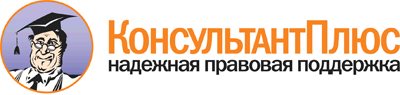 Приказ Минобразования РФ от 10.04.2002 N 29/2065-п
"Об утверждении учебных планов специальных (коррекционных) образовательных учреждений для обучающихся, воспитанников с отклонениями в развитии"Документ предоставлен КонсультантПлюс

www.consultant.ru

Дата сохранения: 28.12.2018
 По вопросу, касающемуся применения базисных учебных планов специальных (коррекционных) образовательных учреждений Российской Федерации, см. письмо Минобразования РФ от 18.09.2002 N 29/2331-6. N п/пОбразо-ватель-ные об-ласти  Учебныедисцип-лины          Число учебных часов в неделю              Число учебных часов в неделю              Число учебных часов в неделю              Число учебных часов в неделю              Число учебных часов в неделю              Число учебных часов в неделю              Число учебных часов в неделю              Число учебных часов в неделю              Число учебных часов в неделю              Число учебных часов в неделю              Число учебных часов в неделю              Число учебных часов в неделю          Всего       Всего     N п/пОбразо-ватель-ные об-ласти  Учебныедисцип-лины   подг.классI IIIIIIVV VIVIIVIIIIXX XIфедер.комп. нац.   -  рег. комп.                           Федеральный компонент                                                      Федеральный компонент                                                      Федеральный компонент                                                      Федеральный компонент                                                      Федеральный компонент                                                      Федеральный компонент                                                      Федеральный компонент                                                      Федеральный компонент                                                      Федеральный компонент                                                      Федеральный компонент                                                      Федеральный компонент                                                      Федеральный компонент                                                      Федеральный компонент                                                      Федеральный компонент                                                      Федеральный компонент                                                      Федеральный компонент                                                      Федеральный компонент                           Общеоб-разова-тельныепредме-ты     1  Язык   Язык   <*> и  литера-тура       8 9 9  9111211 11  1010 9 9   118Пред-  метно -практи-ческое обуче- ние        6 5 5  4 3 - - -   -  - - -    232  Матема-тика   Матема-тика       4 5 5  5 5 5 5  5   5 5 5 5    593  Обще-  ство-  знание ИсторияГражда-новеде-ние      -   - - -  - 2 2  2   2 2 3 3    164  Есте-  ство-  знание Приро- доведе-ние      -   - -  2 2 2 - -   -  - - -     6Геогра-фия      -   - - -  - - 2  2   2 2 2 2    12Биоло- гия      -   - - -  - - 2  2   2 2 2 2    12Физика   -   - - -  - - - -    2 2 3 3    10Химия    -   - - -  - - - -    2 2 3 3    105  Искус- ство   Изобра-зитель-ное ис-кусство  -   1 1  1 1 1 1  1  -  - - -     76  Физи-  ческая культу-ра     Физ-   культу-ра         2 2 2  2 2 2 2  2   2 2 2 2    247  Техно- логия  Трудо- вое    обуче- ние    Компь- ютерныетехно- логии    -   - - -  - 4 4  4   2 2 2 2    20Итого              Итого              Итого                 202222 23242829 29  29293131   317Коррек-ционныепредме-ты     8  Окружа-ющая   жизнь  Озна-  комле- ние с  окружа-ющим   миром, ОБЖ        2 2 2 -  - - - -   -  - - -     6Соци-  ально -бытоваяориен- тировка  -   - -  2 2 2 2  2   2 2 2 2    189  Музы-  кально - ритм.занятия    3 3 3  3 2 2 - -   -  - - -    16Спец.  фрон-  тальныезанятияв слух.кабине-те         1 1 1 -  - - - -   -  - - -     3Индиви-дуаль- ные за-нятия  по раз-витию  речево-го слу-ха и   форми- рованиюпроиз- носи-  тельнойстороныречи   <**>Обязательная       нагрузка           Обязательная       нагрузка           Обязательная       нагрузка              262828 28283231 31  31313333   360В    сред-нем  до   20%                              Школьный компонент                                                         Школьный компонент                                                         Школьный компонент                                                         Школьный компонент                                                         Школьный компонент                                                         Школьный компонент                                                         Школьный компонент                                                         Школьный компонент                                                         Школьный компонент                                                         Школьный компонент                                                         Школьный компонент                                                         Школьный компонент                                                         Школьный компонент                                                         Школьный компонент                                                         Школьный компонент                                                         Школьный компонент                                                         Школьный компонент                             10 Обяза- тельныезанятияпо вы- бору   обучаю-щихся    -   - -  1 1 1 1  1   1 1 1 1     911 Факуль-татив- ные за-нятия    -   - - -  1 1 2  2   3 3 2 2    1612 Допол- нитель-ные    коррек-ционныезанятия    1 1 1  1 1 1 1  1   1 1 1 1    12Общий объем        учебного плана     Общий объем        учебного плана     Общий объем        учебного плана        272929 30313535 35  36363737   397Инд.   занятияпо раз-витию  речево-го слу-ха и   форми- рованиюпроиз- носи-  тельнойстороныречи       3 3 3  3 3 3 3  3   3 3 3 3    36 N п/пОбразо-ватель-ные об-ласти  Учебныедисцип-лины         Число учебных часов в неделю            Число учебных часов в неделю            Число учебных часов в неделю            Число учебных часов в неделю            Число учебных часов в неделю            Число учебных часов в неделю            Число учебных часов в неделю            Число учебных часов в неделю            Число учебных часов в неделю            Число учебных часов в неделю            Число учебных часов в неделю            Число учебных часов в неделю         Всего       Всего     N п/пОбразо-ватель-ные об-ласти  Учебныедисцип-лины   I IIIIIIVV VIVIIVIIIIXX XIXIIфедер.комп. нац.   -  рег. комп.                          Федеральный компонент                                                    Федеральный компонент                                                    Федеральный компонент                                                    Федеральный компонент                                                    Федеральный компонент                                                    Федеральный компонент                                                    Федеральный компонент                                                    Федеральный компонент                                                    Федеральный компонент                                                    Федеральный компонент                                                    Федеральный компонент                                                    Федеральный компонент                                                    Федеральный компонент                                                    Федеральный компонент                                                    Федеральный компонент                                                    Федеральный компонент                                                    Федеральный компонент                          Общеоб-разова-тельныепредме-ты     1  Язык   Язык   <*> и  литера-тура    9 9  9111111 11  101010 9  9   119Пред-  метно -практи-ческое обуче- ние     5 5  4 3 - - -   -  - - - -     172  Матема-тика   Матема-тика    5 5  5 5 5 5  5   5 5 5 6  6    623  Обще-  ство-  знание ИсторияГражда-новеде-ние     - - -  - 2 2  2   2 2 3 2  2    174  Есте-  ство-  знание Приро- доведе-ние     - -  2 2 2 - -   -  - - - -      6Геогра-фия     - - -  - - 2  2   2 2 2 - -     10Биоло- гия     - - -  - - 2  2   2 2 2 2 2     14Физика  - - -  - - - -    3 3 3 2  3    14Химия   - - -  - - - -    3 3 3 3  2    145  Искус- ство   Изобра-зит.   искус- ство    1 1  1 1 1 1  1  -  - - - -      76  Физи-  ческая культу-ра     Физ-   культу-ра      2 2  2 2 2 2  2   2 2 2 2  2    247  Техно- логия  Трудо- вое    обуче- ние    Компь- ютерн. техно- логии   - - -  - 4 4  4   2 2 2 2  2    22Итого              Итого              Итого              2222 23242729 29  31313228 28   326Коррек-ционныепредме-ты     8  Окружа-ющая   жизнь  Озна-  комле- ние с  окружа-ющим   миром, ОБЖ     2 2 -  - - - -   -  - - - -      4Соци-  ально -бытоваяориен- тировка - -  2 2 2 2  2   2 2 1 - -     159  Музы-  кально - ритм.занятия 3 3  3 2 2 - -   -  - - - -     13Спец.  фрон-  тальныезанятияв слух.кабине-те      1 1  1 - - - -   -  - - - -      3Индиви-дуаль- ные за-нятия  по раз-витию  речево-го слу-ха и   форми- рованиюпроиз- носи-  тельнойстороныречи   <**>Обязательная       нагрузка           Обязательная       нагрузка           Обязательная       нагрузка           2828 29283131 31  33333328 28   361В    сред-нем  до   20%                             Школьный компонент                                                       Школьный компонент                                                       Школьный компонент                                                       Школьный компонент                                                       Школьный компонент                                                       Школьный компонент                                                       Школьный компонент                                                       Школьный компонент                                                       Школьный компонент                                                       Школьный компонент                                                       Школьный компонент                                                       Школьный компонент                                                       Школьный компонент                                                       Школьный компонент                                                       Школьный компонент                                                       Школьный компонент                                                       Школьный компонент                            10 Обяза- тельныезанятияпо вы- бору   обучаю-щихся   - -  1 1 1 1  1   1 1 1 4  4    1611 Факуль-татив- ные за-нятия   - - -  - 2 2  2   2 2 2 4  4    2012 Допол- нитель-ные    коррек-ционныезанятия 1 1  1 1 1 1  1   1 1 1 1  1    12Общий объем        учебного плана     Общий объем        учебного плана     Общий объем        учебного плана     2929 31303535 35  37373737 37   409Инд.   занятияпо раз-витию  речево-го слу-ха и   форми- рованиюпроиз- носи-  тельнойстороныречи    3 3  3 3 3 3  3   3 3 3 3  3    36 N п/пОбразо-ватель-ные об-ласти  Учебныедисцип-лины       Число учебных часов в неделю        Число учебных часов в неделю        Число учебных часов в неделю        Число учебных часов в неделю        Число учебных часов в неделю        Число учебных часов в неделю        Число учебных часов в неделю        Число учебных часов в неделю        Число учебных часов в неделю        Число учебных часов в неделю        Число учебных часов в неделю       Всего       Всего     N п/пОбразо-ватель-ные об-ласти  Учебныедисцип-лины   I IIIIIIVV VIVIIVIIIIXX XIфедер.комп. нац.   -  рег. комп.                        Федеральный компонент                                                Федеральный компонент                                                Федеральный компонент                                                Федеральный компонент                                                Федеральный компонент                                                Федеральный компонент                                                Федеральный компонент                                                Федеральный компонент                                                Федеральный компонент                                                Федеральный компонент                                                Федеральный компонент                                                Федеральный компонент                                                Федеральный компонент                                                Федеральный компонент                                                Федеральный компонент                                                Федеральный компонент                        Общеоб-разова-тельныепредме-ты     1  Язык   Язык   <*> и  литера-тура    8 8  91011 9  9   9 9 8 7    97Пред-  метно -практи-ческое обуче- ние     5 5  5 5 - - -   -  - - -    202  Матема-тика   Матема-тика    5 5  5 5 5 5  5   5 5 4 4    533  Обще-  ство-  знание Эпизо- диче-  ские   расска-зы из  истории - - -  - - - -    2 2 2 2     84  Есте-  ство-  знание Есте-  ство-  знание  - - -  - - 2  2   2 2 1 1    10Геогра-фия     - - -  - - 2  2   2 2 - -     85  Искус- ство   Изобра-зитель-ное ис-кусст- во,    худо-  жест-  венный труд    1 1  1 1 1 1  1   1 - - -     86  Физи-  ческая культу-ра     Физ-   культу-ра      2 2  2 2 2 2  2   2 2 2 2    227  Техно- логия  Трудо- вое    обуче- ние    Компью-терн.  техно- логии   - - -  - 4 4  4   4 81415    53Итого              Итого              Итого              2121 22232325 25  27303131   279Коррек-ционныепредме-ты     8  Окружа-ющая   жизнь  Озна-  комле- ние с  окружа-ющим   миром, ОБЖ     3 3  3 3 - - -   -  - - -    12Соци-  ально -бытоваяориен- тиров- ка, ОБЖ - - -  - 2 2  2   2 2 2 2    149  Музы-  кально - ритм.занятия 3 3  3 3 - - -   -  - - -    12Спец.  фрон-  тальныезанятияв слух.кабине-те      1 1  1 - - - -   -  - - -     3Индиви-дуаль- ные за-нятия  по раз-витию  воспри-ятия и воспро-изведе-нию    устной речи   <**>Обязательная       нагрузка           Обязательная       нагрузка           Обязательная       нагрузка           2828 29292527 27  29323333   320В    сред-нем  до   20%                            Школьный компонент                                                   Школьный компонент                                                   Школьный компонент                                                   Школьный компонент                                                   Школьный компонент                                                   Школьный компонент                                                   Школьный компонент                                                   Школьный компонент                                                   Школьный компонент                                                   Школьный компонент                                                   Школьный компонент                                                   Школьный компонент                                                   Школьный компонент                                                   Школьный компонент                                                   Школьный компонент                                                   Школьный компонент                         10 Обяза- тельныезанятияпо вы- бору   обучаю-щихся   - - -  - 2 2  2   2 2 2 2    1411 Факуль-татив- ные за-нятия   - -  1 1 1 1  1   1 1 1 1     912 Допол- нитель-ные    коррек-ционныезанятия 3 3  3 3 3 3  3   3 2 2 2    30Общий объем        учебного плана     Общий объем        учебного плана     Общий объем        учебного плана     3131 33333133 33  35373838   373Инд.   занятияпо раз-витию  воспри-ятия и воспро-изведе-нию    устной речи    3 3  3 3 3 3  3   3 2 2 2    30 N п/пОбразо-ватель-ные об-ласти  Учебныедисцип-лины       Число учебных часов в неделю        Число учебных часов в неделю        Число учебных часов в неделю        Число учебных часов в неделю        Число учебных часов в неделю        Число учебных часов в неделю        Число учебных часов в неделю        Число учебных часов в неделю        Число учебных часов в неделю        Число учебных часов в неделю        Число учебных часов в неделю       Всего       Всего     N п/пОбразо-ватель-ные об-ласти  Учебныедисцип-лины   I IIIIIIVV VIVIIVIIIIXX XIфедер.комп  нац.   -  рег. комп.                        Федеральный компонент                                                Федеральный компонент                                                Федеральный компонент                                                Федеральный компонент                                                Федеральный компонент                                                Федеральный компонент                                                Федеральный компонент                                                Федеральный компонент                                                Федеральный компонент                                                Федеральный компонент                                                Федеральный компонент                                                Федеральный компонент                                                Федеральный компонент                                                Федеральный компонент                                                Федеральный компонент                                                Федеральный компонент                        Общеоб-разова-тельныепредме-ты     1  Язык   Язык   <*> и  литера-тура    8 8  91011 9  9   7 7 4 4    86Пред-  метно -практи-ческое обуче- ние     5 5  5 4 - - -   -  - - -    192  Матема-тика   Матема-тика    5 5  5 5 5 5  5   5 5 4 4    533  Обще-  ство-  знание Эпизо- диче-  ские   расска-зы из  истории - - -  - - - -    2 2 2 2     84  Есте-  ство-  знание Приро- доведе-ние     - - -  - 2 2  2   2 2 - -    10Геогра-фия     - - -  - - 2  2   2 2 - -     85  Искус- ство   Изобра-зитель-ное ис-кус-   ство,  художе-ствен- ный    труд    1 1  1 1 1 1  1   1 - - -     86  Физи-  ческая культу-ра     Физ-   культу-ра      2 2  2 2 2 2  2   2 2 2 2    227  Техно- логия  Трудо- вое    обуче- ние    Компью-терн.  техно- логии   - - -  2 4 8  8   8102020    80Итого              Итого              Итого              2121 22242529 29  29303232   294Коррек-ционныепредме-ты     8  Окружа-ющая   жизнь  Озна-  комле- ние с  окружа-ющим   миром, ОБЖ     3 3  3 3 - - -   -  - - -    12Соци-  ально -бытоваяориен- тиров- ка, ОБЖ - - -  - 3 3  3   3 2 2 2    189  Музы-  кально - ритм.занятия 3 3  3 3 - - -   -  - - -    12Спец.  фрон-  тальныезанятияв слух.кабине-те      1 1  1 - - - -   -  - - -     3Индиви-дуаль- ные за-нятия  по раз-витию  воспри-ятия и воспро-изведе-нию    устной речи   <**>Обязательная       нагрузка           Обязательная       нагрузка           Обязательная       нагрузка           2828 29302832 32  32323434   349В    сред-нем  до   20%                            Школьный компонент                                                   Школьный компонент                                                   Школьный компонент                                                   Школьный компонент                                                   Школьный компонент                                                   Школьный компонент                                                   Школьный компонент                                                   Школьный компонент                                                   Школьный компонент                                                   Школьный компонент                                                   Школьный компонент                                                   Школьный компонент                                                   Школьный компонент                                                   Школьный компонент                                                   Школьный компонент                                                   Школьный компонент                         10 Обяза- тельныезанятияпо вы- бору   обучаю-щихся   - - -  - 2 2  2   2 2 2 2    1411 Факуль-татив- ные за-нятия   - - -  1 1 1  1   1 1 1 1     812 Допол- нитель-ные    коррек-ционныезанятия 2 2  2 2 2 2  2   2 2 2 2    22Общий объем        учебного плана     Общий объем        учебного плана     Общий объем        учебного плана     3030 31333337 37  37373939   383Инд.   дуаль- ные за-нятия  по раз-витию  воспри-ятия и воспро-изведе-нию    устной речи    3 3  3 3 3 3  3   1 1 1 1    25N п / п Образо-ватель-ные об-ласти  Учебныепредме-ты       Количество часов в неделю по классам    Количество часов в неделю по классам    Количество часов в неделю по классам    Количество часов в неделю по классам    Количество часов в неделю по классам    Количество часов в неделю по классам    Количество часов в неделю по классам    Количество часов в неделю по классам    Количество часов в неделю по классам    Количество часов в неделю по классам    Количество часов в неделю по классам    Количество часов в неделю по классам   I ст.II ст.IIIст.Фе- дер.ком-пон.N п / п Образо-ватель-ные об-ласти  Учебныепредме-ты      I ступень   I ступень   I ступень   I ступень       II ступень          II ступень          II ступень          II ступень          II ступень          II ступень     III   сту-  пень  III   сту-  пень   I ст.II ст.IIIст.Фе- дер.ком-пон.N п / п Образо-ватель-ные об-ласти  Учебныепредме-ты     I IIIIIIVV VIVIIVIIIIXX XIXII I ст.II ст.IIIст.Фе- дер.ком-пон.                           Федеральный компонент                                                       Федеральный компонент                                                       Федеральный компонент                                                       Федеральный компонент                                                       Федеральный компонент                                                       Федеральный компонент                                                       Федеральный компонент                                                       Федеральный компонент                                                       Федеральный компонент                                                       Федеральный компонент                                                       Федеральный компонент                                                       Федеральный компонент                                                       Федеральный компонент                                                       Федеральный компонент                                                       Федеральный компонент                                                       Федеральный компонент                                                       Федеральный компонент                                                       Федеральный компонент                                                       Федеральный компонент                            1 Язык   Язык   и лите-ратура,разви- тие ре-чи      910 10101110  9   7 7 7 6  6 39 51 12 1021 Язык   Ино-   стран- ный    язык    2 2  2   2 2 2 2  2 -  12  4  162 Обще-  ствове-дение  Исто-  рия,   гражда-новеде-ние     - - -  - 2 2  2   2 2 2 4  4 -  13  8  213 Матема-тика   Мате-  матика  5 5  5 5 6 6  6   6 6 6 5  5 20 36 10  663 Матема-тика   Ин-    форма- тика    1  1 -  -   2   24 Есте-  ство-  знание Окру-  жающий мир     2 2  4 -  -    4При-   родове-дение    2 2 1  4  1 -    5Био-   логия   2  2   2 2 2 2  1 -  10  3  13Гео-   графия и эко- логия   2  2   2 2 2 2  2 -  10  4  14Физика и      астро- номия   2  2   2 2 2 4  4 -   8  8  16Химия     2 2 2 2  2 -   6  4  105 Искус- ство   Ис-    кусство 1 1  1 1 1 1  4  2 -    65 Искус- ство   Чер-   чение    1   1 1 -   3 -    36 Физ-   культу-ра     Физ-   культу-ра      2 2  2 2 2 2  2   2 2 2 2  2  8 12  4  247 Техно- логия  Трудо- вое    обуче- ние     2 2  2 2 2 2  2   2 2 2 2  2  8 12  4  24ИТОГО             ИТОГО             ИТОГО             2122 22222729 30  30303032 31 87176 63 3268 Коррек-ционныйблок   а) му- зыкаль-но -   ритми- ческие занятия 1 1  1 1  4 -  -    48 Коррек-ционныйблок   б) обя-затель-ные ин-дивиду-альные занятияпо раз-витию  слуха иформи- рованиюпроиз- ношения<*>                             Школьный компонент                                                          Школьный компонент                                                          Школьный компонент                                                          Школьный компонент                                                          Школьный компонент                                                          Школьный компонент                                                          Школьный компонент                                                          Школьный компонент                                                          Школьный компонент                                                          Школьный компонент                                                          Школьный компонент                                                          Школьный компонент                                                          Школьный компонент                                                          Школьный компонент                                                          Школьный компонент                                                          Школьный компонент                                                          Школьный компонент                                                          Школьный компонент                                                          Школьный компонент                             9 Обяза- тельныезанятияпо вы- бору   обучаю-щихся   2 2  2 4 3 3  3   3 3 4 4  5 19  9  9  389 Обяза- тельнаянагруз-ка обу-чающе- гося   2425 25273032 33  33333436 36101195 72 36810Факуль-татив- ные за-нятия     1 1 1 -   3 -    310Макси- мальнаянагруз-ка     2425 25273032 33  34343536 36101198 72 371       Количество часов в неделю по классам               Количество часов в неделю по классам               Количество часов в неделю по классам               Количество часов в неделю по классам               Количество часов в неделю по классам               Количество часов в неделю по классам               Количество часов в неделю по классам               Количество часов в неделю по классам               Количество часов в неделю по классам               Количество часов в неделю по классам               Количество часов в неделю по классам               Количество часов в неделю по классам               Количество часов в неделю по классам               Количество часов в неделю по классам        Фед. комп.Нац. - рег. комп.  I ступень  I ступень  I ступень  I ступень      II ступень          II ступень          II ступень          II ступень          II ступень          II ступень       III  ступень  III  ступеньФед. комп.Нац. - рег. комп. IIIIIIIVV VIVIIVIIIIXX XI XIIФед. комп.Нац. - рег. комп. Недель-ная на-грузка обуча- ющегося2 2  2 2 2 2  1   1 1 1 1   1   18N п / п Образо-ватель-ные об-ласти  Учебныепредме-ты         Количество часов в неделю по классам       Количество часов в неделю по классам       Количество часов в неделю по классам       Количество часов в неделю по классам       Количество часов в неделю по классам       Количество часов в неделю по классам       Количество часов в неделю по классам       Количество часов в неделю по классам       Количество часов в неделю по классам       Количество часов в неделю по классам       Количество часов в неделю по классам       Количество часов в неделю по классам       Количество часов в неделю по классам    I ст.II ст.IIIст.Фе- дер.ком-пон.N п / п Образо-ватель-ные об-ласти  Учебныепредме-ты        I ступень      I ступень      I ступень      I ступень      I ступень        II ступень          II ступень          II ступень          II ступень          II ступень          II ступень     III   сту-  пень  III   сту-  пень   I ст.II ст.IIIст.Фе- дер.ком-пон.N п / п Образо-ватель-ные об-ласти  Учебныепредме-ты     I IIIIIIV VV VIVIIVIIIIXX XIXII I ст.II ст.IIIст.Фе- дер.ком-пон.                             Федеральный компонент                                                          Федеральный компонент                                                          Федеральный компонент                                                          Федеральный компонент                                                          Федеральный компонент                                                          Федеральный компонент                                                          Федеральный компонент                                                          Федеральный компонент                                                          Федеральный компонент                                                          Федеральный компонент                                                          Федеральный компонент                                                          Федеральный компонент                                                          Федеральный компонент                                                          Федеральный компонент                                                          Федеральный компонент                                                          Федеральный компонент                                                          Федеральный компонент                                                          Федеральный компонент                                                          Федеральный компонент                                                          Федеральный компонент                             1 Язык   Язык   и лите-ратура,разви- тие ре-чи      810  910121110  9   7 7 7 6  6 48 51 12 1111 Язык   Иност- ранный язык    2 2  2   2 2 2 2  2 -  12  4  162 Обще-  ствове-дение  Исто-  рия,   соци-  альные дисци- плины   2 2  2   2 2 2 4  4 -  13  8  213 Матема-тика   Мате-  матика  5 5  5 5 6 6 6  6   6 6 6 5  5 26 36 10  723 Матема-тика   Ин-    форма- тика    1  1 -  -   2   24 Есте-  ство-  знание Окру-  жающий мир     2 2  4 -  -    44 Есте-  ство-  знание При-   родове-дение    2 1 2 1  5  1 -    64 Есте-  ство-  знание Био-   логия   2  2   2 2 2 2  1 -  10  3  134 Есте-  ство-  знание Гео-   графия и эко- логия   2  2   2 2 2 2  2 -  10  4  144 Есте-  ство-  знание Физи-  ка и   астро- номия   2  2   2 2 2 4  4 -   8  8  164 Есте-  ство-  знание Химия     2 2 2 2  2 -   6  4  105 Искус- ство   Ис-    кусство 1 1  1 1 1 1 1  5  2 -    75 Искус- ство   Чер-   чение    1   1 1 -   3 -    36 Физ-   культу-ра     Физ-   культу-ра      2 2  2 2 2 2 2  2   2 2 2 2  2 10 12  4  267 Техно- логия  Трудо- вое    обуче- ние     2 2  2 2 2 2 2  2   2 2 2 2  2 10 12  4  26ИТОГО             ИТОГО             ИТОГО             2021 2121252729 30  30303032 31108176 63 3478 Коррек-ционныйблок   а) му- зыкаль-но -   ритми- ческие занятия 2  2 2  8 -  -    88 Коррек-ционныйблок   б) обя-затель-ные ин-дивиду-альные занятияпо раз-витию  слуха иформи- рованиюпроиз- ношения<*>                               Школьный компонент                                                             Школьный компонент                                                             Школьный компонент                                                             Школьный компонент                                                             Школьный компонент                                                             Школьный компонент                                                             Школьный компонент                                                             Школьный компонент                                                             Школьный компонент                                                             Школьный компонент                                                             Школьный компонент                                                             Школьный компонент                                                             Школьный компонент                                                             Школьный компонент                                                             Школьный компонент                                                             Школьный компонент                                                             Школьный компонент                                                             Школьный компонент                                                             Школьный компонент                                                             Школьный компонент                              9 Обяза- тельныезанятияпо вы- бору   обучаю-щихся   2 2  2 2 5 3 3  3   3 3 4 4  5 13 19  9  419 Обяза- тельнаянагруз-ка обу-чающе- гося   2425 2525303032 33  33333436 36129195 72 39610Факуль-татив- ные за-нятия     1 1 1 -   3 -    310Макси- мальнаянагруз-ка     2425 2525303032 33  34343536 36129198 72 399       Количество часов в неделю по классам               Количество часов в неделю по классам               Количество часов в неделю по классам               Количество часов в неделю по классам               Количество часов в неделю по классам               Количество часов в неделю по классам               Количество часов в неделю по классам               Количество часов в неделю по классам               Количество часов в неделю по классам               Количество часов в неделю по классам               Количество часов в неделю по классам               Количество часов в неделю по классам               Количество часов в неделю по классам               Количество часов в неделю по классам               Количество часов в неделю по классам        Фед. комп.Нац. - рег. комп.   I ступень    I ступень    I ступень    I ступень    I ступень      II ступень         II ступень         II ступень         II ступень         II ступень         II ступень     III   сту-  пень  III   сту-  пень  Фед. комп.Нац. - рег. комп. IIIIIIIVVVVIVIIVIIIIXX XIXIIФед. комп.Нац. - рег. комп. Недель-ная на-грузка обуча- ющегося2 2  2 222 2  1   1 1 1 1  1   20N п / п Образо-ватель-ные об-ласти  Учебныепредме-ты          Количество часов в неделю по классам          Количество часов в неделю по классам          Количество часов в неделю по классам          Количество часов в неделю по классам          Количество часов в неделю по классам          Количество часов в неделю по классам          Количество часов в неделю по классам          Количество часов в неделю по классам          Количество часов в неделю по классам          Количество часов в неделю по классам          Количество часов в неделю по классам          Количество часов в неделю по классам          Количество часов в неделю по классам     Подг. / I ст. II ст.IIIст.Федер.ком-  пон.  N п / п Образо-ватель-ные об-ласти  Учебныепредме-ты         I ступень         I ступень         I ступень         I ступень         I ступень          II ступень          II ступень          II ступень          II ступень          II ступень          II ступень     III   сту-  пень  III   сту-  пень  Подг. / I ст. II ст.IIIст.Федер.ком-  пон.  N п / п Образо-ватель-ные об-ласти  Учебныепредме-ты     подг.I IIIIIIVV VIVIIVIIIIXX XIXIIПодг. / I ст. II ст.IIIст.Федер.ком-  пон.                                  Федеральный компонент                                                                   Федеральный компонент                                                                   Федеральный компонент                                                                   Федеральный компонент                                                                   Федеральный компонент                                                                   Федеральный компонент                                                                   Федеральный компонент                                                                   Федеральный компонент                                                                   Федеральный компонент                                                                   Федеральный компонент                                                                   Федеральный компонент                                                                   Федеральный компонент                                                                   Федеральный компонент                                                                   Федеральный компонент                                                                   Федеральный компонент                                                                   Федеральный компонент                                                                   Федеральный компонент                                                                   Федеральный компонент                                                                   Федеральный компонент                                                                   Федеральный компонент                                   1 Язык   Язык   и лите-ратура,разви- тие ре-чи         91010 10111312 11   9 9 9 6  6  9/41  63 129/116 1 Язык   Ино-   стран- ный    язык    2  2   -    -   4  4   2 Обще-  ствове-дение  Исто-  рия,   соци-  альные дисци- плины   2 2  2   2 2 3 4  4   -    13  8  21  3 Матема-тика   Мате-  матика     4 5 5  5 5 6 6  6   6 6 6 5  5  4/20  36 10 4/66 3 Матема-тика   Ин-    форма- тика    1  1   -    -   2  2   4 Есте-  ство-  знание Окру-  жающий мир        2 2 2  2/4   -  -  2/4  4 Есте-  ство-  знание При-   родове-дение    2 1 2   3     2 -   5   4 Есте-  ство-  знание Био-   логия   2  2   2 2 2 2  1   -    10  3  13  4 Есте-  ство-  знание Гео-   графия и эко- логия   2  2   2 2 2 2  2   -    10  4  14  4 Есте-  ство-  знание Физика и      астро- номия   2  2   2 2 2 4  4   -     8  8  16  4 Есте-  ство-  знание Химия     2 2 2 2  2   -     6  4  10  5 Искус- ство   Ис-    кусство 1 1  1 1 1 1   4     2 -   6   5 Искус- ство   Чер-   чение    1   1 1   -     3 -   3   6 Физ-   культу-ра     Физ-   культу-ра         2 2 2  2 2 2 2  2   2 2 2 2  2  2/8   12  4 2/24 7 Техно- логия  Трудо- вое    обуче- ние        2 2 2  2 2 2 2  2   2 2 2 2  2  2/8   12  4 2/24 ИТОГО             ИТОГО             ИТОГО                192222 22222829 30  30303032 31 19/88 177 6319/3288 Коррек-ционныйблок   а)     пред-  метно -практи-ческое обуче- ние        2  2/0   -  -  2/0  8 Коррек-ционныйблок   б) му- зыкаль-но -   ритми- ческие занятия    1 1 1  1 1  1/4   -  -  1/4  8 Коррек-ционныйблок   в) обя-затель-ные ин-дивиду-альные занятияпо раз-витию  слуха иформи- рованиюпроиз- ношения<*>                                  Школьный компонент                                                                      Школьный компонент                                                                      Школьный компонент                                                                      Школьный компонент                                                                      Школьный компонент                                                                      Школьный компонент                                                                      Школьный компонент                                                                      Школьный компонент                                                                      Школьный компонент                                                                      Школьный компонент                                                                      Школьный компонент                                                                      Школьный компонент                                                                      Школьный компонент                                                                      Школьный компонент                                                                      Школьный компонент                                                                      Школьный компонент                                                                      Школьный компонент                                                                      Школьный компонент                                                                      Школьный компонент                                                                      Школьный компонент                                    9 Обяза- тельныезанятияпо вы- бору   обучаю-щегося     1 1 2  2 4 2 3  3   3 3 4 4  5  1/9   18  9 1/36 9 Обяза- тельнаянагруз-ка обу-чающе- гося      232425 25273032 33  33333436 36 23/101195 7223/36810Факуль-татив- ные за-нятия     1 1 1   -     3 -   3   10Макси- мальнаянагруз-ка        232425 25273032 33  34343536 36 23/101198 7223/371         Количество часов в неделю по классам                  Количество часов в неделю по классам                  Количество часов в неделю по классам                  Количество часов в неделю по классам                  Количество часов в неделю по классам                  Количество часов в неделю по классам                  Количество часов в неделю по классам                  Количество часов в неделю по классам                  Количество часов в неделю по классам                  Количество часов в неделю по классам                  Количество часов в неделю по классам                  Количество часов в неделю по классам                  Количество часов в неделю по классам                  Количество часов в неделю по классам                  Количество часов в неделю по классам         Фед. комп.Нац. - рег. комп.      I ступень        I ступень        I ступень        I ступень        I ступень       II ступень        II ступень        II ступень        II ступень        II ступень        II ступень    III   сту-  пень  III   сту-  пень  Фед. комп.Нац. - рег. комп. подг.IIIIIIIVVVIVIIVIIIIXXXIXIIФед. комп.Нац. - рег. комп. Недель-ная на-грузка обуча- ющегося    33 3 3  33 3  2   2 22 1  1   31N п / п Образо-ватель-ные об-ласти  Учебныепредме-ты        Количество часов в неделю по классам       Количество часов в неделю по классам       Количество часов в неделю по классам       Количество часов в неделю по классам       Количество часов в неделю по классам       Количество часов в неделю по классам       Количество часов в неделю по классам       Количество часов в неделю по классам       Количество часов в неделю по классам       Количество часов в неделю по классам       Количество часов в неделю по классам       Количество часов в неделю по классам       Количество часов в неделю по классам     I ст.II ст.IIIст.Фе- дер.ком-пон.N п / п Образо-ватель-ные об-ласти  Учебныепредме-ты        I ступень      I ступень      I ступень      I ступень      I ступень        II ступень          II ступень          II ступень          II ступень          II ступень          II ступень     III   сту-  пень  III   сту-  пень   I ст.II ст.IIIст.Фе- дер.ком-пон.N п / п Образо-ватель-ные об-ласти  Учебныепредме-ты     I IIIIIIVV V VIVIIVIIIIXX XIXII I ст.II ст.IIIст.Фе- дер.ком-пон.                           Федеральный компонент                                                          Федеральный компонент                                                          Федеральный компонент                                                          Федеральный компонент                                                          Федеральный компонент                                                          Федеральный компонент                                                          Федеральный компонент                                                          Федеральный компонент                                                          Федеральный компонент                                                          Федеральный компонент                                                          Федеральный компонент                                                          Федеральный компонент                                                          Федеральный компонент                                                          Федеральный компонент                                                          Федеральный компонент                                                          Федеральный компонент                                                          Федеральный компонент                                                          Федеральный компонент                                                          Федеральный компонент                                                          Федеральный компонент                               1 Язык   Язык   и лите-ратура,разви- тие ре-чи      8 9  910121212 11   9 9 9 8  8 48 62 16 1261 Язык   Иност- ранный язык   2 Обще-  ствове-дение  Исто-  рия,   соци-  альные дисци- плины   2 2  2   2 2 3 4  4 -  13  8  213 Матема-тика   Мате-  матика  5 5  5 5 6 6 6  6   6 6 6 5  5 26 36 10  723 Матема-тика   Инфор- матика  1  1 -  -   2   24 Есте-  ство-  знание Окру-  жающий мир     2 2  4 -  -    44 Есте-  ство-  знание При-   родове-дение    2 1 2 2  5  2 -    74 Есте-  ство-  знание Био-   логия   2  2   2 2 2 2  1 -  10  3  134 Есте-  ство-  знание Гео-   графия и эко- логия   2  2   2 2 2 2  2 -  10  4  144 Есте-  ство-  знание Физика и аст- рономия 2  2   2 2 2 4  4 -   8  8  164 Есте-  ство-  знание Химия     2 2 2 2  2 -   6  4  105 Искус- ство   Ис-    кусство 1 1  1 1 1 1 1  5  2 -    75 Искус- ство   Черче- ние      1   1 1 -   3 -    36 Физ-   культу-ра     Физ-   культу-ра      2 2  2 2 2 2 2  2   2 2 2 2  2 10 12  4  267 Техно- логия  Трудо- вое    обуче- ние     2 2  2 2 2 2 2  2   2 2 2 2  2 10 12  4  26ИТОГО             ИТОГО             ИТОГО             2021 2121252729 30  30303032 31108 17 63 3178 Коррек-ционныйблок   а)     пред-  метно -практи-ческое обуче- ние    8 Коррек-ционныйблок   б) му- зыкаль-но -   ритми- ческие занятия 2 2  2 2  8 -  -    88 Коррек-ционныйблок   в) обя-затель-ные ин-дивиду-альные занятияпо раз-витию  слуха иформи- рованиюпроиз- ношения<*>                               Школьный компонент                                                             Школьный компонент                                                             Школьный компонент                                                             Школьный компонент                                                             Школьный компонент                                                             Школьный компонент                                                             Школьный компонент                                                             Школьный компонент                                                             Школьный компонент                                                             Школьный компонент                                                             Школьный компонент                                                             Школьный компонент                                                             Школьный компонент                                                             Школьный компонент                                                             Школьный компонент                                                             Школьный компонент                                                             Школьный компонент                                                             Школьный компонент                                                             Школьный компонент                                                             Школьный компонент                              9 Обяза- тельныезанятияпо вы- бору   обучаю-щегося  2 2  2 2 5 3 3  3   3 3 4 4  5 13 19  9  419 Обяза- тельнаянагруз-ка обу-чающе- гося   2425 2525303032 33  33333436 36129195 72 39910Факуль-татив- ные за-нятия     1 1 1 -   3 -    310Макси- мальнаянагруз-ка     2425 2525303032 33  34343536 36129198 72 399          Количество часов в неделю по классам                    Количество часов в неделю по классам                    Количество часов в неделю по классам                    Количество часов в неделю по классам                    Количество часов в неделю по классам                    Количество часов в неделю по классам                    Количество часов в неделю по классам                    Количество часов в неделю по классам                    Количество часов в неделю по классам                    Количество часов в неделю по классам                    Количество часов в неделю по классам                    Количество часов в неделю по классам                    Количество часов в неделю по классам                    Количество часов в неделю по классам                    Количество часов в неделю по классам                    Количество часов в неделю по классам          Фед. комп.Нац. - рег. комп.      I ступень          I ступень          I ступень          I ступень          I ступень          I ступень         II ступень        II ступень        II ступень        II ступень        II ступень        II ступень    III   сту-  пень  III   сту-  пень  Фед. комп.Нац. - рег. комп. подг.IIIIIIIVVVVIVIIVIIIIXXXIXIIФед. комп.Нац. - рег. комп. Недель-ная на-грузка обуча- ющегося    33 3  3 332 2  2   2 22 1  1   32N п / п Образо-ватель-ные об-ласти  Учебныепредме-ты          Количество часов в неделю по классам          Количество часов в неделю по классам          Количество часов в неделю по классам          Количество часов в неделю по классам          Количество часов в неделю по классам          Количество часов в неделю по классам          Количество часов в неделю по классам          Количество часов в неделю по классам          Количество часов в неделю по классам          Количество часов в неделю по классам          Количество часов в неделю по классам          Количество часов в неделю по классам          Количество часов в неделю по классам      I ст.II ст.Федер.ком-  пон.  N п / п Образо-ватель-ные об-ласти  Учебныепредме-ты            I ступень               I ступень               I ступень               I ступень               I ступень               I ступень               I ступень              II ступень           II ступень           II ступень           II ступень           II ступень           II ступень      I ст.II ст.Федер.ком-  пон.  N п / п Образо-ватель-ные об-ласти  Учебныепредме-ты     подг.I IIIIIIVV VIVIIVIIIIXX XIXII I ст.II ст.Федер.ком-  пон.                                Федеральный компонент                                                              Федеральный компонент                                                              Федеральный компонент                                                              Федеральный компонент                                                              Федеральный компонент                                                              Федеральный компонент                                                              Федеральный компонент                                                              Федеральный компонент                                                              Федеральный компонент                                                              Федеральный компонент                                                              Федеральный компонент                                                              Федеральный компонент                                                              Федеральный компонент                                                              Федеральный компонент                                                              Федеральный компонент                                                              Федеральный компонент                                                              Федеральный компонент                                                              Федеральный компонент                                                              Федеральный компонент                                1 Язык   Язык   и лите-ратура,разви- тие ре-чи         8 8 9  9101214 13  1211 9 9  9 8/52  638/115 1 Язык   Иност- ранный язык   2 Обще-  ствове-дение  Исто-  рия,   социа- льные  дисци- плины    2   2 2 2 2  3  -    13  13  3 Матема-тика   Мате-  матика     3 4 4  4 4 5 6  6   6 6 6 6  6 3/30  36 3/66 3 Матема-тика   Инфор- матика 4 Есте-  ство-  знание Окру-  жающий мир        2 2 2 2/4   -  2/4  При-   родове-дение    2 1 2 1  2  6     2  8   Био-   логия     2 2 2 2  2  -    10  10  Гео-   графия и эко- логия     2 2 2 2  2  -    10  10  Физи-  ка и   астро- номия   2 2 2  2  -     8  8   Химия   2 2  2  -     6  6   5 Искус- ство   Ис-    кусство 1 1  1 1 1 1  1   1  6     2  8   5 Искус- ство   Чер-   чение   1 1 1  -     3  3   6 Физ-   культу-ра     Физ-   культу-ра         2 2 2  2 2 2 2  2   2 2 2 2  2 2/12  12 2/24 7 Техно- логия  Трудо- вое    обуче- ние     2 2  2 2 4 4  2   2 2 2 2  2  12   12  24  ИТОГО             ИТОГО             ИТОГО                151920 20202628 28  29303030 3015/13317715/3108 Коррек-ционныйблок   а) му- зыкаль-но -   ритми- ческие занятия    2 2 2  2 2/8   -  2/8  8 Коррек-ционныйблок   б)     пред-  метно -практи-ческое обуче- ние        3  3    -   3   8 Коррек-ционныйблок   в) обя-затель-ные ин-дивиду-альные занятияпо раз-витию  слуха иформи- рованиюпроиз- ношения<*>                               Школьный компонент                                                                 Школьный компонент                                                                 Школьный компонент                                                                 Школьный компонент                                                                 Школьный компонент                                                                 Школьный компонент                                                                 Школьный компонент                                                                 Школьный компонент                                                                 Школьный компонент                                                                 Школьный компонент                                                                 Школьный компонент                                                                 Школьный компонент                                                                 Школьный компонент                                                                 Школьный компонент                                                                 Школьный компонент                                                                 Школьный компонент                                                                 Школьный компонент                                                                 Школьный компонент                                                                 Школьный компонент                                  9 Обяза- тельныезанятияпо вы- бору   обучаю-щегося     3 3 3  3 3 4 4  2   3 3 3 3  3 3/20  17 3/37 9 Обяза- тельнаянагруз-ка обу-чающе- гося      232425 25253032 30  32333333 3323/16119423/35510Факуль-татив- ные за-нятия   1 1  1  -     3  -   10Макси- мальнаянагруз-ка        232425 25253032 30  32333434 3423/16119723/358          Количество часов в неделю по классам                     Количество часов в неделю по классам                     Количество часов в неделю по классам                     Количество часов в неделю по классам                     Количество часов в неделю по классам                     Количество часов в неделю по классам                     Количество часов в неделю по классам                     Количество часов в неделю по классам                     Количество часов в неделю по классам                     Количество часов в неделю по классам                     Количество часов в неделю по классам                     Количество часов в неделю по классам                     Количество часов в неделю по классам                     Количество часов в неделю по классам                     Количество часов в неделю по классам           Фед. комп.Нац. - рег. комп.         I ступень               I ступень               I ступень               I ступень               I ступень               I ступень               I ступень           II ступень           II ступень           II ступень           II ступень           II ступень           II ступень       Фед. комп.Нац. - рег. комп. подг.I IIIIIIVV VIVIIVIIIIXX XIXIIФед. комп.Нац. - рег. комп. Недель-ная на-грузка обуча- ющегося    3 3 3  3 3 3 3  2   2 2 2 2  2   33 N п/пОбразо-ватель-ные об-ласти  Учебные предметы Количество часов в неделю по            классам             Количество часов в неделю по            классам             Количество часов в неделю по            классам             Количество часов в неделю по            классам             Количество часов в неделю по            классам             Количество часов в неделю по            классам             Количество часов в неделю по            классам             Количество часов в неделю по            классам             Количество часов в неделю по            классам            Фе- дер.ком-пон. N п/пОбразо-ватель-ные об-ласти  Учебные предметыI IIIIIIVV VIVIIVIIIIXФе- дер.ком-пон.                     Федеральный компонент                                           Федеральный компонент                                           Федеральный компонент                                           Федеральный компонент                                           Федеральный компонент                                           Федеральный компонент                                           Федеральный компонент                                           Федеральный компонент                                           Федеральный компонент                                           Федеральный компонент                                           Федеральный компонент                                           Федеральный компонент                                           Федеральный компонент                      1  Язык   Язык и литерату-ра, развитие ре-чи               9 9  8 8 910 10   8 8  791  Язык   Иностранный язык2  Обще-  ствове-дение  История, соци-  альные дисципли-ны                2   2 2   63  Матема-тика   Математика       5 5  5 5 5 6  6   6 6  493  Матема-тика   Информатика     4  Есте-  ство-  знание Окружающий мир   2 2  2 2   84  Есте-  ство-  знание Природоведение   2 2  2   2   84  Есте-  ство-  знание Биология        4  Есте-  ство-  знание География и     экология         2  2   2 2   84  Есте-  ство-  знание Физика и астро- номия           4  Есте-  ство-  знание Химия           5  Искус- ство   Искусство        1 1  1 1 1 1   65  Искус- ство   Черчение          1   1 2   46  Физ-   культу-ра     Физкультура      2 2  2 2 2 2  2   2 2  187  Техно- логия  Трудовое обуче- ние              2 3  4 4 6 6  6   8 8  47ИТОГО                       ИТОГО                       ИТОГО                       2122 22222529 31  3130 2338  Коррек-ционныйблок   а) музыкально - ритмические за- нятия            2 2  2 2 2  108  Коррек-ционныйблок   б) социально -  бытовая ориенти-ровка            2 2  2   2 2  108  Коррек-ционныйблок   в) обязательные индивидуальные  занятия по раз- витию слуха и   формированию    произношения <*>                       Школьный компонент                                              Школьный компонент                                              Школьный компонент                                              Школьный компонент                                              Школьный компонент                                              Школьный компонент                                              Школьный компонент                                              Школьный компонент                                              Школьный компонент                                              Школьный компонент                                              Школьный компонент                                              Школьный компонент                                              Школьный компонент                       9  Обязательные за-нятия по выбору обучающегося     1 1  1 1 1 1  1   1 2  109  Обязательная    нагрузка обучаю-щегося          2425 25253032 34  3434 26310 Факультативные  занятия         10 Максимальная    нагрузка        2425 25253032 34  3434 263        Количество часов в неделю по классам                Количество часов в неделю по классам                Количество часов в неделю по классам                Количество часов в неделю по классам                Количество часов в неделю по классам                Количество часов в неделю по классам                Количество часов в неделю по классам                Количество часов в неделю по классам                Количество часов в неделю по классам                Количество часов в неделю по классам                Количество часов в неделю по классам        Фед. комп.Нац.   -  рег. комп.           I ступень                     I ступень                     I ступень                     I ступень                     I ступень                     I ступень                     I ступень                     I ступень                     I ступень          Фед. комп.Нац.   -  рег. комп.I IIIIIIVV VIVIIVIIIIXФед. комп.Нац.   -  рег. комп.Недель-ная на-грузка обуча- ющегося 3 7  3 3 3 3  1   1 1   21Образова- тельные   области         Число учебных часов в неделю            Число учебных часов в неделю            Число учебных часов в неделю            Число учебных часов в неделю            Число учебных часов в неделю            Число учебных часов в неделю            Число учебных часов в неделю            Число учебных часов в неделю            Число учебных часов в неделю            Число учебных часов в неделю            Число учебных часов в неделю            Число учебных часов в неделю         Всего       Всего    Образова- тельные   области         школьное обучение по классам            школьное обучение по классам            школьное обучение по классам            школьное обучение по классам            школьное обучение по классам            школьное обучение по классам            школьное обучение по классам            школьное обучение по классам            школьное обучение по классам            школьное обучение по классам            школьное обучение по классам            школьное обучение по классам       фед.комп.нац. -рег.  комп. Образова- тельные   области   I IIIIIIVV VIVIIVIIIIXX XIXII фед.комп.нац. -рег.  комп.      1     2 3 4  5 6 7 8   9 101112 13 14    15  I. Общеоб-разова-   тельные   курсы     Языки и   литература 810 10101111  9   8 8 8 5  5   35    68Математикаи информа-тика       5 5  5 5 6 6  5   5 5 5 6  6   64   -  Физика и  астрономия   2 2 2 2  3   11   -  Химия      2 2 2  2    8   -  Окружающиймир, ОБЖ, природове-дение      1 1  2 2 2   1    4     4Биология   1  2   2 2 2 1  2   10     2География и экология 2  2   2 2 2 2 -    10     2Общество  (история исоциальныедисципли- ны)        2 2  2   2 2 4 4  4   18     4Изобрази- тельное   искусство  1 1  1 1 1 1  1   1    6     2Музыка и  пение      1 1  1 1 1 1  1   1    6     2Черчение    1  1   1 1 1    4Физкульту-ра, ОБЖ    2 2  2 2 2 2  2   2 2 2 2  2   20     4II. Трудо-вая подго-товка     Трудовое  обучение   2 2  2 2 2 2  2   2 2   10     8Предпро-  фессио-   нальная   подготовка 2 4  4    4     6III. Кор- рекционнаяподготовкаIV. Обяза-тельные   занятия повыбору    <*>  1 1 3 2  5   4 5 4 6  6  -      37Итого:    обязатель-ная наг-  рузка обу-чающегося 2022 24243030 32  32333434 34  210   139V. Факуль-тативные  занятия    - - -  - - - -    1 1 2 2  2    8   -  Всего:    максималь-ная наг-  рузка обу-чающегося 2022 24243030 32  33343636 36  218   139     1     2 3 4  5 6 7 8   9 101112 13  14   15   IIIIIIIV VVIVIIVIIIIX XXIXIIРитмика    1 1  1 1     4  -  ЛФК        2 2  2 2 2 2    12  -  Охрана и  развитие  остаточно-го зрения и зритель-ного вос- приятия    2 2  2 2 1 1    10  -  Социально - бытовая ориенти-  ровка      1 1  1 1 1 1  1   1 1 1 1  1    12  -  Простран- ственная  ориенти-  ровка      4 4  4 4 3 3  3   3 3 3 4  4    42  -  Развитие  осязания имелкой мо-торики     2 2  2 2 2 2  2    14  -  Развитие  мимики и  пантомими-ки         1 1  1 1 1 1  1   1 1 1 1  1    12  -  Коррекция недостат- ков разви-тия и тру-дотерапия  1  1 1 2 2  2   3 3 3 3  3   -     24Всего     1314 14141212  9   8 8 8 9  9   130  -  Итого     3336 38384242 41  41424445 45   348  139  Образовательные         области        Число учебных часов в неделю  Число учебных часов в неделю  Число учебных часов в неделю  Число учебных часов в неделю  Число учебных часов в неделю  Число учебных часов в неделю  Число учебных часов в неделю  Число учебных часов в неделю  Число учебных часов в неделю    Всего       Всего      Образовательные         области        школьное обучение по классам  школьное обучение по классам  школьное обучение по классам  школьное обучение по классам  школьное обучение по классам  школьное обучение по классам  школьное обучение по классам  школьное обучение по классам  школьное обучение по классам  фед.комп.нац. -рег.  комп.   Образовательные         области       I IIIIIIVV VIVIIVIIIIX фед.комп.нац. -рег.  комп. I. Образовательные  курсы               Язык. Развитие речи,чтение               910 11 911 7  7   7 5   20    56Математика           5 5  6 6 6 6  5   5 4   48Окружающий мир, при-родоведение          1 1  1 1 2  2   2 2    6     6География            2  2   2 2    6     2История               2   2 2    4     2Изобразительное ис- кусство              1 1  1 1 1 1  1   1 1    6     3Музыка и пение       1 1  1 1 1 1  1   1 1    6     3Физическая культура  1 2  2 2 2 2  2   2 3   15     3II. Трудовая подго- товка               Трудовое обучение    2 2  2 4 8 7  8   811   20    32Итого: обязательная нагрузка обучающихся2022 24242928 30  3031  131   107Коррекционная подго-товка                   6   -  ЛФК                  1 1  1 1 1 1    4   -  Ритмика, пантомимика 1 1  1 1  -       9Ориентировка в      пространстве         1 1  1 1 1 1  1   1 1  -      13Социально - бытовая ориентировка         1 1  1 1 1 2  2   2 2  -       3Общественно полезныйтруд                 1  1 1  -      15Производительный    труд                 3 3  3   3 3  -      12Групповые и индиви- дуальные коррекцион-ные занятия          2 2  2 1 1 1  1   1 1  141   159Образова- тельные   области         Число учебных часов в неделю            Число учебных часов в неделю            Число учебных часов в неделю            Число учебных часов в неделю            Число учебных часов в неделю            Число учебных часов в неделю            Число учебных часов в неделю            Число учебных часов в неделю            Число учебных часов в неделю            Число учебных часов в неделю            Число учебных часов в неделю            Число учебных часов в неделю         Всего       Всего    Образова- тельные   области         школьное обучение по классам            школьное обучение по классам            школьное обучение по классам            школьное обучение по классам            школьное обучение по классам            школьное обучение по классам            школьное обучение по классам            школьное обучение по классам            школьное обучение по классам            школьное обучение по классам            школьное обучение по классам            школьное обучение по классам       фед.комп.нац. -рег.  комп. Образова- тельные   области   I IIIIIIVV VIVIIVIIIIXX XIXII фед.комп.нац. -рег.  комп.      1    2 3  4  5 6 7 8  9  10111213  14    15  I. Общеоб-разова-   тельные   курсы     Языки и   литература 810 10101111  9   8 8 8 5  5   35    68Математикаи информа-тика       5 5  5 5 6 6  5   5 5 5 6  6   64   -  Физика и  астрономия  2   2 2 2 2  3   13   -  Химия и   экология     2 2 2 2  2   10   -  Окружающиймир, ОБЖ, природове-дение      1 1  2 2 2    4     4Биология  и экология 1  2   2 2 2 2 -    10     2География и экология 2  2   2 2 2 2 -    10     2Общество  (история исоциальныедисципли- ны)        2 2  2   2 2 3 4  4   17     4Изобрази- тельное   искусство  1 1  1 1 1 1  1   1 1 1    8     2Музыка и  пение      1 1  1 1 1 1  1   1 1 1    4     2Физкульту-ра         2 2  2 2 2 2  2   2 2 2 2  2   20     4II. Трудо-вая подго-товка     Трудовое  обучение   2 2  2 2 2 2  2   2   10     6Предпро-  фесси-    ональная  подготовка 2 2 4  4    4     8III. Кор- рекционнаяподготовка<*>Коррекци- онная под-готовка   <*>IV. Обяза-тельные   занятия повыбору     1 1  1 1 2 2  4   4 4 А 6  6  -      36Итого:    обязатель-ная наг-  рузка обу-чающегося 2223 24243030 32  33333434 34  211   142V. Факуль-тативные  занятия    - -  - -   1 1 2 2  2  -       8Всего:    максималь-ная наг-  рузка обу-чающегося 2223 24243030 32  34343636 36  211   150     1     2 3 4  5 6 7 8   9 101112 13  14   15   IIIIIIIV VVIVIIVIIIIX XXIXIIРитмика    1 1  1 1 2 2  2    10ЛФК, мас- саж        2 2  2 2 2 2  2    14Охрана и  развитие  зрения и  зритель-  ного вос- приятия    2 2  2 2 1 1  1    11Социально - бытовая ориенти-  ровка      1 1  1 1 1 1  1   1 1 1 1  1    12Развитие  осязания имелкой мо-торики     1 1  1 1 1 1  1   1     8Развитие  мимики и  пантомими-ки         2 2  2 2 1 1  1   1 1 1 1  1    16Предметно - практи- ческая де-ятельность 1  1 1 2 2  2   3 3 3 3  3    24Всего      910 10101010 10   6 5 5 5  5    95Итого     3133 34344040 42  44444141 41   306  Образовательные         области           Число учебных часов в неделю        Число учебных часов в неделю        Число учебных часов в неделю        Число учебных часов в неделю        Число учебных часов в неделю        Число учебных часов в неделю        Число учебных часов в неделю        Число учебных часов в неделю        Число учебных часов в неделю        Число учебных часов в неделю        Число учебных часов в неделю       Всего      Всего     Образовательные         области           школьное обучение по классам        школьное обучение по классам        школьное обучение по классам        школьное обучение по классам        школьное обучение по классам        школьное обучение по классам        школьное обучение по классам        школьное обучение по классам        школьное обучение по классам        школьное обучение по классам        школьное обучение по классам    фед. комп.нац.   -  рег. комп.  Образовательные         области       I IIIIIIVV VIVIIVIIIIXфед. комп.нац.   -  рег. комп.          1         2 3  4 5 6 7  8  9  101112 13   14  I. Образовательные  курсы               Язык. Развитие речи  910 11 911 7  7   7 5   20   56Математика           5 5  6 6 6 6  5   5 4   48Окружающий мир, при-родоведение          1 1  1 1 2  2   2 2    6    6География            2  2   2 2    6    2История               2   2 2    4    2Изобразительное ис- кусство              1 1  1 1 1 1  1   1 1    6    3Музыка и пение       1 1  1 1 1 1  1   1 1    6    3Физическая культура  1 2  2 2 2 2  2   2 3   15    3II. Трудовая подго- товка                2 2  2 4 8 7  8   811   20   32Итого: обязательная нагрузка учащихся   2022 24242929 30  3031  131  107III. Коррекционные  курсы               Ритмика              1 1  1 1    4ЛФК                  1 1  1 1 1 1    6Ориентировка в      пространстве         1 1  1 1 1 1  1   1 1    9Социально - бытовая ориентировка         1 1  1 1 1 2  2   2 2   13Общественно полезныйтруд                 1  1 1    3Производительный    труд                 3 3  3   3 3   15Групповые и индиви- дуальные корр. заня-тия                  2 2  2 1 1 1  1   1 1   12  141  159Образо-ватель-ные об-ласти                    Число учебных часов в неделю.                               Подготовительное и школьное обучение по классам                               Число учебных часов в неделю.                               Подготовительное и школьное обучение по классам                               Число учебных часов в неделю.                               Подготовительное и школьное обучение по классам                               Число учебных часов в неделю.                               Подготовительное и школьное обучение по классам                               Число учебных часов в неделю.                               Подготовительное и школьное обучение по классам                               Число учебных часов в неделю.                               Подготовительное и школьное обучение по классам                               Число учебных часов в неделю.                               Подготовительное и школьное обучение по классам                               Число учебных часов в неделю.                               Подготовительное и школьное обучение по классам                               Число учебных часов в неделю.                               Подготовительное и школьное обучение по классам                               Число учебных часов в неделю.                               Подготовительное и школьное обучение по классам                               Число учебных часов в неделю.                               Подготовительное и школьное обучение по классам                               Число учебных часов в неделю.                               Подготовительное и школьное обучение по классам                               Число учебных часов в неделю.                               Подготовительное и школьное обучение по классам                               Число учебных часов в неделю.                               Подготовительное и школьное обучение по классам                               Число учебных часов в неделю.                               Подготовительное и школьное обучение по классам                               Число учебных часов в неделю.                               Подготовительное и школьное обучение по классам                               Число учебных часов в неделю.                               Подготовительное и школьное обучение по классам             Образо-ватель-ные об-ласти          начальная школа                 начальная школа                 начальная школа                 начальная школа                 начальная школа                 начальная школа                 начальная школа                 начальная школа                 начальная школа            основная школа      основная школа      основная школа      основная школа      основная школа      основная школа        всего          всего     Образо-ватель-ные об-ласти       I вариант          I вариант          I вариант          I вариант          I вариант      II вариант  II вариант  II вариант  II вариант    основная школа      основная школа      основная школа      основная школа      основная школа      основная школа    федер. комп. нац. - рег.   комп.  Образо-ватель-ные об-ласти  подго-товит.I IIIIIIVI IIIIIIVV VIVIIVIIIIXX  федер. комп. нац. - рег.   комп.     1      2  3  4 5  6 7 8 9 101112 13 14 1516   17     18  I. Об- щеобра-зова-  тельныекурсы  Коррек-ционныйлинг-  висти- ческий курс   9     101212 12111212 1211119  9   8 8    -   III/103<***>Матема-тика и инфор- матика 4     4 4 5  5 5 5 5  5 6 6 6  6   7 7  60/58    -   Физика 2  2   2 2    8      -   Химия  2   2 2    6      -   Биоло- гия <*>1 1 2  2   2 2    8      2   Геогра-фия и  эколо- гия    1 2 2  2   2 2    7      4   Общест-во (ис-тория исоци-  альные дисци- плины) 1 2 2  2   2 3    10     2   Изобра-зитель-ное ис-кусство1     1 1 1  1 1 1 1  1 1 1 1    5/5    3/2  Музыка 1     1 1 1  1 1 1 1  1 1 1 1    5/5    3/2  Физ-   культу-ра     2     2 2 2  2 2 2 2  2 2 2 2  2   2 2  18/16   4/4  II.    Трудо- вая    подго- товка  2     2 2 2  2 2 2 2  2 2 2 2  3   3 3  18/16   7/7  III.   Коррек-ционнаяподго- товка  Коррек-ционныекурсы  <**>Лого-  ритмика1     1 1   2/1  IV.    Обяза- тельныезанятияпо вы- бору   3     3 3 3  3 2 2 3  3 3 3 3  3   4 4    -    35/30 ИТОГО: обяза- тельнаянагруз-ка обу-чающе- гося   23    242526 26252526 26293132 33  3435147/138171/158V. Фа- культа-тивные занятиякоррек-ционнойнаправ-ленно- сти      -   1 1  1 1  1 1 3 2 3  2   2 3  18/18    -   ВСЕГО: макси- мальнаянагруз-ка обу-чающе- гося   2.1   242627 27252627 27323335 35  3638165/156171/158Под- гот. IIIIIIIVIIIIIIIVV VIVIIVIIIIX XФедер.комп. Нац. -рег.  комп.   2  3 4 5  67 8 9 101112 13 14 1516  17    18    7  7 6 6  67 7 6  6 5 5  4  4  4 4   -   58/52  Учебные предметы      Количество часов в неделю в классах        Количество часов в неделю в классах        Количество часов в неделю в классах        Количество часов в неделю в классах        Количество часов в неделю в классах        Количество часов в неделю в классах        Количество часов в неделю в классах        Количество часов в неделю в классах        Количество часов в неделю в классах        Количество часов в неделю в классах        Количество часов в неделю в классах      Учебные предметы  подгото- вительныйподгото- вительныйI IIIIIIV I класс  I класс II IIIIV  Учебные предметы  до- бук-вар-ный пе- риодбук-вар-ный пе- риодI IIIIIIVдо- бук-вар-ный пе- риодбук-вар-ный пе- риодII IIIIVРазвитие речи (окру-жающий мир)         4   3   3 3 3  3 3   3   3  3  3 Произношение        4   3   2 1  - - 5   3   1   - - Обучение грамоте    1   3   5 -  - - 3   5   <*> - - Фонетика, граммати- ка, правописание     -  4 5  5 4  5  5 Чтение               -   -  - 4 4  4  -   -  4  4  4 Итого:              9   9   101212 1211  11  12 12 12   Учебные предметы     Количество часов в неделю по классам      Количество часов в неделю по классам      Количество часов в неделю по классам      Количество часов в неделю по классам      Количество часов в неделю по классам      Количество часов в неделю по классам      Учебные предметы    V   VI    VII    VIII    IX     X  Родной язык            5    5     4       4      4     4  Литература             4    4     3       3      3     3  Развитие речи          2    2     2       2      1     1  Итого:                11   11     9       9      8     8  Общеобразовательные        области              Число учебных часов в неделю               Число учебных часов в неделю               Число учебных часов в неделю               Число учебных часов в неделю               Число учебных часов в неделю               Число учебных часов в неделю               Число учебных часов в неделю               Число учебных часов в неделю               Число учебных часов в неделю               Число учебных часов в неделю               Число учебных часов в неделю       Общеобразовательные        области        начальная     школа     начальная     школа     начальная     школа     начальная     школа    основная школа   основная школа   основная школа   основная школа   основная школа     всего       всего    Общеобразовательные        области      I IIIIIIVV VIVIIVIIIIXфедер.комп. нац.   -  рег. комп.          1          2 3 4  5 6 7 8  9  10  11   12  I. Общеобразователь-ные курсы           Язык и литература   Родной язык и лите- ратура              Русский язык как го-сударственный       Иностранный язык    7 7 8  8 111110 9   9 27    53   Математика и инфор- матика              4 4 5  5 5 6 6  6   6 47      -  Окружающий мир      1 2  2 3     2    Физика и астрономия 2  2   2 6       -  Химия               2   2 4     2    Биология <*>        1 1 2  2   2 6     2    География и экология<*>                 1 1 2  2   2 6     2    Общество (история и социальные дисципли-ны)                 2 2 2  3   4 10    3    Изобразительное ис- кусство             1 1 1  1 1 1 1  5     2    Музыка              1 1 1  1 1 1 1  5     2    Физкультура         2 2 2  2 2 2 2  2   2 15    3    II. Трудовая подго- товка               2 2 2  2 2 2 2  2   2 11    7    III. Коррекционная  подготовка <**>     Развитие речи       1 1 1  1 1 1 1  1   1   -   9    Логоритмика         1 1 1  1 1 4     1    IV. Обязательные за-нятия по выбору     2 133  3 3 3 13 3   3 26   Итого: обязательная нагрузка обучающего-ся                  212326 26313134 34  35147   114  V. Факультативные   занятия коррекцион- ной направленности  - 2 1  1 1 2 1  1   1 10    Всего: максимальная нагрузка обучающего-ся                  212527 27323335 35  36157   114  Подг. кл.  I   II  III  IV  V  VI  VII VIII IX     3      3    3   3    3  4   4   4    4   4 35 Общеоб-разова-тельныеобласти                 Число учебных часов в неделю                                   Число учебных часов в неделю                                   Число учебных часов в неделю                                   Число учебных часов в неделю                                   Число учебных часов в неделю                                   Число учебных часов в неделю                                   Число учебных часов в неделю                                   Число учебных часов в неделю                                   Число учебных часов в неделю                                   Число учебных часов в неделю                                   Число учебных часов в неделю                                   Число учебных часов в неделю                                   Число учебных часов в неделю                                   Число учебных часов в неделю                                   Число учебных часов в неделю                     Всего      Всего   Общеоб-разова-тельныеобластипод- гото-ви-  тель-ный  класс   младшие     младшие     младшие     младшие       старшие          старшие          старшие          старшие          старшие        всего      всего   фе-  дер. комп.нац.   -  рег. комп.Общеоб-разова-тельныеобластипод- гото-ви-  тель-ный  классI IIIIIIVV VIVIIVIIIIXфе-  дер. комп.нац.   -  рег. комп. X (I) XI (II) XII (III)фе-  дер. комп.нац.   -  рег. комп.   1     2   3 4 5  6 7 8 9  10 11 12   13  14  15  16   17   18     I   Общеоб-разова-тельныекурсы  Родной язык и литера-тура     3   2    2    7чтение и раз- витие  речи       2 5 5  5 4 4 4  3  3  3   38письмо и раз- витие  речи       2 5 5  5 5 5 4  4  4  4   43разви- тие    устной речи       3    3Русскийязык   как го-судар- ствен- ный <1>    2 2 2  2 2 2 2  2   2 2   10  1   1    1    3Матема-тика       3 5 5  6 6 6 6  5   5 4   51  2   1    1    4ПриродаПриро- доведе-ние     2    1    1Биоло- гия     2  2   2 2    6    2Геогра-фия     2  2   2 2    6    2Обще-  ство-  знание ИсторияОте-   чества   2   2 2    5    1Обще-  ство-  знание    1 1    1    1  1   1    1    2    1Этика ипсихо- логия  семей- ной    жизни    1   1    1    1    2Искус- ство   Изобра-зитель-ное ис-кусство    2 1 1  1 1 1 1  1    5    4Музыка и пе-  ние        2 1 1  1 1 1 1  1   1    6    4Физ-   культу-ра         1 2 2  2 2 2 2  2   2 2   14    4  2   2    2    4    2  II   Трудо- вая    подго- товка  Трудо- вое    обуче- ние        2 2 2  2 4   10    2Профес-сио-   нально - тру- довое  обуче- ние     6 8 10  1214   50Произ- водст- венное обуче- ние     22  24   26   72Трудо- вая    практи-ка (в  днях)  <2>1010 10  2020 30  30   30  III  Коррек-ционнаяподго- товка  а) кор-рекци- онные  курсы  разви- тие    устной речи наоснове изуче- ния    предме-тов и  явленийокружа-ющей   дей-   стви-  тель-  ности   1 1  2 2    2    4соци-  ально -бытоваяориен- тировка(ОСБ)   1 2  2   2 2    5    4  1   1    1    1ритмика    1 1 1  1 1    3    2б) обя-затель-ные ин-дивиду-альные и груп-повые  коррек-ционныезанятия<3>    2 2 2  2 2 1 1  1   13Школь- ный    компо- нент   (обяза-тельныезаня-  тия)   <4>  4   4    3   11Итого: обяза- тельнаянагруз-ка уча-щегося    202425 27282933 35  3636  115  178 36  36   36   12   96Факуль-татив- ные за-нятия   2 2  2   2 2   10  2   2    2    6Всего: макси- мальнаянагруз-ка уча-щегося    202425 27283135 37  3838  115  188 38  38   38   12  102   1     2   3 4 5  6 7 8 9  10 11  12   13  14 15   16   17   18 Логопе-диче-  ские   занятия    4 4 4  4 3 3 2  2   26ЛФК        1 1 1  1 1    5Разви- тие    психо- мотори-ки и   сенсор-ных    процес-сов        2 2 2  2 2   10